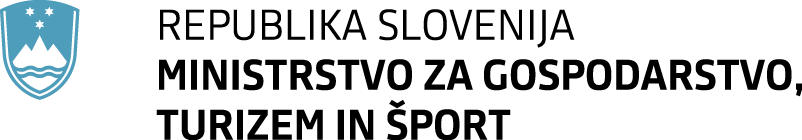 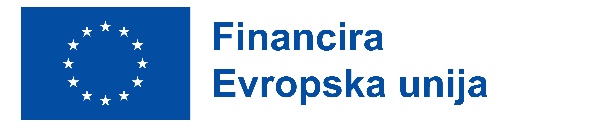 PROGRAM UKREPOV MINISTRSTVA ZA GOSPODARSTVO, TURIZEM IN ŠPORTZA SPODBUJANJE PODJETNIŠTVA IN KONKURENČNOSTI V OBDOBJU2024 - 2030UVODIzhodiščni strateški dokumentiV Programu ukrepov Ministrstva za gospodarstvo, turizem in šport za spodbujanje podjetništva in konkurenčnosti v obdobju 2024 - 2030 (v nadaljevanju: program) so upoštevani opredeljeni cilji v strateških dokumentih Slovenije, in sicer cilji opredeljeni v Strategiji razvoja Slovenije  2030, Načrtu za okrevanje in odpornost Republike Slovenije (v nadaljevanju: NOO), Strategiji slovenskega turizma 2022 – 2028, Programu spodbujanja investicij in internacionalizacije slovenskega gospodarstva 2021 – 2026, Nacionalnemu reformnemu programu 2023, Slovenski industrijski strategiji 2021 – 2030 (v nadaljevanju: industrijska strategija), Izvedbenem dokumentu ukrepov razvoja lesnopredelovalne industrije do 2030, Sporazumu o partnerstvu med Slovenijo in Evropsko komisijo za obdobje 2021 – 2027, Programu evropske kohezijske politike v obdobju 2021 – 2027 v Sloveniji in Slovenski strategiji trajnostne pametne specializacije (S5). Pri posameznih ukrepih programa so upoštevana tudi Merila za izbor operacij v okviru Programa evropske kohezijske politike v obdobju 2021-2027 v Sloveniji (v nadaljevanju: merila za Program EKP 2021-2027).Namen programaS programom se podrobneje opredeljuje pogoje in merila ukrepov za spodbujanje podjetništva in konkurenčnosti, ki se bodo izvajali na podlagi Zakona o podpornem okolju v podjetništvu ter ukrepov za spodbujanje razvoja turizma, ki se bodo izvajali na podlagi Zakona o spodbujanju razvoja v turizmu. Za ukrepe, ki predstavljajo pomoč po pravilu »de minimis« ali državno pomoč, bodo priglašene sheme. Ukrepe iz programa izvajajo Ministrstvo za gospodarstvo, turizem in šport (v nadaljnjem besedilu: MGTŠ) in njegove izvajalske institucije oziroma druge institucije, ki v sodelovanju z MGTŠ delujejo na področju podjetništva, internacionalizacije, turizma, inovativnosti in športa. Poleg opredelitev pogojev in meril za ukrepe na podlagi omenjenih zakonov so v posebnem poglavju programa omenjeni tudi drugi ukrepi ministrstva. Program torej na eni strani predstavlja, skupaj z Zakonom o podpornem okolju v podjetništvu in Zakonom o spodbujanju razvoja turizma, pravno podlago za dodeljevanje sredstev, na drugi strani pa nudi širši pregled spodbud na različnih področjih pristojnosti MGTŠ.V drugem poglavju programa so navedeni splošni pogoji in pogoji za dodeljevanje pomoči kot izhajajo iz zakonskih podlag in pravil na področju državnih pomoči za ukrepe MGTŠ. V tretjem poglavju so opisani posamezni ukrepi vključno z merili za izbor, ki morajo biti v primeru sredstev evropske kohezijske politike skladna z merili za Program EKP 2021-2027. Kot omenjeno zgoraj, sta pravni podlagi za izvajanje teh  ukrepov Zakon o podpornem okolju v podjetništvu in Zakon o spodbujanju razvoja v turizmu,  razdeljeni so po naslednjih področjih:spodbude za implementacijo tehnologij in inovacij v gospodarstvu,spodbude za podjetja, predvsem mikro, mala in srednje velika podjetja (v nadaljevanju: MSP) za nastajanje, rast, razvoj in internacionalizacijo,spodbude za digitalni in zeleni prehod terspodbude za turizem.Za ukrepe, vključene v tretje poglavje, bodo priglašene naslednje vrste pomoči:Pomoči za MSP,  Pomoči za raziskave, razvoj in inovacije (RRI),Regionalne pomoči,Pomoči za varstvo okolja,Pomoči za usposabljanje,Pomoči po pravilu de minimis.V četrtem poglavju so predstavljeni ostali ukrepi MGTŠ (spodbujanje investicij, pomoč gospodarstvu ob naravnih nesrečah, spodbude za področje športa, pomoč podjetjem v težavah, ukrepi za rokodelce), ki se izvajajo po drugih vsebinskih in pravnih podlagah, vendar so omenjeni v okviru tega programa, saj predstavljajo pomoči in spodbude področjema, ki ju pokriva MGTŠ (gospodarstvo in šport).Cilji programaKot navedeno v 1.1 poglavju so v programu upoštevani cilji strateških dokumentov, pomembnejše za spodbujanje podjetništva in konkurenčnosti navajamo v tem poglavju.Splošni cilji so:spodbuditi nastajanje, rast in razvoj podjetij;spodbuditi trajnostno naravnane investicije in razvoj podjetij s poudarkom na viziji zelenega, ustvarjalnega in pametnega gospodarstva, ki temelji na uravnoteženem regionalnem razvoju, racionalnem prostorskem načrtovanju in ustvarjanju višje dodane vrednosti;krepiti raznovrsten, razpršen in vzdržen izvoz ter izboljšati umeščenost slovenskega izvoza oziroma podjetij v globalne verige vrednosti;povečati mednarodno, regionalno, predvsem pa nišno prepoznavnost Slovenije kot zelenega, ustvarjalnega in pametnega gospodarstva, privlačne destinacije za tuje in domače investitorje ter kakovostnega in zanesljivega poslovnega partnerja;spodbuditi trajnostni razvoj slovenskega turizma - trdno pozicioniranje na mestu vodilne države na področju okoljske trajnosti;dvigniti dodano vrednost v turizmu s preoblikovanjem v trajnostni turizem višje dodane vrednosti;spodbujati energetsko učinkovitost in prehod v nizkoogljično krožno gospodarstvo;povečati obseg  predelave lesa, temelječe  na okolju prijaznem proizvodnem procesu in učinkoviti rabi virov v skladu z načeli krožnega gospodarstva in uporabe lesenih izdelkov,  kar bo pripomoglo k hitrejšemu prehodu v nizkoogljično družbo. Pri izvajanju ukrepov vključenih v program v 3. poglavju bomo spremljali naslednje cilje:cilji, ki se spremljajo na ravni države:delež bruto domačih izdatkov za RRD v poslovnem sektorju (vir: SURS; izhodiščno leto 2021: 1,56 %; ciljna vrednost 2030: 1,90 %),stopnja preživetja novonastalih podjetij po 2 letih (vir: SURS; izhodiščno leto 2018: 71,03 %; ciljna vrednost 2030: 72,00 %),delež čistih prihodkov od prodaje MSP (izhodiščno leto 2022: 47,73 %; ciljna vrednost 2030: 52,00 %), od tega še posebej povečanje deleža čistih prihodkov od prodaje MSP na zunanjem trgu (torej skupaj EU in izven EU; izhodiščno leto 2022: 34,59 %; ciljna vrednost 2030: 42,00 %) (vir: AJPES podatkovne zbirke letnih poročil),delež izvoza v BDP (vir: UMAR oz. SURS; izhodiščno leto 2022: 90,4 %; ciljna vrednost 2030: 92,0 %),delež vhodnih tujih neposrednih investicij (v nadaljevanju: TNI) v BDP (vir: Banka Slovenije; izhodiščno leto 2021: 35,2 %; ciljna vrednost 2030: 40,0 %),višina čistih prihodkov od prodaje v lesni industriji – cilj je 2,5 mrd do leta 2030 (vir: AJPES podatkovne zbirke letnih poročil),višina prilivov iz naslova izvoza potovanj: cilj je 4 mrd do leta 2028 (vir: AJPES podatkovne zbirke letnih poročil),število vseh prenočitev: cilj je 17,1 mrd do leta 2028 in število prihodov vseh gostov: cilj je 5,6 mrd do leta 2028,dodatni cilji, ki se spremljajo na ravni posameznih javnih razpisov v okviru ukrepov navedenih v oklepajih: število podjetij, ki uvajajo nove izdelke in storitve na trg (ukrepa 3.1.1 in 3.1.2);  število podjetij, ki prejmejo nefinančno podporo, št. podprtih novih izvoznikov (ukrep 3.2.1);število izvedenih poslovnih dogodkov, število podprtih individualnih sejemskih nastopov (ukrep 3.2.4);število novih zaposlitev glede na delovne ure (ukrep 3.2.6),višja energetska učinkovitosti v industriji, in sicer rezultati projektov morajo zagotavljati (ukrep 3.3.2):vsaj 10 % prihranke porabe končne energije pri investicijah, ki se nanašajo na področje energetske učinkovitosti v industrijskih procesih in/aliVsaj 20 % prihranke porabe končne energije pri investicijah, ki se nanašajo na področje energetske učinkovitosti v industrijskih stavbahrazogljičenje industrije (ukrep 3.3.2), in sicer rezultati projektov morajo zagotavljati vsaj 10 % znižanje porabe fosilnih virov energije v primarni energiji pri investicijah, ki se nanašajo na razogljičenje.Ob koncu obdobja programa bomo izvedli vrednotenje vpliva in prispevek ukrepov k zgoraj zastavljenim ciljem.Posredno bomo z ukrepi izboljšali položaj Slovenije glede na ostale države članice Evropske unije pri inovacijskem indeksu, ki vključuje različne vidike ustvarjalnosti in inovativnosti, in DESI indeksu, ki meri stopnjo digitalizacije v gospodarstvu in družbi ter vključuje oceno uvajanja naprednih tehnologij.Z ukrepi bomo posredno vplivali tudi na večjo produktivnost dela, izraženo z dodano vrednostjo na zaposlenega po delovnih urah, izboljšano energetsko učinkovitost v podjetjih in izboljšano snovno produktivnost, ki odraža razmerje med BDP ter porabljenimi surovinami in materiali.Pravne podlagePravne podlage za izvajanje ukrepov v 3. poglavju programa so: 5. člen Zakona o podpornem okolju za podjetništvo (Uradni list RS, št. 102/07, 57/12, 82/13, 17/15, 27/17, 13/18 – ZSInv in 40/23 – ZZrID-A) (v nadaljevanju ZPOP-1), 4. člen Zakona o spodbujanju razvoja turizma (Uradni list RS, št. 13/18) (v nadaljevanju ZSRT-1) in Uredba o razvojnih spodbudah za turizem (Uradni list RS, št. 208/21).Pri dodeljevanju sredstev je potrebno smiselno glede na vir sredstev, vrsto dodeljene pomoči in namen posameznega ukrepa upoštevati tudi spodaj navedene pravne podlage.Splošne pravne podlage:Uredba (EU, Euratom) 2018/1046 Evropskega parlamenta in Sveta z dne 18. julija 2018 o finančnih pravilih, ki se uporabljajo za splošni proračun Unije, spremembi uredb (EU) št. 1296/2013, (EU) št. 1301/2013, (EU) št. 1303/2013, (EU) št. 1304/2013, (EU) št. 1309/2013, (EU) št. 1316/2013, (EU) št. 223/2014, (EU) št. 283/2014 in Sklepa št. 541/2014/EU ter razveljavitvi Uredbe (EU, Euratom) št. 966/2012 (UL L št. 193 z dne 30. 7. 2018, str. 1), zadnjič spremenjena z Delegiranim sklepom Komisije (EU, Euratom) 2021/135 z dne 12. novembra 2020 o dopolnitvi Uredbe (EU, Euratom) 2018/1046 Evropskega parlamenta in Sveta s podrobnimi pogoji za izračun dejanske stopnje rezervacij skupnega sklada za rezervacije (UL L št. 42, 5. 2. 2021, str. 9),Uredba (EU) 2020/852 Evropskega parlamenta in Sveta z dne 18. junija 2020 o vzpostavitvi okvira za spodbujanje trajnostnih naložb ter spremembi Uredbe (EU) 2019/2088 (UL L št. 198 z dne 22.6.2020, str.13-43; v nadaljevanju: Uredba (EU) 2020/852),Uredba Komisije (EU) št. 651/2014 z dne 17. junija 2014 o razglasitvi nekaterih vrst pomoči za združljive z notranjim trgom pri uporabi členov 107 in 108 Pogodbe (UL L št. 187 z dne 26. 6. 2014, str. 1), zadnjič spremenjena z Uredbo Komisije (EU) 2023/1315 z dne 23. junija 2023 o spremembi Uredbe (EU) št. 651/2014 o razglasitvi nekaterih vrst pomoči za združljive z notranjim trgom pri uporabi členov 107 in 108 Pogodbe ter Uredbe (EU) 2022/2473 o razglasitvi nekaterih vrst pomoči za podjetja, ki se ukvarjajo s proizvodnjo, predelavo in trženjem ribiških proizvodov in proizvodov iz akvakulture, za združljive z notranjim trgom z uporabo členov 107 in 108 Pogodbe (UL L št. 167 z dne 30. 6. 2023, str. 1-90); v nadaljnjem besedilu: Uredba 651/2014/EU,Uredba Komisije (EU) 2023/2831 z dne 13. decembra 2023 o uporabi členov 107 in 108 Pogodbe o delovanju Evropske unije pri pomoči de minimis (UL L 2023/2831, z dne 15. 12. 2023), (v nadaljnjem besedilu: Uredba 2023/2831/EU),Uredba o karti regionalne pomoči za obdobje 2022-2027 (Uradni list RS, št. 15/22 in 44/23)Pravne podlage povezane z izvajanjem Načrta za okrevanje in odpornost Republike Slovenije:Uredba Sveta (EU) 2020/2094 z dne 14. decembra 2020 o vzpostavitvi Instrumenta Evropske unije za okrevanje v podporo okrevanju po krizi zaradi COVID-19 (UL L 433I z dne 22.12.2020, str. 23-27; v nadaljevanju Uredba 2020/2094/EU),Uredba (EU) 2021/241 Evropskega parlamenta in Sveta z dne 12. februarja 2021 o vzpostavitvi Mehanizma za okrevanje in odpornost (UL L št. 57 z dne 18.02.2021, str. 17-75), zadnjič popravljena s Popravkom (UL L 410, 18.11.2021, str. 197), ( v nadaljevanju: Uredba 2021/241/EU),Delegirana uredba Komisije (EU) 2021/2106 z dne 28. septembra 2021 o dopolnitvi Uredbe (EU) 2021/241 Evropskega parlamenta in Sveta o vzpostavitvi Mehanizma za okrevanje in odpornost z določitvijo skupnih kazalnikov in podrobnih elementov preglednice kazalnikov okrevanja in odpornosti (UL L št. 429 z dne 1.12.2021, str. 83-91),Obvestilo Komisije Tehnične smernice za uporabo „načela, da se ne škoduje bistveno“ v skladu z uredbo o vzpostavitvi mehanizma za okrevanje in odpornost (UL L št. C 58 z dne 18.2.2021),Načrt za okrevanje in odpornost Republike Slovenije, potrjen na Vladi RS dne 28.4.2021 in potrjen z izvedbenim sklep Sveta EU o odobritvi ocene načrta za okrevanje in odpornost za Slovenijo z dne 20.7.2021 (https://www.eu-skladi.si/sl/po-2020/nacrt-za-okrevanje-in-krepitev-odpornosti)Uredba o izvajanju Uredbe (EU) o Mehanizmu za okrevanje in odpornost (Uradni list RS, št. 167/21),Kohezijski zakonodajni sveženj:Uredba (EU) 2021/1056 Evropskega parlamenta in Sveta z dne 24. junija 2021 o vzpostavitvi Sklada za pravični prehod (UL L št. 231 z dne 30. 6. 2021, str. 1), zadnjič popravljena s Popravkom (UL L št. 421 z dne 26. 11. 2021, str. 74),Uredba (EU) 2021/1057 Evropskega parlamenta in Sveta z dne 24. junija 2021 o vzpostavitvi Evropskega socialnega sklada plus (ESS+) in razveljavitvi Uredbe (EU) št. 1296/2013 (UL L št. 231 z dne 30. 6. 2021, str. 21), zadnjič popravljena s Popravkom (UL L št. 421 z dne 26. 11. 2021, str. 75),Uredba (EU) 2021/1058 Evropskega parlamenta in Sveta z dne 24. junija 2021 o Evropskem skladu za regionalni razvoj in Kohezijskem skladu (UL L št. 231 z dne 30. 6. 2021, str. 60), zadnjič popravljena s Popravkom (UL L št. 013 z dne 20. 1. 2022, str. 74),Uredba (EU) 2021/1059 Evropskega parlamenta in Sveta z dne 24. junija 2021 o posebnih določbah za cilj »evropsko teritorialno sodelovanje« (Interreg), ki ga podpirajo Evropski sklad za regionalni razvoj in instrumenti za zunanje financiranje (UL L št. 231 z dne 30. 6. 2021, str. 94),Uredba (EU) 2021/1060 Evropskega parlamenta in Sveta z dne 24. junija 2021 o določitvi skupnih določb o Evropskem skladu za regionalni razvoj, Evropskem socialnem skladu plus, Kohezijskem skladu, Skladu za pravični prehod in Evropskem skladu za pomorstvo, ribištvo in akvakulturo ter finančnih pravil zanje in za Sklad za azil, migracije in vključevanje, Sklad za notranjo varnost in Instrument za finančno podporo za upravljanje meja in vizumsko politiko (UL L št. 231 z dne 30. 6. 2021, str. 159) in Popravek Uredbe (EU) 2021/1060, z dne 10. 11. 2022, zadnjič spremenjena z Delegirano uredbo Komisije (EU) 2022/2175 z dne 5. avgusta 2022 o dopolnitvi Uredbe (EU) 2021/1060 Evropskega parlamenta in Sveta v zvezi z opredelitvijo stroškov na enoto in določitvijo zneskov za financiranje, ki ni povezano s stroški, za nekatere operacije za lažje vključevanje mladih na trg dela, v izobraževanje in družbo v okviru pobude ALMA („Aim, Learn, Master, Achieve“) (UL L št. 286 z dne 8. 11. 2022, str. 1), (v nadaljnjem besedilu: Uredba 2021/1060/EU),Uredba o izvajanju uredb (EU) in (Euratom) na področju izvajanja evropske kohezijske politike v obdobju 2021–2027 za cilj naložbe za rast in delovna mesta (Uradni list RS, št. 21/23).Druga zakonodaja:Zakon o socialnem podjetništvu (Uradni list RS, št. 20/11, 90/14 – ZDU-1I in 13/18),Zakon o odnosih Republike Slovenije s Slovenci zunaj njenih meja (Uradni list RS, št. 43/06, 76/10 in 206/21 – ZDUPŠOP),Zakon o Triglavskem narodnem parku (ZTNP-1, Uradni list RS, št. 52/10, 46/14-ZON-C, 60/17 in 82/20),Zakon o spodbujanju skladnega regionalnega razvoja (ZSRR-2, Uradni list RS, št. 20/11, 57/12, 46/16 in 18/23 – ZDU-1O),Uredba o izvajanju ukrepov endogene regionalne politike (Uradni list RS, št. 16/13, 78/15,46/19 in 63/23).POGOJI ZA DODELJEVANJE SPODBUDSplošni pogoji za dodeljevanje spodbudPogoji iz tega poglavja se uporabijo glede na to ali gre pri dodelitvi sredstev za državno pomoč ali ne ter ali se pomoč dodeljuje po ZPOP-1 ali ZSRT-1.Sedež, poslovna enota ali podružnica podjetja, ki je deležno razvojne spodbude, je v Republiki Sloveniji (oz. v primeru podjetij iz drugih držav članic Evropske unije je dovoljeno, da se le ta vzpostavi do trenutka plačila pomoči.Podjetje nima neporavnanih obveznosti do Republike Slovenije iz naslova davkov in prispevkov (drugi odstavek 5. člena ZPOP-1). Podjetje ni v težavah skladno s točkami a, b in e 18. točke 2. člena Uredbe 651/2014/EU . Podjetje ni v postopku prisilne poravnave, stečajnem postopku, postopku likvidacije ali prisilnega prenehanja, z njegovimi posli iz drugih razlogov ne upravlja sodišče, ni opustil poslovne dejavnosti in na dan oddaje vloge ni bil v stanju insolventnosti, v skladu z določbami Zakona o finančnem poslovanju, postopkih zaradi insolventnosti in prisilnem prenehanju (Uradni list RS, št. 13/14 – uradno prečiščeno besedilo, 10/15 – popr., 27/16, 31/16-odl. US, 38/16 – odl. US, 63/16 – ZD-C, 54/18 – odl. US, 69/19 – odl. US, 74/20 – odl. US in 85/20 – odl. US) in ni v postopku likvidacije po Zakonu o gospodarskih družbah (Uradni list RS, št. 65/09 – uradno prečiščeno besedilo, 33/11, 91/11, 32/12, 57/12, 44/13 – odl. US, 82/13, 55/15, 15/17, 22/19 – ZPosS, 158/20 – ZIntPK-C, 18/21, 18/23 – ZDU-1O in 75/23).Podjetje ne prejema, ali ni v postopku pridobivanja državnih pomoči za reševanje in prestrukturiranje podjetij v težavah po Zakonu o pomoči za reševanje in prestrukturiranje gospodarskih družb in zadrug v težavah (Uradni list RS, št. 5/17).Pri ukrepih, ki so še posebej namenjeni spodbujanju razvoja turizma (poglavje 3.4), je potrebno upoštevati pogoje iz 2. odstavka 4. člena ZSRT-1.Za opredelitev velikosti podjetja se upoštevajo določila iz Priloge 1 Uredbe 651/2014/EU.Določbe programa veljajo za pomoči, dodeljene v vseh panogah gospodarstva, razen za pomoč, dodeljeno v:sektorju ribištva in akvakulture, kakor jih zajema Uredba (EU) št. 1379/2013 Evropskega parlamenta in Sveta z dne 11. decembra 2013 o skupni ureditvi trgov za ribiške proizvode in proizvode iz ribogojstva in o spremembi uredb Sveta (ES) št. 1184/2006 in (ES) št. 1224/2009 ter razveljavitvi Uredbe Sveta (ES) št. 104/2000, z izjemo pomoči za usposabljanje, pomoči za dostop MSP do finančnih sredstev, pomoči na področju raziskav in razvoja ter pomoči za inovacije za MSP;sektorju primarne kmetijske proizvodnje, z izjemo pomoči za svetovanje v korist MSP, pomoči za financiranje tveganja, pomoči za raziskave in razvoj, pomoči za inovacije za MSP, okoljske pomoči, pomoči za usposabljanje;sektorju predelave in trženja kmetijskih proizvodov kadar je:znesek pomoči določen na podlagi cene oziroma količine takih proizvodov, ki so kupljeni od primarnih proizvajalcev ali jih je na trg dalo zadevno podjetje, pomoč pogojena s tem, da se delno ali v celoti prenese na  primarne proizvajalce; za lažje zaprtje nekonkurenčnih premogovnikov, kakor jo zajema  Sklep Sveta št. 2010/787/EU z dne 10. decembra 2010 (UL L 336, 21.12.2010, str. 24), razen v primeru pomoči de minimis.V primeru, da podjetje opravlja dejavnost tudi v zgoraj navedenih izključenih sektorjih, lahko prav tako prejme pomoč v povezavi z drugo, neizključeno dejavnostjo. V tem primeru mora skladno z računovodskimi standardi voditi ločene računovodske evidence in v pojasnilih k računovodskim izkazom razkriti ločene računovodske izkaze za opravljanje dejavnosti, kot bi se to zahtevalo, če bi te dejavnosti opravljala ločena podjetja.Državna pomoč ni dovoljena za aktivnosti, povezane z izvozom, ko je pomoč neposredno vezana na izvožene količine, vzpostavitev in delovanje distribucijskega mreže ali na druge tekoče izdatke, povezane z izvozno aktivnostjo.Državna pomoč ni dovoljena v primerih, ko bi se uporabi domačega blaga dajalo prednost pred uporabo uvoženega blaga.Državna pomoč ni dovoljena za prejemnike pomoči, ki so v postopku vračanja neupravičeno prejete državne pomoči na podlagi odločbe Evropske komisije, ki je prejeto državno pomoč iste države članice razglasila za nezakonito in nezdružljivo s skupnim trgom Skupnosti.Državna pomoč se ne sme dodeliti za ukrepe pomoči, ki bi upravičencem pomoči omejevala možnost izkoriščanja rezultatov raziskav, razvoja in inovacij v drugih državah članicah.Državna pomoč oz. pomoč dodeljena po Uredbi 651/2014/EU ima spodbujevalni učinek, če upravičenec predloži vlogo za pomoč pred začetkom izvajanja projekta ali dejavnosti. Vloga mora vsebovati najmanj naslednje podatke: ime in velikost podjetja, opis projekta, vključno z datumom začetka in zaključka, lokacija projekta, seznam stroškov projekta, vrsto pomoči in znesek zaprošenega javnega financiranja.V primeru državne pomoči začetek del pomeni bodisi začetek gradbenih del v okviru naložbe bodisi prvo pravno zavezujočo zavezo za naročilo opreme ali vsako drugo zavezo, zaradi katere naložbe ni več mogoče preklicati, če se ta začne pred začetkom gradbenih del. Nakup zemljišča in pripravljalna dela (na primer pridobivanje dovoljenj, opravljanje predhodnih študij izvedljivosti) se ne štejejo za začetek del. Pri prevzemih „začetek del“ pomeni trenutek, ko se pridobijo sredstva, ki so neposredno povezana s kupljeno poslovno enoto.Določene zgornje meje državnih pomoči ter pragovi za priglasitev veljajo ne glede na to, iz katerih javnih sredstev je pomoč dodeljena in ali je pomoč dodeljena v okviru več shem državnih pomoči ali individualnih pomoči hkrati. Upošteva se skupni znesek državne pomoči za dejavnost, projekt ali podjetje. Državna pomoč za iste upravičene stroške se lahko kumulira le, če se s tako kumulacijo ne preseže največje intenzivnosti pomoči ali zneska pomoči, ki se uporablja za to pomoč v skladu s tem programom.Državna pomoč se ne sme združevati s pomočjo, dodeljeno po pravilu »de minimis« za enake upravičene stroške, če bi bile s tem presežene dovoljene meje intenzivnosti državnih pomoči.Prejemnik pomoči nima neporavnanega vračila preveč izplačane državne pomoči ali pomoči po pravilu »de minimis«.Pri dodeljevanju pomoči prek javnih razpisov se poleg meril za doseganje ciljev javnih razpisov in ob upoštevanju minimalnega praga točk, ki jih mora doseči izbrani projekt, uvrsti merilo za spodbujanje uravnoteženega regionalnega razvoja (izvajanje projekta na problemskih območjih) skladno z ZSRR-2 in merilo za spodbujanje ciljem narodnega parka prilagojenega razvoja v Triglavskem narodnem parku skladno z ZTNP-1, kar je na ravni posameznega ukrepa opredeljeno pod točko Teritorialni vidiki.O dodeljenih državnih pomočeh po tem programu in shemah, ki so priglašene na podlagi programa se poroča Ministrstvu za finance v skladu z Zakonom o spremljanju državnih pomoči (Uradni list RS, št. 37/04; v nadaljnjem besedilu: ZSDrP) in uredbo, ki ureja posredovanje podatkov in poročanje o dodeljenih državnih pomočeh in pomočeh po pravilu »de minimis«. Neupravičeno izplačana sredstva je Ministrstvo za gospodarstvo, turizem in šport ter njegove izvajalske institucije dolžno izterjati od prejemnikov, vključno z zakonitimi zamudnimi obrestmi.Evidence o prejeti državni pomoči je potrebno hraniti 10 poslovnih let od datuma dodelitve.Ukrepi, ki bodo izvedeni v primeru, da:prejemnik pomoči projekta ne bo izvedel,prejemnik pomoči ob sklenitvi pogodbe ni dal pravih podatkov oz. zavajajoče izjave ter ob drugih kršitvah in nepravilnostihse smiselno opredelijo v posameznem javnem razpisu oz. v drugem načinu izvedbe izbora oziroma v pogodbi o sofinanciranju, skladno z veljavno zakonodajo.Splošna načela dodeljevanja regionalne pomočiRegionalna pomoč se lahko dodeli za začetno naložbo ali za začetno naložbo, ki ustvari novo gospodarsko dejavnostZačetna naložba pomeni naložbo, ki je povezana z vzpostavitvijo nove poslovne enote, širitvijo zmogljivosti obstoječe poslovne enote, diverzifikacijo proizvodnje poslovne enote na proizvode ali storitve, ki jih poslovna enota predhodno ni proizvajala ali zagotavljala ali bistveno spremembo v celotnem proizvodnem procesu proizvajanja proizvodov ali zagotavljanja storitev, na katere se nanaša naložba, v poslovni enoti.Začetna naložba, ki ustvari novo gospodarsko dejavnost pomeni naložbo, ki je povezana z vzpostavitvijo nove poslovne enote, diverzifikacijo dejavnosti poslovne enote, pod pogojem, da nova dejavnost ni enaka ali podobna dejavnosti, ki ji je poslovna enota že opravljala. Pridobitev delnic podjetja ali poslovnih deležev se ne šteje za začetno naložbo, prav tako ne za začetno naložbo, ki ustvari novo gospodarsko dejavnost. Nadomestna naložba ne pomeni začetne naložbe.  Enaka ali podobna dejavnost je dejavnost, zajeta v istem razredu (štirimestni številčni šifri) statistične klasifikacije gospodarskih dejavnosti NACE Revizija 2, kakor je določena v Uredbi (ES) št. 1893/2006 Evropskega parlamenta in Sveta z dne 20. decembra 2006 o uvedbi statistične klasifikacije gospodarskih dejavnosti NACE Revizija 2 in o spremembi Uredbe Sveta (EGS) št. 3037/90 kakor tudi nekaterih uredb ES o posebnih statističnih področjih (UL L 393, z dne 30. 12. 2006, str. 1),Regionalna pomoč se lahko dodeli za:začetne naložbe MSP in velikim podjetjem na območjih »a« po uredbi, ki ureja karto regionalne pomoči, začetne naložbe MSP na območjih »c« po uredbi, ki ureja karto regionalne pomoči, ter začetne naložbe velikih podjetij za potrebe vzpostavitve nove gospodarske dejavnosti na območjih »c« po uredbi, ki ureja karto regionalne pomoči.Regionalna pomoč se lahko dodeli za upravičene stroške naložbe v opredmetena in neopredmetena osnovna sredstva. V primeru regionalne državne pomoči se rok za dokončanje naložbe opredeli z javnim razpisom, pri čemer pa ta rok ne more biti daljši od treh let od začetka del z možnostjo podaljšanja v primeru utemeljenih razlogov.Opredmetena sredstva pomenijo zemljišča, stavbe in obrate, stroje in opremo. Pridobljena sredstva so nova, razen za MSP in pri prevzemu poslovne enote.Stroški, povezani z zakupom opredmetenih osnovnih sredstev, se lahko kot upravičeni stroški upoštevajo: - pri zemljiščih in stavbah, če je zakupna pogodba za velika podjetja sklenjena najmanj za pet let oziroma za mala in srednje velika podjetja najmanj za tri leta po predvidenem dnevu zaključka naložbe, - pri obratih ali strojih, če je zakup izveden v obliki finančnega zakupa in zakupna pogodba vsebuje določbe o obveznem nakupu sredstev po izteku zakupa.Neopredmetena sredstva pomenijo sredstva, ki nimajo fizične ali finančne oblike (na primer patenti, licence, strokovno znanje ali druga intelektualna lastnina) in se upoštevajo kot upravičen strošek naložbe pod naslednjimi pogoji:se uporabljajo izključno v podjetju, ki je prejemnik pomoči,se lahko amortizirajo,so pridobljena pod tržnimi pogoji od tretje osebe, ki ni povezana s prejemnikom pomoči inso vključena v osnovna sredstva podjetja in vezana na naložbo, za katero je dodeljena pomoč najmanj pet let, pri malem ali srednje velikem podjetju pa najmanj tri leta od dneva zaključka naložbe.Za velika podjetja so stroški neopredmetenih sredstev upravičeni le do 50 % celotnih upravičenih naložbenih stroškov za začetno naložbo. Za MSP je upravičenih 100 % stroškov neopredmetenih sredstev.Prejemnik pomoči potrdi, da ni izvedel premestitve v poslovno enoto, v kateri naj bi se izvajala začetna naložba, za katero se zaprosi pomoč, v dveh letih pred vlogo za pomoč, in poda zavezo, da tega ne bo storil do dveh let po dokončanju začetne naložbe, za katero se zaprosi pomoč. Prejemnik pomoči mora ohranjati naložbo na območju, kjer je prejel pomoč, vsaj 5 oz. 3 leta v primeru MSP po zaključku podprte naložbe.Pri pomoči, dodeljeni velikim podjetjem za bistveno spremembo v proizvodnem procesu, upravičeni stroški presegajo znesek amortizacije sredstev, povezanih z dejavnostjo, ki naj bi se modernizirala, v zadnjih treh poslovnih letih. Pri pomoči, dodeljeni velikim podjetjem ali MSP za diverzifikacijo obstoječe poslovne enote, upravičeni stroški za vsaj 200 % presegajo knjigovodsko vrednost ponovno uporabljenih sredstev, kot je bila evidentirana v poslovnem letu pred začetkom del.Vsaka naložba, ki jo je začelo isto podjetje (na ravni skupine) v treh letih od datuma začetka del pri drugi naložbi, ki prejema državno pomoč, in je povezana z enako ali podobno dejavnostjo ter se izvaja v isti regiji na ravni 3 standardne klasifikacije statističnih teritorialnih enot, je del enotne naložbe. V kolikor gre pri enotni naložbi za velik naložbeni projekt, skupni znesek pomoči za enotno naložbo ne sme presegati prilagojenega zneska pomoči za velike naložbene projekte.Največja intenzivnost pomoči, izražena v bruto ekvivalentu nepovratnih sredstev, ne sme preseči najvišje intenzivnosti pomoči določene v uredbi, ki ureja karto regionalne pomoči.Za regionalne pomoči do: na območju »a«: 30 % vrednosti upravičenih stroškov za veliko podjetje, 40 % za srednje veliko podjetje in  50 % za malo podjetje,na območju »c«: 15 % vrednosti upravičenih stroškov za veliko podjetje, 25 % za srednje veliko podjetje in 35 % za malo podjetje, razen na upravičenih območjih Obalno-kraške statistične regije, kjer lahko intenzivnost pomoči znaša do 25 % vrednosti upravičenih stroškov za veliko podjetje, 35 % za srednje veliko podjetje in 45 % za malo podjetje.Na območju občin Savinjsko-šaleške premogovne regije (občine Gornji Grad, Ljubno, Luče, Mozirje, Nazarje, Rečica ob Savinji, Solčava, Šmartno ob Paki, Šoštanj in Velenje) ter Zasavske premogovne regije (občine Hrastnik, Litija, Trbovlje in Zagorje ob Savi) veljajo povečane stopnje intenzivnosti pomoči, in sicer: 40 % vrednosti upravičenih stroškov za veliko podjetje, 50 % za srednje veliko podjetje in  60 % za malo podjetje.Prejemnik pomoči zagotovi finančni prispevek v višini vsaj 25 % upravičenih stroškov z lastnimi sredstvi ali z zunanjim financiranjem v obliki, ki ni povezana z javno pomočjo. Velik naložbeni projekt je začetna naložba, pri kateri upravičeni stroški pri projektu presegajo vrednost 50.000.000,00 evrov. Vrednost upravičenih stroškov mora biti izračunana na podlagi cen in menjalnih tečajev na dan dodelitve pomoči ali pri velikih projektih, pri katerih je potrebna posamična priglasitev, na podlagi cen in menjalnih tečajev na dan priglasitve.Če gre za velik naložbeni projekt se dovoljena višina pomoči izračuna kot prilagojen znesek pomoči po naslednji enačbi: najvišji znesek pomoči = R x (55.000.000 evrov + 0,5 x B + 0 x C), pri čemer je:R: največja intenzivnost pomoči, ki velja na upravičenem območju v skladu z uredbo, ki ureja karto regionalne pomoči, brez povečane intenzivnosti pomoči za MSP, B: del upravičenih stroškov med 55.000.000 evrov in 110.000.000 evrov inC: del upravičenih stroškov nad 110.000.000 evrov.Če višina pomoči presega prilagojeni znesek pomoči in upravičeni stroški naložbe presegajo 110.000.000 eurov, je potrebna priglasitev pomoči Evropski komisiji.Poleg omejitev dodelitve pomoči dejavnostim iz poglavja 2.1 se pomoč ne sme dodeliti še:sektorju jeklarstva, lignita in premogovništva;prometnemu sektorju in povezani infrastrukturi;proizvodnji, shranjevanju, prenosu in distribuciji energije in energetski infrastrukturi;pomoč v sektorju širokopasovnih povezav.Splošna načela dodeljevanja državnih pomoči za MSPDo pomoči za MSP so upravičena podjetja na celotnem ozemlju Republike Slovenije v skladu s 17. do 19. členom Uredbe 651/2014/EU.Pomoči so:pomoči za naložbe za MSP (17. člen Uredbe 651/2014/EU),pomoči za svetovanje v korist MSP (18. člen Uredbe 651/2014/EU),pomoči za MSP za udeležbo na sejmih (19. člen Uredbe 651/2014/EU).Pri pomoči za naložbe za MSP je treba upoštevati prag dodelitve pomoči največ 8,25 milijonov evrov na podjetje in na naložbeni projekt Upravičeni stroški so stroški naložbe v opredmetena in neopredmetena osnovna sredstva povezani z vzpostavitvijo nove poslovne enote, širitvijo obstoječe poslovne enote, diverzifikacijo proizvodnje poslovne enote s proizvodi ali storitvami, ki jih poslovna enota predhodno ni proizvajala ali zagotavljala, ali bistveno spremembo v celotnem procesu proizvajanja proizvodov ali zagotavljanja zadevnih storitev, na katere se nanaša naložba, v poslovni enoti. Nadomestna naložba ne pomeni naložbe.Stroški, povezani z zakupom opredmetenih osnovnih sredstev, se lahko kot upravičeni stroški upoštevajo: - pri zemljiščih in stavbah, če je zakupna pogodba sklenjena najmanj za tri leta po predvidenem dnevu zaključka investicije, - pri obratih ali strojih, če je zakup izveden v obliki finančnega zakupa in zakupna pogodba vsebuje določbe o obveznem nakupu sredstev po izteku zakupa.Opredmetena sredstva pomenijo zemljišča, stavbe in obrate, stroje in opremo.Neopredmetena sredstva pomenijo sredstva, ki nimajo fizične ali finančne oblike (na primer patenti, licence, strokovno znanje ali druga intelektualna lastnina) in se upoštevajo kot upravičen strošek naložbe pod naslednjimi pogoji:-	se uporabljajo izključno v podjetju, ki je prejemnik pomoči,-	se lahko amortizirajo,-	so pridobljena pod tržnimi pogoji od tretje osebe, ki ni povezana s prejemnikom pomoči in-	so vključena v osnovna sredstva podjetja in vezana na naložbo, za katero je dodeljena pomoč najmanj tri leta od dneva zaključka naložbe.Intenzivnost pomoči ne sme presegati 20 % upravičenih stroškov v primeru mikro in malih podjetij in 10 % upravičenih stroškov v primeru srednje velikih podjetij.Pri pomoči za svetovanje v korist MSP je treba upoštevati prag dodelitve pomoči največ 2,2 milijona evrov na podjetje in na projekt. Upravičeni stroški so stroški svetovalnih storitev, ki jih zagotovijo zunanji svetovalci. Svetovalne storitve niso trajne ali občasne dejavnosti, niti se ne nanašajo na običajne stroške poslovanja podjetja, kot so rutinske storite davčnega svetovanja, redne pravne storitve ali oglaševanje. Intenzivnost pomoči ne sme presegati 50 % upravičenih stroškov.Pri pomoči za MSP za udeležbo na sejmih je potrebno upoštevati prag dodelitve pomoč največ 2,2 milijona evrov letno na podjetje. Upravičeni stroški so stroški, ki nastanejo zaradi najema, postavljanja in upravljanja razstavnega prostora, ko se podjetje udeleži kateregakoli sejma ali razstave. Intenzivnost pomoči ne sme presegati 50 % upravičenih stroškov.Splošna načela dodeljevanja državnih pomoči za raziskave in razvoj ter inovacijeDo pomoči za raziskave in razvoj ter inovacije so upravičena podjetja na celotnem ozemlju Republike Slovenije v skladu z 25. do 30. členom Uredbe 651/2014/EU. V primerih preseganja praga za uporabo Uredbe 651/2014/EU, se uporabljajo določila za pomoč za raziskave in razvoj ter inovacije, ki so opredeljena v Sporočilu Komisije Okvir za državno pomoč za raziskave, razvoj in inovacije (UL C 414, z dne 28.10.2022, str. 1-38).Pomoči za raziskave in razvoj ter inovacije so:pomoč za raziskovalne in razvojne projekte,pomoč za naložbe za preskusne in eksperimentalne infrastrukture, pomoč za inovacijske grozde, pomoč za inovacije za MSP, pomoč za procesne in organizacijske inovacije. a) Kar zadeva pomoč za raziskovalne in razvojne projekte, se spodbujajo raziskovalni projekti, ki spadajo v kategorije industrijskih raziskav ali eksperimentalnega razvoja. Industrijska raziskava pomeni načrtovano raziskavo ali kritično preiskavo, katere namen je pridobivanje novega znanja in spretnosti za razvoj novih proizvodov, procesov ali storitev ali za znatno izboljšanje obstoječih proizvodov, procesov ali storitev, vključno z digitalnimi, na katerem koli področju ali v kateri koli tehnologiji, industriji ali sektorju (med drugim vključno z digitalnimi industrijami in tehnologijami, kot so superračunalništvo, kvantne tehnologije, tehnologije blokovnih verig, umetna inteligenca, kibernetska varnost, velepodatki in tehnologije v oblaku). Industrijska raziskava vključuje oblikovanje komponent kompleksnih sistemov in lahko zajema izdelavo prototipov v laboratorijskem okolju ali okolju s simuliranimi vmesniki obstoječih sistemov ter pilotnih linij, kadar je to potrebno za industrijske raziskave, zlasti za vrednotenje generične tehnologije.Eksperimentalni razvoj pomeni pridobivanje, združevanje, oblikovanje in uporabo obstoječega znanstvenega, tehnološkega, poslovnega in drugega ustreznega znanja in spretnosti, katerih cilj je razvoj novih ali izboljšanih proizvodov, procesov ali storitev, vključno z digitalnimi, na katerem koli področju ali v kateri koli tehnologiji, industriji ali sektorju (med drugim vključno z digitalnimi industrijami in tehnologijami, kot so superračunalništvo, kvantne tehnologije, tehnologije blokovnih verig, umetna inteligenca, kibernetska varnost, velepodatki in tehnologije v oblaku ali na robu). To lahko zajema npr. tudidejavnosti, usmerjene v konceptualne opredelitve, načrtovanje in dokumentacijo novih proizvodov, procesov ali storitev. Eksperimentalni razvoj lahko vključuje izdelavo prototipov, predstavitve, pilotne projekte, preskušanje in potrjevanje novih ali izboljšanih proizvodov, procesov ali storitev v okoljih, kipredstavljajo dejanske pogoje obratovanja, kadar je osnovni cilj nadalje tehnično izboljšati v veliki meri neustaljene proizvode, procese ali storitve. To lahko vključuje razvoj prototipa ali pilotnega projekta za tržno uporabo, ki je obvezno končni tržni izdelek in je predrag, da bi ga izdelali samo za namene predstavitve in potrjevanja. Eksperimentalni razvoj ne vključuje rednih ali občasnih sprememb obstoječega proizvoda, proizvodnih linij, proizvodnih procesov, storitev in drugih tekočih dejavnosti, tudi če takšne spremembe lahko pomenijo izboljšanje.Kadar projekt obsega različne naloge, bi se morala vsaka naloga opredeliti, kot da spada v eno od teh kategorij ali kot da ne spada v nobeno od teh kategorij. To razvrščanje ni nujno kronološko in se lahko sčasoma premakne k dejavnostim, ki so bližje trgu. Zato se nalogo, ki se izvaja v poznejši fazi projekta, lahko opredeli kot eksperimentalni razvoj. Del projekta, ki prejema pomoč, lahko vključuje tudi študije izvedljivosti za pripravo na raziskovalne dejavnosti. Pri pomoči za razvojno raziskovalne projekte je potrebno upoštevati prag dodelitve pomoči največ 35 milijonov evrov v primeru industrijskih raziskav na podjetje in na projekt ter največ 25 milijonov evrov v primeru eksperimentalnega razvoja  na podjetje in na projekt. Če gre za projekt EUREKA se lahko zneski podvojijo. Pri pomoči za študije izvedljivosti za pripravo na raziskovalno dejavnost je prag dodelitve pomoči največ 8,25 milijona evrov.Upravičeni stroški za raziskovalne in razvojne projekte so:stroški osebja: raziskovalci, tehniki in drugo podporno osebje v obsegu zaposlitve na raziskovalnem projektu;stroški instrumentov in opreme v obsegu in za obdobje uporabe v projektu. Kadar se ti instrumenti in oprema ne uporabljajo samo za projekt skozi njihovo celotno življenjsko dobo, se štejejo za upravičene samo stroški amortizacije, izračunani na podlagi splošno sprejetih računovodskih načel, ki ustrezajo trajanju projekta;stroški stavb in zemljišča v obsegu in za obdobje, kot se uporabljajo za projekt. Glede stavb se štejejo za upravičene le stroški amortizacije, izračunani na podlagi splošno sprejetih računovodskih načel, ki ustrezajo trajanju projekta. Za zemljišče se štejejo za upravičene stroški komercialnega prenosa ali dejanski stroški kapitala;stroški pogodbenih raziskav, znanja in patentov, ki so bili kupljeni ali je bilo zanje pridobljeno licenčno dovoljenje od zunanjih virov po običajnih tržnih pogojih, ter stroški svetovalnih in drugih ustreznih storitev, uporabljenih izključno za projekt;dodatni režijski stroški in drugi stroški poslovanja, vključno s stroški materiala, zalog in podobnih izdelkov, nastali neposredno kot posledica projekta.Upravičeni stroški za študije izvedljivosti so stroški študij.Intenzivnost pomoči za vsakega upravičenca ne presega:50 % upravičenih stroškov za industrijske raziskave,25 % upravičenih stroškov za eksperimentalni razvoj,50 % upravičenih stroškov za študije izvedljivosti.Intenzivnost pomoči za industrijske raziskave in eksperimentalni razvoj se lahko poveča do največje intenzivnosti pomoči v višini 80 % upravičenih stroškov v naslednjih primerih:za 10 odstotnih točk za srednje velika podjetja in 20 odstotnih točk za mala podjetja;za 15 odstotnih točk, če je izpolnjen eden od naslednjih pogojev:projekt vključuje učinkovito sodelovanje (kot je opredeljeno v 90. točki 2. člena 651/2014/EU):med podjetji, od katerih je vsaj en MSP; ali se projekt izvaja v vsaj dveh državah članicah ali pa v eni državi članici in eni pogodbeni pogodbenici sporazuma EGP, nobeno posamezno podjetje pa ne nosi več kot 70 % upravičenih stroškov, ali med podjetjem in eno ali več organizacij za raziskovanje in širjenje znanja, kadar slednje krijejo vsaj 10 % upravičenih stroškov in imajo pravico objaviti svoje rezultate raziskav;rezultati projekta se splošno razširjajo preko konferenc, objav, prosto dostopnih zbirk podatkov in brezplačne in odprte programske opreme;upravičenec se zaveže, da bo za rezultate raziskav, izhajajoče iz podprtih RR projektov in zaščitene s pravicami intelektualne lastnine, pravočasno ter na neizključni in nediskriminatorni podlagi dal na voljo licence po tržni ceni, ki jih bodo lahko uporabljale zainteresirane strani v EGP;raziskovalni in razvojni projekt se izvaja na območjih, ki prejemajo pomoč in izpolnjujejo pogoje iz člena 107(3)(a) Pogodbe o delovanju Evropske unije;za 5 odstotnih točk, če se raziskovalni in razvojni projekt izvaja na območjih, ki prejemajo pomoč in izpolnjujejo pogoje iz člena 107(3)(c) Pogodbe;za 25 odstotnih točk če raziskovalni in razvojni projekt:izbere držva članica na podlagi javnega razpisa za sodelovanje v projektu, ki so ga skupaj oblikovale vsaj tri države članice ali pogodbenice Sporazuma EGP; in vključuje učinkovito sodelovanje med podjetji v vsaj dveh državah članicah ali pogodbenicah Sporazuma EGP, kadar je upravičenec MSP ali v vsaj treh državah članicah ali pogodbenicah Sporazuma EGP, ko je upravičenec veliko podjetje; in če je izpolnjen vsaj eden od naslednjih dveh pogojev:rezultati raziskovalnega in razvojnega projekta se splošno razširjajo v vsaj treh državah članicah ali  pogodbenicah Sporazuma EGP prek konferenc, objav, prosto dostopnih zbirk podatkov ali brezplačne ali odprtokodne programske opreme; ali;se upravičenec zaveže, da bo za rezultate raziskav, izhajajoče iz podprtih RR projektov in zaščitene s pravicami intelektualne lastnine, pravočasno ter na neizključni in nediskriminatorni podlagi dal na voljo licence po tržni ceni, ki jih bodo lahko uporabljale zainteresirane strani v EGP.Intenzivnost pomoči za študije izvedljivosti se lahko poveča  za 10 odstotnih točk za srednje velika podjetja in 20 odstotnih točk za mala podjetja. b) Pomoč za inovacijske grozde oziroma razvojna partnerstva  je usmerjena v obravnavo tržnih nepopolnosti, povezanih s težavami pri usklajevanju, ki ovirajo razvoj grozdov ali omejujejo medsebojno delovanje in pretok znanja znotraj grozdov. Državna pomoč lahko podpira naložbe v odprte in deljene infrastrukture za inovacijske grozde ali pa podpira dejavnosti grozdov, da se okrepi sodelovanje, mrežno povezovanje in učenje. Pomoč za naložbe se lahko dodeli lastniku inovacijskega grozda. Pomoč za tekoče poslovanje se lahko dodeli upravljavcu inovacijskega grozda. Če upravljavec ni lastnik, je lahko pravna oseba ali konzorcij podjetij brez ločene pravne osebe. V vseh primerih mora vsako podjetje v skladu z veljavnimi računovodskimi standardi voditi ločeno računovodstvo za stroške in prihodke posamezne dejavnosti (lastništvo, delovanje in uporaba grozda).Dostop do prostorov, zmogljivosti in dejavnosti grozda je odprt za več uporabnikov, dodeli pa se na pregleden in nediskriminatoren način. Podjetjem, ki so financirala najmanj 10% stroškov naložbe v inovacijski grozd, se lahko dodeli prednostni dostop pod ugodnejšimi pogoji. Da bi se izognili prekomerni kompenzaciji, je takšen dostop sorazmeren s prispevkom podjetja za stroške naložb, ti pogoji pa so javno dostopni. Pristojbine za uporabo zmogljivosti grozda in za sodelovanje pri njegovih dejavnostih ustrezajo tržni ceni ali odražajo njihove stroške, vključno z razumno maržo.Pomoč za naložbe se lahko dodeli za izgradnjo ali nadgradnjo inovacijskih grozdov. Upravičeni stroški so stroški naložbe v neopredmetena in opredmetena sredstva.Intenzivnost pomoči za naložbe v inovacijske grozde ne presega 50 % upravičenih stroškov.Upravičeni stroški pomoči za tekoče poslovanje za inovacijske grozde so stroški osebja in upravni stroški (vključno z režijskimi stroški), ki so povezani z naslednjimi dejavnostmi:spodbujanje grozdov, da se olajšajo sodelovanje, izmenjava informacij ter zagotavljanje ali usmerjanje specializiranih in uporabniku prilagojenih podpornih storitev za podjetja;trženje grozda, da se razširi sodelovanje novih podjetij ali organizacij ter poveča prepoznavnost grozda;upravljanje zmogljivosti grozda; organizacija programov usposabljanja, delavnic in konferenc v podporo izmenjavi znanja, mreženju in mednarodnemu sodelovanju.Pomoč za tekoče poslovanje za grozde je dovoljena le začasno in za omejeno obdobje, ki ne preseže 10 let. Delež dodeljene pomoči glede na  skupne upravičene stroške ne sme presegati 50 % v obdobju, v katerem je pomoč dodeljena. Pri pomoči za inovacijske grozde je potrebno upoštevati prag dodelitve pomoči največ 10 milijona evrov na grozd.c) Pri pomoči za inovacije za MSP so upravičeni stroški:za pridobivanje, potrjevanje in obrambe patentov ter druga neopredmetena sredstva,za napotitev visokokvalificiranega osebja (kot je opredeljeno / skladno s 93. in 98. točko 2. člena Uredbe 651/2014/EU) iz raziskovalne organizacije za širjenje znanja ali velikega podjetja, ki dela na področju raziskav, razvoja in inovacij na novo ustanovljenem delovnem mestu pri upravičencu in ne nadomešča drugega osebja,svetovalnih in podpornih storitev za inovacije (kot je opredeljeno v 94. in 95. točki 2. člena Uredbe 651/2014/EU).Pri pomoči za inovacije za MSP je potrebno upoštevati prag dodelitve pomoči največ 10 milijonov evrov na podjetje in na projekt.Intenzivnost pomoči ne presega 50 % upravičenih stroškov. V primeru pomoči za svetovalne in podporne storitve za inovacije, se lahko intenzivnost pomoči poveča do 100 % upravičenih stroškov pod pogojem, da celotni znesek pomoči za svetovalne in podporne storitve za inovacije ne presega 220.000 evrov na podjetje v katerem koli triletnem obdobju.d) Pomoč za procesne in organizacijske inovacije je relevantna predvsem za MSP, saj se soočajo z omejitvami, ki lahko zmanjšujejo njihovo zmožnost za izboljšanje proizvodnih in storitvenih zmogljivosti ali za občutno izboljšanje poslovnih praks, organizacije delovnega mesta in zunanjih odnosov. Pomoč za velika podjetja je dovoljena le, če pri tej dejavnosti sodelujejo z MSP.Organizacijske inovacije pomenijo izvajanje novih organizacijskih metod v poslovnih praksah podjetja, organizaciji delovnega mesta ali zunanjih odnosih, pri čemer so izključene spremembe, ki temeljijo na organizacijskih metodah, ki jih podjetje že uporablja, spremembe strategije upravljanja, združitve in prevzeme, prenehanje uporabe procesa, preproste kapitalske zamenjave ali razširitve, spremembe, ki izhajajo izključno iz sprememb cen faktorjev, prilagoditve, lokalizacija, redne sezonske in druge ciklične spremembe ter trgovanje z novimi ali znatno izboljšanimi proizvodi. Procesne inovacije pomenijo izvajanje novih ali znatno izboljšanih proizvodnih ali dostavnih metod (vključno z znatnimi spremembami tehnik, opreme ali programske opreme), ne pomeni pa manjših sprememb ali izboljšav, povečanja proizvodnih ali storitvenih zmogljivosti z z dodajanjem proizvodnih ali logističnih sistemov, zelo podobnih tistim, ki so že v uporabi, prenehanje uporabe procesa, preproste kapitalske zamenjave ali razširitve, sprememb, ki izhajajo izključno iz sprememb cen faktorjev, prilagoditev, lokalizacije, rednih sezonskih in drugih cikličnih sprememb ter trgovanja z novimi ali znatno izboljšanimi proizvodi. Pri pomoči za procesne in organizacijske inovacije za MSP je potrebno upoštevati prag dodelitve pomoči največ 12,5 milijona evrov na podjetje in na projekt.Upravičeni stroški za procesne in organizacijske inovacije so: stroški osebja, stroški instrumentov, opreme, objektov in zemljišč v obsegu ter za obdobje uporabe v projektu, stroški pogodbenih raziskav, znanja in patentov, ki so bili kupljeni ali je bilo zanje pridobljeno licenčno dovoljenje od zunanjih virov na podlagi strogo poslovnega odnosa, dodatni režijski stroški in drugi stroški poslovanja, vključno s stroški materiala, zalog in podobnih izdelkov, ki so nastali kot neposredna posledica projekta.Intenzivnost pomoči ne presega 15 % upravičenih stroškov za velika podjetja in 50 % upravičenih stroškov za MSP. Pomoč za velika podjetja je združljiva le, če dejansko sodeluje z MSP v dejavnosti, ki prejema pomoč, in če sodelujoča MSP povzročijo vsaj 30 % skupnih upravičenih stroškov.e) Pomoč za naložbe za preskusne in eksperimentalne infrastrukture se lahko dodeli, če cena, ki se zaračuna za obratovanje ali uporabo infrastrukture, ustreza tržni ceni ali odraža stroške zanjo, povečane za razumno maržo, če tržna cena ni na voljo.Dostop do infrastrukture se mora pregledno in nediskriminatorno ter po tržnih pogojih odobriti več uporabnikom. Podjetjem, ki so financirala najmanj 10 % naložbenih stroškov infrastrukture, se lahko dodeli prednostni dostop pod ugodnejšimi pogoji. Da bi se izognili prekomerni kompenzaciji, je takšen dostop sorazmeren s prispevkom podjetja k stroškom naložb, ti pogoji pa so javno dostopni. Upravičeni stroški so stroški naložbe v neopredmetena in opredmetena sredstva. Intenzivnost pomoči ne sme presegati 25 % upravičenih stroškov. Intenzivnost pomoči se lahko poveča do največ 40 %, 50 % oziroma 60 % upravičenih stroškov naložb velikih, srednjih in malih podjetij, in sicer: za 10 odstotnih točk za srednja podjetja in 20 odstotnih točk za mala podjetja; za dodatnih 10 odstotnih točk za čezmejne preskusne in eksperimentalne infrastrukture, za katere zagotavljata javno financiranje vsaj dve državi članici, ali za preskusne in eksperimentalne infrastrukture, ocenjene in izbrane na ravni Unije; za dodatnih 5 odstotnih točk za preskusne in eksperimentalne infrastrukture, od katerih je najmanj 80 % letne zmogljivosti dodeljenih MSP.Pri pomoči za preskusne in eksperimentalne infrastrukture je potrebno upoštevati prag dodelitve pomoči največ 25 milijona evrov na infrastrukturo.Splošna načela dodeljevanja državnih pomoči za usposabljanjeDo pomoči za usposabljanje so upravičena podjetja na celotnem ozemlju Republike Slovenije v skladu z 31. členom Uredbe 651/2014/EU.Pri pomoči za usposabljanje je potrebno upoštevati prag dodelitve pomoči največ 3 milijona evrov na projekt usposabljanja.Pomoč se ne dodeli za usposabljanje, ki ga podjetja zagotavljajo zaradi usklajenosti z obveznimi nacionalnimi standardi za usposabljanje.Upravičeni stroški so: stroški osebja za instruktorje za ure, ko instruktorji sodelujejo pri usposabljanju,stroški poslovanja v zvezi z inštruktorji in udeleženci usposabljanja, ki so neposredno povezani s projektom usposabljanja, na primer potni stroški, stroški nastanitve,material in zaloge, ki so neposredno povezani s projektom, amortizacija orodja in opreme, če se uporabljajo izključno za projekt usposabljanja,stroški svetovalnih storitev, povezanih s projektom usposabljanja,stroški osebja v zvezi z udeleženci usposabljanja in splošni posredni stroški (upravni stroški, najemnine, režijski stroški) za ure, ko udeleženci usposabljanja sodelujejo pri usposabljanju.Intenzivnost pomoči ne presega 50 % upravičenih stroškov. Lahko se poveča, in sicer do največje intenzivnosti pomoči v višini 70 % upravičenih stroškov, v naslednjih primerih:za 10 odstotnih točk, če je usposabljanje namenjeno invalidnimi delavcem ali prikrajšanim delavcem,za 10 odstotnih točk, če je pomoč dodeljena srednje velikemu podjetju, in za 20 odstotnih točk, če je pomoči dodeljena malemu podjetju.Kadar se pomoč dodeli v sektorju pomorskega prevoza, se intenzivnost pomoči lahko poveča na 100 % upravičenih stroškov, če sta izpolnjena naslednja pogoja:udeleženci usposabljanja niso aktivni, temveč so pomožni člani posadke inse usposabljanje izvaja na krovnih ladij, ki so registrirane v EU.Splošna načela dodeljevanja državnih pomoči za varstvo okoljaDo pomoči za varstvo okolja so upravičena podjetja na celotnem ozemlju Republike Slovenije v skladu s členi 36, 38, 38a, 41, 47 in 49 Uredbe 651/2014/EU.Pomoči za varstvo okolja so:Pomoč za naložbe v varstvo okolja, vključno z razogljičenjem, Pomoč za naložbe v ukrepe za energijsko učinkovitost zunaj stavb, Pomoč za naložbe v ukrepe za energijsko učinkovitost v stavbah,Pomoč za naložbe v spodbujanje energije iz obnovljivih virov, obnovljivega vodika in soproizvodnje z visokim izkoristkom, Pomoč za naložbe v učinkovito rabo virov in podporo prehodu na krožno gospodarstvo, Pomoč za študije in svetovalne storitve na področju varstva okolja in energije.a) Pomoč za naložbe v varstvo okolja, vključno z razogljičenjem (člen 36 Uredbe 651/2014/EU), se dodeli za naložbe v varstvo okolja, vključno s pomočjo za zmanjšanje in odpravo emisij toplogrednih plinov (v nadaljevanju TGP).Pri pomoči za naložbe v varstvo okolja, vključno z razogljičenjem, je potrebno upoštevati pragove dodelitve pomoči, ki so naslednji:pri pomoči za naložbe v varstvo okolja, razen če ni določeno drugače: 30 milijonov EUR na podjetje in na naložbeni projekt; pri pomoči za namensko infrastrukturo in skladiščenje iz člena 36(4) Uredbe 651/2014/EU: 25 milijonov EUR na projekt.Pomoč za naložbe v varstvo okolja, vključno z razogljičenjem, ne vključuje naložbene pomoči:za polnilno ali oskrbovalno infrastrukturo, za nakup čistih ali brezemisijskih vozil ter za naknadno opremljanje vozil, za energijsko učinkovitost zunaj stavb,za energetsko infrastrukturo,za naložbe v opremo, stroje in industrijske proizvodne obrate, ki uporabljajo fosilna goriva, vključno s tistimi, ki uporabljajo zemeljski plin. To ne posega v možnost dodelitve pomoči za namestitev dodatnih elementov za izboljšanje okoljevarstvene ravni obstoječe opreme, strojev in industrijskih proizvodnih obratov, pri čemer v tem primeru naložba ne povzroči povečanja proizvodne zmogljivosti ali višje porabe fosilnih goriv.Pomoč se uporablja tudi za naložbe v opremo in stroje, ki uporabljajo vodik, ter infrastrukturo, ki prenaša vodik, če je uporabljeni ali preneseni vodik obnovljivi vodik. Uporablja se tudi za naložbe v opremo in stroje, ki uporabljajo goriva, pridobljena iz vodika, katerih energijska vsebnost izhaja iz obnovljivih virov, ki niso biomasa, in ki so bili proizvedeni v skladu z metodologijami, določenimi za obnovljiva tekoča in plinasta goriva nebiološkega izvora, namenjena uporabi v prometu, v Direktivi (EU) 2018/2001 in njenih izvedbenih ali delegiranih aktih.Pomoč se uporablja tudi za pomoč za naložbe v naprave, opremo in stroje, ki proizvajajo ali uporabljajo elektrolizni vodik, ki ni obnovljivi vodik, ter namensko infrastrukturo, ki prenaša elektrolizni vodik, ki ni obnovljivi vodik, če je mogoče dokazati, da proizvedeni, uporabljeni ali preneseni elektrolizni vodik doseže prihranek emisij toplogrednih plinov v življenjskem ciklu v višini vsaj 70 % glede na primerjalno vrednost za fosilna goriva v višini 94 g CO2eq/MJ. Za določitev prihrankov emisij toplogrednih plinov v življenjskem ciklu v skladu s tem pododstavkom se emisije toplogrednih plinov, povezane s proizvodnjo električne energije, ki se uporablja za proizvodnjo vodika, določijo na podlagi mejne proizvodne enote na trgovalnem območju, na katerem se nahaja elektrolizator, v času bilančnega obračunskega intervala, ko elektrolizator porablja električno energijo iz omrežja.V primerih pomoči za vodik se v celotni življenjski dobi naložbe uporablja, prenaša ali, kjer je to ustrezno, proizvaja le vodik, ki izpolnjuje pogoje iz prejšnjih odstavkov. Država prevzame obveznost v ta namen.Pomoč se lahko dodeli za naložbe, ki omogočajo izvajanje projekta, ki:privede do izboljšanja varstva okolja nad veljavnimi standardi Unije, ne glede na obstoj obveznih nacionalnih standardov, ki so strožji od standardov Unije,privede do izboljšanja varstva okolja pri dejavnostih upravičenca v odsotnosti standardov Unije,privede do izboljšanja varstva okolja pri dejavnostih upravičenca zaradi upoštevanja standardov Unije, ki so bili sprejeti, vendar še ne veljajo; v tem primeru mora biti naložba izvedena in zaključena vsaj 18 mesecev pred začetkom veljavnosti zadevnega standarda.Pri projektih, ki so povezani, ali vključujejo namensko infrastrukturo za vodik, odpadno toploto ali CO2, lahko izboljšanje varstva okolja povzročijo tudi dejavnosti drugega subjekta, vključenega v infrastrukturno verigo.Naložbe v zajemanje in transport CO2 izpolnjujejo naslednje kumulativne pogoje:zajemanje in/ali transport CO2, vključno s posameznimi elementi verige zajemanja in shranjevanja ali zajemanja in uporabe ogljikovega dioksida, se vključita v celotno verigo zajemanja in shranjevanja in/ali zajemanja in uporabe ogljikovega dioksida;neto sedanja vrednost naložbenega projekta v njegovi življenjski dobi je negativna. Pri izračunu neto sedanje vrednosti projekta se upoštevajo stroški emisij CO2, ki se jim je bilo mogoče izogniti;upravičeni stroški so izključno dodatni stroški naložbe, ki izhajajo iz zajemanja CO2 iz naprave (industrijskega obrata ali elektrarne), ki oddaja CO2, ali neposredno iz zunanjega zraka in iz vmesnega hranilnika ter iz transporta zajetih emisij CO2.Kadar je pomoč namenjena zmanjšanju neposrednih emisij ali njihovemu izogibanju, ne sme povzročiti zgolj prenosa zadevnih emisij iz enega sektorja v drugega, temveč mora omogočiti splošno zmanjšanje ciljnih emisij; zlasti kadar je pomoč namenjena zmanjšanju emisij toplogrednih plinov, ne sme povzročiti zgolj prenosa teh emisij iz enega sektorja v drugega, temveč mora omogočiti njihovo splošno zmanjšanje.Upravičeni stroški so dodatni stroški naložb, ki se določijo na podlagi primerjave stroškov naložbe s stroški hipotetičnega scenarija, ki bi se zgodil brez dodelitve pomoči, kot sledi:če hipotetični scenarij vključuje izvedbo okolju manj prijazne naložbe, ki ustreza običajni poslovni praksi v sektorju ali za zadevno dejavnost, so upravičeni stroški sestavljeni iz razlike med stroški naložbe, za katero se dodeli državna pomoč, in stroški okolju manj prijazne naložbe;če hipotetični scenarij vključuje poznejšo izvedbo iste naložbe, so upravičeni stroški sestavljeni iz razlike med stroški naložbe, za katero se dodeli državna pomoč, in neto sedanjo vrednostjo stroškov poznejše naložbe, diskontirano na čas, ko bi se izvedla naložba, ki prejme pomoč;če hipotetični scenarij vključuje nadaljnjo uporabo obstoječih naprav in opreme, so upravičeni stroški sestavljeni iz razlike med stroški naložbe, za katero se dodeli državna pomoč, in neto sedanjo vrednostjo naložb v vzdrževanje, popravila in posodobitev obstoječih naprav in opreme, diskontirano na čas, ko bi se izvedla naložba, ki prejme pomoč;v primeru opreme, za katero veljajo pogodbe o zakupu, so upravičeni stroški sestavljeni iz razlike v neto sedanji vrednosti med zakupom opreme, za katero se dodeli državna pomoč, in zakupom okolju manj prijazne opreme, ki bi se zakupila brez dodelitve pomoči; stroški zakupa ne vključujejo stroškov, povezanih z delovanjem opreme ali naprav (stroški goriva, zavarovanje, vzdrževanje, drug potrošni material), ne glede na to, ali so del zakupne pogodbe.V vseh situacijah iz zgornjega odstavka hipotetični scenarij ustreza naložbi s primerljivo proizvodno zmogljivostjo in življenjsko dobo, ki izpolnjuje že veljavne standarde Unije. Hipotetični scenarij je verjeten glede na pravne zahteve, tržne pogoje in spodbude, ki jih ustvarja sistem EU ETS.Kadar naložba, za katero se dodeli državna pomoč, vključuje namestitev dodatnega elementa v že obstoječem obratu, za katerega ne obstaja okolju manj prijazna hipotetična naložba, so upravičeni stroški skupni stroški naložbe.Kadar naložba, za katero se dodeli državna pomoč, vključuje izgradnjo namenske infrastrukture za vodik, odpadno toploto ali CO2, ki je potrebna za izboljšanje ravni varstva okolja, so upravičeni stroški skupni stroški naložbe. Stroški izgradnje ali nadgradnje skladišč, razen skladišč za obnovljivi vodik in elektrolizni vodik, niso upravičeni.Stroški, ki niso neposredno povezani z doseganjem višje ravni varstva okolja, niso upravičeni.Intenzivnost pomoči ne presega 40 % upravičenih stroškov. Kadar naložba, razen naložb, ki so odvisne od uporabe biomase, privede do 100-odstotnega znižanja neposrednih emisij toplogrednih plinov, lahko intenzivnost pomoči doseže 50 %. V primeru naložb, povezanih z zajemanjem in uporabo in/ali zajemanjem in shranjevanjem ogljikovega dioksida, intenzivnost pomoči ne presega 30 % upravičenih stroškov. Intenzivnost pomoči se lahko poveča v naslednjih primerih: za 10 odstotnih točk za pomoč, dodeljeno srednje velikim podjetjem, in za 20 odstotnih točk za pomoč, dodeljeno malim podjetjem;za 15 odstotnih točk za naložbe na območjih »a« po uredbi, ki ureja karto regionalne pomoči, ter za 5 odstotnih točk za naložbe na območjih »c« po uredbi, ki ureja karto regionalne pomoči.Intenzivnost pomoči lahko doseže 100 % stroškov naložbe, če je pomoč dodeljena v konkurenčnem postopku zbiranja ponudb, ki izpolnjuje vse naslednje pogoje:dodelitev pomoči temelji na objektivnih, jasnih, preglednih in nediskriminatornih merilih za upravičenost in izbor, ki so predhodno opredeljena in objavljena vsaj šest tednov pred rokom za predložitev vlog, da se omogoči učinkovita konkurenca;med izvajanjem sheme se v primeru postopka zbiranja ponudb, pri katerem vsi ponudniki prejmejo pomoč, zasnova navedenega postopka popravi, da se ponovno vzpostavi učinkovita konkurenca v naslednjih postopkih zbiranja ponudb, na primer z zmanjšanjem proračuna ali obsega;naknadne prilagoditve izida postopka zbiranja ponudb (kot so naknadna pogajanja o rezultatih ponudb) so izključene;vsaj 70 % vseh izbirnih meril, ki se uporabljajo za razvrščanje ponudb in za dodelitev pomoči v konkurenčnem postopku zbiranja ponudb, se opredeli v smislu pomoči glede na prispevek projekta k okoljskim ciljem ukrepa, na primer zaprošene pomoči na enoto varstva okolja, ki jo je treba zagotoviti.Kot alternativa zgoraj opredeljenim upravičenim stroškom, znesek pomoči ne sme presegati razlike med stroški naložbe, neposredno povezanimi z doseganjem višje ravni varstva okolja, in dobičkom iz poslovanja naložbe. Poslovni dobiček se predhodno odšteje od upravičenih stroškov na podlagi realnih napovedi in naknadno preveri prek mehanizma za vračilo sredstev.Alternativno se lahko upravičeni stroški določijo brez opredelitve hipotetičnega scenarija in brez konkurenčnega postopka zbiranja ponudb. V tem primeru so upravičeni stroški naložbe, ki so neposredno povezani z doseganjem višje ravni varstva okolja, veljavne intenzivnosti pomoči in bonusi pa se zmanjšajo za 50 %.b) Pomoč za naložbe v ukrepe za energijsko učinkovitost zunaj stavb (člen 38 Uredbe 651/2014/EU), se dodeli za naložbe podjetij, da izboljšajo  energetsko učinkovitost zunaj stavb. Pri pomoči za naložbe v ukrepe za energijsko učinkovitost zunaj stavb, je potrebno upoštevati prag dodelitve pomoči, ki je 30 milijonov EUR na podjetje in na naložbeni projekt.Pomoč se ne dodeljuje za naložbe namenjene doseganju standardov Unije, ki so že sprejeti in so v veljavi. Pomoč se lahko dodeli za naložbe za zagotovitev usklajenosti s standardi Unije, ki so že sprejeti, vendar še ne veljajo, vendar mora biti naložba, za katero je pomoč zagotovljena, izvedena in zaključena vsaj 18 mesecev preden navedeni standardi stopijo v veljavo.Ta pomoč se ne uporablja za:soproizvodnjo in daljinsko ogrevanje in/ali hlajenje,namestitev energetske opreme na fosilna goriva, vključno z zemeljskim plinom.Upravičeni stroški so dodatni stroški naložbe, potrebni za doseganje višje ravni energijske učinkovitosti. Določijo se na podlagi primerjave stroškov naložbe s stroški hipotetičnega scenarija, ki bi se zgodil brez dodelitve pomoči, kot sledi:če hipotetični scenarij vključuje izvedbo manj energijsko učinkovite naložbe, ki ustreza običajni poslovni praksi v sektorju ali za zadevno dejavnost, so upravičeni stroški sestavljeni iz razlike med stroški naložbe, za katero se dodeli državna pomoč, in stroški manj energijsko učinkovite naložbe;če hipotetični scenarij vključuje poznejšo izvedbo iste naložbe, so upravičeni stroški sestavljeni iz razlike med stroški naložbe, za katero se dodeli državna pomoč, in neto sedanjo vrednostjo stroškov poznejše naložbe, diskontirano na čas, ko bi se izvedla naložba, ki prejme pomoč;če hipotetični scenarij vključuje nadaljnjo uporabo obstoječih naprav in opreme, so upravičeni stroški sestavljeni iz razlike med stroški naložbe, za katero se dodeli državna pomoč, in neto sedanjo vrednostjo naložbe v vzdrževanje, popravila in posodobitev obstoječih naprav in opreme, diskontirano na čas, ko bi se izvedla naložba, ki prejme pomoč;v primeru opreme, za katero veljajo pogodbe o zakupu, so upravičeni stroški sestavljeni iz razlike v neto sedanji vrednosti med zakupom opreme, za katero se dodeli državna pomoč, in zakupom manj energijsko učinkovite opreme, ki bi se zakupila brez dodelitve pomoči; stroški zakupa ne vključujejo stroškov, povezanih z delovanjem opreme ali naprav (stroški goriva, zavarovanje, vzdrževanje, drug potrošni material), ne glede na to, ali so del zakupne pogodbe.V vseh situacijah iz zgornjega odstavka hipotetični scenarij ustreza naložbi s primerljivo proizvodno zmogljivostjo in življenjsko dobo, ki izpolnjuje že veljavne standarde Unije. Hipotetični scenarij je verodostojen glede na pravne zahteve, tržne pogoje in spodbude, ki jih ustvarja sistem EU ETS.Kadar je naložba sestavljena iz jasno določljive naložbe, ki je namenjena izključno izboljšanju energijske učinkovitosti in za katero ni manj energijsko učinkovite hipotetične naložbe, so upravičeni stroški skupni stroški naložbe.Stroški, ki niso neposredno povezani z doseganjem višje ravni energijske učinkovitosti, niso upravičeni.Intenzivnost pomoči lahko doseže 100 % skupnih stroškov naložbe, če je pomoč dodeljena v konkurenčnem postopku zbiranja ponudb, ki izpolnjuje vse naslednje pogoje:dodelitev pomoči temelji na objektivnih, jasnih, preglednih in nediskriminatornih merilih za upravičenost in izbor, ki so predhodno opredeljena in objavljena vsaj šest tednov pred rokom za predložitev vlog, da se omogoči učinkovita konkurenca;med izvajanjem sheme se v primeru postopka zbiranja ponudb, pri katerem vsi ponudniki prejmejo pomoč, zasnova navedenega postopka popravi, da se ponovno vzpostavi učinkovita konkurenca v naslednjih postopkih zbiranja ponudb, na primer z zmanjšanjem proračuna ali obsega;naknadne prilagoditve izida postopka zbiranja ponudb (kot so naknadna pogajanja o rezultatih ponudb) so izključene;vsaj 70 % vseh izbirnih meril, ki se uporabljajo za razvrščanje ponudb in za dodelitev pomoči v konkurenčnem postopku zbiranja ponudb, se opredeli v smislu pomoči glede na prispevek projekta k okoljskim ciljem ukrepa, na primer zaprošene pomoči na enoto prihranjene energije ali enoto pridobljene energijske učinkovitosti. Navedena merila ne predstavljajo manj kot 70 % ponderiranja vseh izbirnih meril.Intenzivnost pomoči ne presega 30 % upravičenih stroškov. Intenzivnost pomoči se lahko poveča v naslednjih primerih: za 10 odstotnih točk za pomoč, dodeljeno srednje velikim podjetjem, in za 20 odstotnih točk za pomoč, dodeljeno malim podjetjem;za 15 odstotnih točk za naložbe na območjih »a« po uredbi, ki ureja karto regionalne pomoči, ter za 5 odstotnih točk za naložbe na območjih »c« po uredbi, ki ureja karto regionalne pomoči.Alternativno se lahko upravičeni stroški določijo brez opredelitve hipotetičnega scenarija in brez konkurenčnega postopka zbiranja ponudb. V tem primeru so upravičeni stroški skupni stroški naložbe, ki so neposredno povezani z doseganjem višje ravni energijske učinkovitosti, veljavne intenzivnosti pomoči in bonusi pa se zmanjšajo za 50 %.c) Pomoč za naložbe v ukrepe za energijsko učinkovitost v stavbah (člen 38 a Uredbe 651/2014/EU) se uporablja za naložbe, ki podjetjem omogočajo, da dosežejo višjo energijsko učinkovitost v stavbah.Pri pomoči za naložbe v ukrepe za energijsko učinkovitost v stavbah, je potrebno upoštevati prag dodelitve pomoči, ki je 30 milijonov EUR na podjetje in na naložbeni projekt.Pomoč se ne dodeljuje za naložbe namenjene doseganju standardov Unije, ki so že sprejeti in so v veljavi. Pomoč se lahko dodeli za naložbe za zagotovitev usklajenosti s standardi Unije, ki so že sprejeti, vendar še ne veljajo. Kadar so ustrezni standardi Unije minimalni standardi energijske učinkovitosti, je treba pomoč dodeliti, preden standardi postanejo obvezni za zadevno podjetje. V tem primeru mora država članica zagotoviti, da upravičenci predložijo natančen načrt in časovni okvir prenove, ki dokazuje, da prenova, za katero se dodeli pomoč, zadostuje vsaj za zagotovitev skladnosti z minimalnimi standardi energijske učinkovitosti. Kadar se ustrezni standardi Unije razlikujejo od minimalnih standardov energijske učinkovitosti, je treba naložbo izvesti in zaključiti vsaj 18 mesecev pred začetkom veljavnosti standarda Unije.Ta pomoč se ne uporablja za soproizvodnjo in za daljinsko ogrevanje in/ali hlajenje.Upravičeni stroški so skupni stroški naložbe. Stroški, ki niso neposredno povezani z doseganjem višje ravni energijske učinkovitosti v stavbi, niso upravičeni.Pomoč spodbuja izboljšanje energijske učinkovitosti stavbe, merjene s primarno energijo, za vsaj: 20 % v primerjavi s stanjem pred naložbo v primeru prenove obstoječih stavb ali 10 % v primerjavi s stanjem pred naložbo v primeru ukrepov prenove v zvezi z namestitvijo ali zamenjavo samo ene vrste elementov stavbe, kot so opredeljeni v členu 2(9) Direktive 2010/31/EU, in če taki ciljno usmerjeni ukrepi prenove ne predstavljajo več kot 30 % dela proračuna sheme, ki je namenjen ukrepom za energijsko učinkovitost, ali 10 % v primerjavi s pragom, določenim za zahteve za stavbe s skoraj ničelno porabo energije v nacionalnih ukrepih za prenos Direktive 2010/31/EU, v primeru novih stavb. Začetna potreba po primarni energiji in ocenjeno izboljšanje se določita s sklicevanjem na energetsko izkaznico, kot je opredeljena v členu 2(12) Direktive 2010/31/EU.Pomoč, dodeljena za izboljšanje energijske učinkovitosti stavbe, se lahko kombinira s pomočjo za katere koli ali vse od naslednjih ukrepov:namestitev integrirane naprave, ki proizvaja električno energijo, toploto ali hlad iz obnovljivih virov energije, na kraju samem, med drugim fotonapetostnih panelov in toplotnih črpalk;namestitev opreme za shranjevanje energije, proizvedene z napravami za proizvodnjo energije iz obnovljivih virov na kraju samem. Oprema za shranjevanje letno absorbira vsaj 75 % energije iz neposredno povezanega obrata za proizvodnjo energije iz obnovljivih virov;priključitev na energijsko učinkovit sistem daljinskega ogrevanja in/ali hlajenja ter s tem povezana oprema;izgradnja in namestitev polnilne infrastrukture, namenjene uporabi uporabnikov stavbe, in z njo povezane infrastrukture, kot je napeljava vodov, če so parkirišča v stavbi ali neposredno ob njej;namestitev opreme za digitalizacijo stavbe, zlasti za povečanje njene pripravljenosti na pametne sisteme, vključno s pasivnim hišnim ožičenjem ali strukturiranim polaganjem kablov za podatkovna omrežja in pomožnim delom širokopasovne infrastrukture na zemljišču, ki mu stavba pripada, vendar brez ožičenja ali polaganja kablov za podatkovna omrežja zunaj zemljišča;naložbe v zelene strehe in opremo za hrambo in uporabo deževnice.V primeru takih kombiniranih del, navedenih v točkah (a) do (f), so upravičeni stroški skupni naložbeni stroški različnih naprav in opreme. Stroški, ki niso neposredno povezani z doseganjem višje ravni energijske ali okoljske uspešnosti, niso upravičeni.Pomoč se lahko dodeli lastniku(-om) ali najemniku(-om) stavbe, odvisno od tega, kdo je naročnik ukrepa za izboljšanje energijske učinkovitosti.Pomoč se lahko dodeli tudi za izboljšanje energijske učinkovitosti opreme za ogrevanje ali hlajenje v stavbi.Ta pomoč se ne uporablja za namestitev energetske opreme na fosilna goriva, vključno z zemeljskim plinom.Intenzivnost pomoči ne presega 30 % upravičenih stroškov. Kadar naložba vključuje namestitev ali zamenjavo samo ene vrste elementov stavbe, kot so opredeljeni v členu 2(9) Direktive 2010/31/EU, intenzivnost pomoči ne presega 25 %. Kadar se pomoč za naložbe v stavbe, ki se izvedejo zaradi skladnosti z minimalnimi standardi energijske učinkovitosti, ki se štejejo kot standardi Unije, dodeli manj kot 18 mesecev pred začetkom veljavnosti standardov Unije, intenzivnost pomoči ne sme presegati 15 % upravičenih stroškov, če naložba vključuje namestitev ali zamenjavo samo ene vrste elementov stavbe, kot so opredeljeni v členu 2(9) Direktive 2010/31/EU, in 20 % v vseh drugih primerih.Intenzivnost pomoči se lahko poveča v naslednjih primerih: za 10 odstotnih točk za pomoč, dodeljeno srednje velikim podjetjem, in za 20 odstotnih točk za pomoč, dodeljeno malim podjetjem;za 15 odstotnih točk za naložbe na območjih »a« po uredbi, ki ureja karto regionalne pomoči, ter za 5 odstotnih točk za naložbe na območjih »c« po uredbi, ki ureja karto regionalne pomoči;za 15 odstotnih točk za pomoč, dodeljeno za izboljšanje energijske učinkovitosti obstoječih stavb, kadar se s pomočjo izboljša energijska učinkovitost, merjena s primarno energijo, za vsaj 40 % v primerjavi s situacijo pred naložbo. To povečanje intenzivnosti pomoči se ne uporablja, kadar naložba ne izboljša energijske učinkovitosti stavbe nad raven, ki jo določajo minimalni standardi energijske učinkovitosti, ki se štejejo za standarde Unije in začnejo veljati manj kot 18 mesecev od izvedbe in zaključka naložbe.d) Pomoč za naložbe v spodbujanje energije iz obnovljivih virov, obnovljivega vodika in soproizvodnje z visokim izkoristkom (člen 41 Uredbe 651/2014/EU) ne vključuje pomoči za električno energijo, proizvedeno iz obnovljivega vodika. Pri pomoči za naložbe v spodbujanje energije iz obnovljivih virov, obnovljivega vodika in soproizvodnje z visokim izkoristkom, je potrebno upoštevati prag dodelitve pomoči, ki je 30 milijonov EUR na podjetje in na naložbeni projekt.Pomoč za naložbe v projekte shranjevanja električne energije na podlagi tega člena je dovoljena le, če je dodeljena kombiniranim projektom za pridobivanje in shranjevanje energije iz obnovljivih virov (za števcem), pri katerih sta oba elementa del ene same naložbe ali pri katerih je shranjevanje povezano z obstoječim obratom za proizvodnjo energije iz obnovljivih virov. Element za shranjevanje letno absorbira vsaj 75 % energije iz neposredno povezanega obrata za proizvodnjo energije iz obnovljivih virov. Oba elementa naložbe (proizvodnja in shranjevanje) se štejeta za enoten integriran projekt. Ista pravila se uporabljajo za shranjevanje toplote, ki je neposredno povezano z obratom za proizvodnjo energije iz obnovljivih virov.Pomoč za naložbe v proizvodnjo pogonskih biogoriv, drugih tekočih biogoriv, bioplina (vključno z biometanom) in biomasnih goriv je dovoljena le, če so goriva, za katera se nameni pomoč, skladna s trajnostnimi merili in merili za prihranek emisij toplogrednih plinov iz Direktive (EU) 2018/2001 in njenih izvedbenih ali delegiranih aktov ter so proizvedena iz surovin iz Priloge IX k navedeni direktivi. Element za shranjevanje letno pridobi vsaj 75 % vsebnosti goriva iz neposredno povezanih obratov za proizvodnjo pogonskih biogoriv, drugih tekočih biogoriv, bioplina (vključno z biometanom) in biomasnih goriv. Oba elementa naložbe (proizvodnja in shranjevanje) se štejeta za enoten integriran projekt.Pomoč za naložbe v proizvodnjo vodika je dovoljena samo za naprave, ki proizvajajo izključno obnovljivi vodik. Pri projektih na področju obnovljivega vodika, ki jih sestavljajo elektrolizator in ena ali več enot za proizvodnjo energije iz obnovljivih virov za eno samo točko povezave na omrežje, zmogljivost elektrolizatorja ne presega skupne zmogljivosti enot za proizvodnjo energije iz obnovljivih virov. Pomoč za naložbe lahko zajema namensko infrastrukturo za prenos ali distribucijo obnovljivega vodika ter skladišča za obnovljivi vodik.Pomoč za naložbe v enote za soproizvodnjo z visokim izkoristkom je dovoljena le, če te enote zagotavljajo skupne prihranke primarne energije v primerjavi z ločeno proizvodnjo toplote in električne energije, kot je določeno v Direktivi 2012/27/EU ali kateri koli naknadni zakonodaji, ki ta akt v celoti ali delno nadomešča. Pomoč za naložbe v projekte shranjevanja električne energije in toplote, ki so neposredno povezani s soproizvodnjo z visokim izkoristkom iz obnovljivih virov energije, je dovoljena ob upoštevanju 2. odstavka te točke. Pomoč za naložbe v soproizvodnjo z visokim izkoristkom je dovoljena le, če ni namenjena napravam za soproizvodnjo na fosilna goriva, razen če gre za naprave, ki uporabljajo zemeljski plin, pri katerih je zagotovljena skladnost s podnebnimi cilji za leti 2030 in 2050 v skladu z oddelkom 4.30 Priloge 1 k Delegirani uredbi Komisije (EU) 2021/2139.Pomoč za naložbe se dodeli za novo nameščene ali prenovljene zmogljivosti. Znesek pomoči je neodvisen od proizvodnje. Upravičeni stroški so skupni stroški naložbe.Intenzivnost pomoči ne presega:45 % upravičenih stroškov za naložbe v proizvodnjo obnovljivih virov energije, vključno s toplotnimi črpalkami v skladu s Prilogo VII k Direktivi 2018/2001, obnovljivim vodikom in soproizvodnjo z visokim izkoristkom na podlagi obnovljivih virov energije;30 % upravičenih stroškov za katero koli drugo naložbo v okviru te pomoči. Intenzivnost pomoči se lahko poveča v naslednjih primerih: za 10 odstotnih točk za pomoč, dodeljeno srednje velikim podjetjem, za 20 odstotnih točk za pomoč, dodeljeno malim podjetjem.Intenzivnost pomoči lahko doseže 100 % upravičenih stroškov, če je pomoč dodeljena v konkurenčnem postopku zbiranja ponudb, ki izpolnjuje vse naslednje pogoje:dodelitev pomoči temelji na objektivnih, jasnih, preglednih in nediskriminatornih merilih za upravičenost in izbor, ki so predhodno opredeljena in objavljena vsaj šest tednov pred rokom za predložitev vlog, da se omogoči učinkovita konkurenca;med izvajanjem sheme se v primeru postopka zbiranja ponudb, pri katerem vsi ponudniki prejmejo pomoč, zasnova navedenega postopka popravi, da se ponovno vzpostavi učinkovita konkurenca v naslednjih postopkih zbiranja ponudb, na primer z zmanjšanjem proračuna ali obsega;naknadne prilagoditve izida postopka zbiranja ponudb (kot so nadaljnja pogajanja o rezultatih ponudb ali racioniranje) se izključijo;vsaj 70 % vseh izbirnih meril, ki se uporabljajo za razvrščanje ponudb in za dodelitev pomoči v konkurenčnem postopku zbiranja ponudb, se opredeli v smislu pomoči na enoto zmogljivosti za proizvodnjo energije iz obnovljivih virov ali visoko učinkovite soproizvodnje.e) Pomoč za naložbe v učinkovito rabo virov in podporo prehodu na krožno gospodarstvo (člen 47 Uredbe 651/2014/EU) se dodeli za naslednje vrste naložb:naložbe v izboljšanje učinkovite rabe virov na podlagi vsaj ene od naslednjih možnosti:neto zmanjšanje virov, porabljenih za proizvodnjo določene količine proizvoda v primerjavi s predhodno obstoječim proizvodnim procesom, ki ga uporablja upravičenec, ali alternativnimi projekti ali dejavnostmi iz odstavka 7. Porabljeni viri vključujejo vse porabljene materialne vire, razen energije, njihovo zmanjšanje pa se določi z merjenjem ali oceno porabe pred izvajanjem ukrepa pomoči in po njem, pri čemer se upoštevajo vse prilagoditve zaradi zunanjih pogojev, ki bi lahko vplivali na porabo virov,nadomestitev primarnih surovin ali vložkov s sekundarnimi (ponovno uporabljenimi ali predelanimi, vključno z recikliranimi);naložbe v preprečevanje in zmanjšanje nastajanja odpadkov, pripravo za ponovno uporabo, dekontaminacijo in recikliranje odpadkov, ki jih ustvari upravičenec, ali naložbe v pripravo za ponovno uporabo, dekontaminacijo in recikliranje odpadkov, ki jih ustvarijo tretje osebe in se sicer ne bi uporabili oziroma bi se odstranili ali obdelali na podlagi postopka obdelave, ki je nižje v prednostnem vrstnem redu hierarhije ravnanja z odpadki iz člena 4(1) Direktive 2008/98/ES, ali na način, ki je manj gospodaren z viri ali bi privedel do nižje kakovosti recikliranja; naložbe v zbiranje, sortiranje, dekontaminacijo, predhodno obdelavo in obdelavo drugih proizvodov, materialov ali snovi, ki jih ustvarijo upravičenec ali tretje osebe in se sicer ne bi uporabili ali bi se uporabili na način, ki je manj gospodaren z viri;naložbe v ločeno zbiranje in sortiranje odpadkov z namenom priprave za ponovno uporabo ali recikliranje.Pomoč za postopke odstranjevanja in predelave odpadkov, namenjena proizvodnji energije ni dovoljena.Pomoč podjetij, ki ustvarjajo odpadke, ne razbremenjuje nobenih stroškov ali obveznosti v zvezi z obdelavo odpadkov, ki jih morajo plačati oziroma izpolniti v skladu s pravom Unije ali nacionalnim pravom, tudi v okviru shem razširjene odgovornosti proizvajalca, ali stroškov, ki se štejejo za običajne stroške podjetja.Pomoč ne sme spodbujati nastajanja odpadkov ali večje uporabe virov.Naložbe, povezane s tehnologijami, ki predstavljajo že dobičkonosno uveljavljeno poslovno prakso po vsej Uniji, niso dovoljene.Pri pomoči za naložbe v učinkovito rabo virov in podporo prehodu na krožno gospodarstvo je potrebno upoštevati prag dodelitve pomoči, ki je 30 milijonov EUR na podjetje in na naložbeni projekt.Upravičeni stroški so dodatni stroški naložbe, določeni s primerjavo skupnih naložbenih stroškov projekta in stroškov okolju manj prijaznega projekta ali dejavnosti, ki je lahko:hipotetični scenarij, ki vključuje primerljivo naložbo v nov ali že obstoječ proizvodni proces, ki bi se realno izvedla brez pomoči in ki ne dosega enake ravni učinkovite rabe virov;hipotetični scenarij, ki vključuje obdelavo odpadkov na podlagi postopka obdelave, ki je nižje v prednostnem vrstnem redu hierarhije ravnanja z odpadki iz člena 4(1) Direktive 2008/98/ES, ali vključuje obdelavo odpadkov, drugih proizvodov, materialov ali snovi na način, ki je manj gospodaren z viri;hipotetični scenarij, ki vključuje primerljivo naložbo v klasični proizvodni proces z uporabo primarne surovine ali vložka, če je pridobljeni sekundarni (ponovno uporabljeni ali predelani) izdelek tehnično in ekonomsko nadomestljiv s primarnim izdelkom.V vseh situacijah iz zgornjega odstavka, točki (a) in (c), hipotetični scenarij ustreza naložbi s primerljivo proizvodno zmogljivostjo in življenjsko dobo, ki izpolnjuje že veljavne standarde Unije. Hipotetični scenarij je verodostojen glede na pravne zahteve, tržne pogoje in spodbude.Kadar naložba vključuje namestitev dodatnega elementa v že obstoječem objektu, za katerega ne obstaja okolju manj prijazen ekvivalent, ali kadar lahko prosilec za pomoč dokaže, da brez pomoči ne bi bila izvedena nobena naložba, so upravičeni stroški skupni stroški naložbe.Intenzivnost pomoči ne presega 40 % upravičenih stroškov. Intenzivnost pomoči se lahko poveča v naslednjih primerih: za 10 odstotnih točk za pomoč, dodeljeno srednje velikim podjetjem, in za 20 odstotnih točk za pomoč, dodeljeno malim podjetjem;za 15 odstotnih točk za naložbe na območjih »a« po uredbi, ki ureja karto regionalne pomoči, ter za 5 odstotnih točk za naložbe na območjih »c« po uredbi, ki ureja karto regionalne pomoči.Pomoč na podlagi tega člena se ne dodeli za naložbe, ki se izvedejo za zagotovitev usklajenosti s standardi Unije, ki so bili sprejeti in veljajo. Pomoč na podlagi tega člena se lahko dodeli za naložbe, izvedene zaradi zagotovitve skladnosti s standardi Unije, ki so bili sprejeti, vendar še ne veljajo, pod pogojem, da se naložba izvede in zaključi vsaj 18 mesecev pred začetkom veljavnosti standarda.f) Pomoč za študije in svetovalne storitve na področju varstva okolja in energije (člen 49 Uredbe 651/2014/EU), vključuje pomoč za energetske preglede, ki so neposredno povezane z naložbami. Pri pomoči za študije in svetovalne storitve na področju varstva okolja in energije je potrebno upoštevati prag dodelitve pomoči, ki je 30 milijonov EUR na podjetje in na naložbeni projekt.Kadar se celotna študija ali svetovalna storitev nanaša na naložbe, upravičene do pomoči v okviru tega oddelka, so upravičeni stroški študije ali svetovalne storitve. Kadar se le del študije ali svetovalne storitve nanaša na naložbe, upravičene do pomoči v okviru tega oddelka, so upravičeni stroški tistega dela študije ali svetovalne storitve, ki se nanaša na te naložbe.Pomoč se dodeli ne glede na to, ali ugotovitvam študije ali svetovalne storitve sledi naložba, ki je upravičena do pomoči v okviru tega oddelka.Intenzivnost pomoči ne presega 60 % upravičenih stroškov. Intenzivnost pomoči se lahko poveča:za 10 odstotnih točk za študije ali svetovalne storitve, ki se izvajajo v imenu srednje velikih podjetij,za 20 odstotnih točk za študije ali svetovalne storitve, ki se izvajajo v imenu malih podjetij.Pomoč se ne dodeli za energetske preglede, ki se izvajajo zaradi zahtev iz Direktive 2012/27/EU, razen če je energetski pregled izveden poleg obveznega energetskega pregleda v skladu z navedeno direktivo.Splošna načela dodeljevanja pomoči po pravilu »de minimis«Sedež, poslovna enota ali podružnica podjetja, ki je deležno razvojne spodbude, je v Republiki Sloveniji (drugi odstavek 5. člena ZPOP-1).Podjetje nima neporavnanih obveznosti do Republike Slovenije iz naslova davkov in prispevkov (drugi odstavek 5. člena ZPOP-1). Podjetje ni v težavah skladno s točkami a, b in e 18. točke 2. člena Uredbe 651/2014/EU.Podjetje ni v postopku prisilne poravnave, stečajnem postopku, postopku likvidacije ali prisilnega prenehanja, z njegovimi posli iz drugih razlogov ne upravlja sodišče, ni opustil poslovne dejavnosti in na dan oddaje vloge ni bil v stanju insolventnosti, v skladu z določbami Zakona o finančnem poslovanju, postopkih zaradi insolventnosti in prisilnem prenehanju (Uradni list RS, št. 13/14 – uradno prečiščeno besedilo, 10/15 – popr., 27/16, 31/16-odl. US, 38/16 – odl. US, 63/16 – ZD-C, 54/18 – odl. US, 69/19 – odl. US, 74/20 – odl. US in 85/20 – odl. US) in ni v postopku likvidacije po Zakonu o gospodarskih družbah (Uradni list RS, št. 65/09 – uradno prečiščeno besedilo, 33/11, 91/11, 32/12, 57/12, 44/13 – odl. US, 82/13, 55/15, 15/17, 22/19 – ZPosS, 158/20 – ZIntPK-C, 18/21, 18/23 – ZDU-1O in 75/23).Podjetje ne prejema, ali ni v postopku pridobivanja državnih pomoči za reševanje in prestrukturiranje podjetij v težavah po Zakonu o pomoči za reševanje in prestrukturiranje gospodarskih družb in zadrug v težavah (Uradni list RS, št. 5/17).Pri ukrepih, ki so še posebej namenjeni spodbujanju razvoja turizma (poglavje 3.4), je potrebno upoštevati pogoje iz 2. odstavka 4. člena ZSRT-1. Pomoč se lahko dodeli v skladu z Uredbo 2023/2831/EU. Pomoč je lahko dodeljena podjetjem v vseh sektorjih, razen:podjetjem, dejavnim v primarni proizvodnji ribiških proizvodov in proizvodov iz akvakulture;podjetjem, dejavnim v predelavi in trženju ribiških proizvodov in proizvodov iz akvakulture, kadar je znesek pomoči določen na podlagi cene ali količine proizvodov, nabavljenih ali danih na trg;podjetjem, dejavnim v primarni proizvodnji kmetijskih proizvodov;podjetjem, dejavnim v predelavi in trženju kmetijskih proizvodovkadar je znesek pomoči določen na podlagi cene oziroma količine takih proizvodov, ki so nabavljeni od primarnih proizvajalcev ali jih je na trg dalo zadevno podjetje; kadar je pomoč pogojena s tem, da se delno ali v celoti prenese na primarne proizvajalce; Če je podjetje dejavno v enem od zgoraj navedenih sektorjev, obenem pa je dejavno v enem ali več drugih sektorjev, ki niso navedeni zgoraj, ali opravlja še druge dejavnosti v sektorjih, ki niso zgoraj navedeni, se pomoč de minimis lahko dodeli za nenavedene sektorje ali dejavnosti, pod pogojem, da se, na primer z ločevanjem računovodskih izkazov, zagotovi, da dejavnosti v zgoraj navedenih sektorjih niso deležne pomoči de minimis.Pomoč ni dovoljena za aktivnosti, povezane z izvozom, ko je pomoč neposredno vezana na izvožene količine, vzpostavitev in delovanje distribucijskega mreže ali na druge tekoče izdatke, povezane z izvozno aktivnostjo.Pomoč ni dovoljena v primerih, ko bi se uporabi domačega blaga dajalo prednost pred uporabo uvoženega blaga.Pomoč po pravilu »de minimis« se lahko dodeli enotnemu podjetju. Enotno podjetje pomeni vsa podjetja, ki so med seboj najmanj v enem od naslednjih razmerij:imajo večino glasovalnih pravic delničarjev ali družbenikov drugega podjetja,imajo pravico imenovati ali odpoklicati večino članov upravnega, poslovodnega ali nadzornega organa drugega podjetja,imajo pravico izvrševati prevladujoč vpliv na drugo podjetje na podlagi pogodbe, sklenjene z navedenim podjetjem, ali določbe v njegovi družbeni pogodbi ali statutu,podjetje, ki je delničar ali družbenik drugega podjetja, na podlagi dogovora z drugimi delničarji ali družbeniki navedenega podjetja samo nadzoruje večino glasovalnih pravic delničarjev ali družbenikov navedenega podjetja,podjetje, ki je v katerem koli razmerju iz predhodnih alinej prek enega ali več drugih podjetij, prav tako velja za enotno podjetje.Skupni znesek pomoči, dodeljen enotnemu podjetju na podlagi pravila »de minimis« ne sme presegati 300.000 evrov v obdobju zadnjih treh let, ne glede na obliko ali namen pomoči.  V primeru združitev ali pripojitev se vsa prejšnja pomoč de minimis, dodeljena kateremu koli od podjetij, udeleženih v združitvi, upošteva pri ugotavljanju, ali nova pomoč de minimis za novo ali prevzemno podjetje presega zgornjo mejo iz prejšnjega odstavka. Pomoč de minimis, ki je bila zakonito dodeljena pred združitvijo ali pripojitvijo, ostane zakonita.V primeru, da se podjetje razdeli na dve ali več ločenih podjetij, se pomoč de minimis, dodeljena pred razdelitvijo, dodeli podjetju, ki je je bilo deležno, in to je načeloma podjetje, ki prevzame dejavnosti, za katere se je pomoč de minimis uporabila. Če taka dodelitev ni mogoča, se pomoč de minimis dodeli sorazmerno na podlagi knjigovodske vrednosti lastniškega kapitala novih podjetij na dejanski datum razdelitve.Do pomoči po pravilu »de minimis« so upravičena MSP in velika podjetja.    Dajalec pomoči mora od prejemnika te pomoči pred dodelitvijo sredstev pridobiti pisno: izjavo o že prejetih pomočeh po pravilu »de minimis«, vključno z navedbo, pri katerih dajalcih in v kakšnem znesku je prejemnik pomoči v obdobju zadnjih treh let kandidiral za pomoč po pravilu »de minimis«, izjavo o drugih že prejetih (ali zaprošenih) pomočeh za iste upravičene stroške ter zagotovilo, da z dodeljenim zneskom pomoči po pravilu »de minimis« ne bo presežena zgornja meja pomoči po pravilu »de minimis«, in dovoljene intenzivnosti pomoči,izjavo prejemnika, v pisni obliki, ali gre za primer pripojenega podjetja ali delitve podjetja,izjavo prejemnika s seznamom vseh, z njim povezanih podjetij. Pri kumulaciji pomoči po pravilu »de minimis« je treba upoštevati, da: se pomoč po pravilu »de minimis« ne sme kumulirati s pomočjo v zvezi z istimi upravičenimi stroški ali pomočjo za isti ukrep za financiranje tveganja, če bi se s takšno kumulacijo presegla največja intenzivnost pomoči ali znesek pomoči (največje intenzivnosti in zneski pomoči so opredeljeni v poglavju 2.2. po posameznih vrstah pomoči in z Uredbo 651/2014/EU), se pomoč po pravilu »de minimis«, dodeljena v skladu z Uredbo 2023/2831/EU, lahko kumulira s pomočjo po pravilu »de minimis«, dodeljeno v skladu z uredbama Komisije (EU) št. 1408/2013 in (EU) št. 717/2014do zgornje meje opredeljene v tem poglavju,se pomoč po pravilu »de minimis«, dodeljena v skladu z Uredbo 2023/2831/EU, lahko kumulira s pomočjo po pravilu »de minimis«, dodeljeno v skladu z Uredbo Komisije (EU) 2023/2832.Dajalec pomoči po pravilu »de minimis« mora pisno obvestiti prejemnika:da je pomoč dodeljena po pravilu »de minimis« v skladu z Uredbo  2023/2831/EU ino znesku »de minimis« pomoči.V primeru pomoči v obliki posojil je potrebno upoštevati tudi, da:je v primeru velikih podjetij upravičenec v položaju, primerljivem kreditni oceni vsaj B- oz. višji od SB10 oz. vsaj SB09 po SBON AJPESU,je posojilo zavarovano z zavarovanjem, ki pokriva vsaj 50 % posojila in posojilo znaša 1,5 milijona evrov za obdobje 5 let ali 750.000 evrov  za obdobje 10 let.da je bruto ekvivalent nepovratnih sredstev izračunan na podlagi referenčne obrestne mere, ki se je uporabljala ob njihovi dodelitvi.V primeru pomoči v obliki jamstev je potrebno upoštevati tudi, da:je v primeru velikih podjetij upravičenec v položaju, primerljivem kreditni oceni vsaj B- oz. višji od SB10 oz. vsaj SB09 po SBON AJPESU;jamstvo ne presega 80 % zadevnega posojila in jamstvo znaša 2,25 milijona evrov ter traja za obdobje 5 let ali jamstvo znaša 1,125 milijona evrov ter traja 10 let; posojilodajalec in porok utrpita izgube sorazmerno in na enak način, neto poplačila, ustvarjena s poplačilom posojila iz unovčitve zavarovanj, ki jih zagotovi posojilojemalec, sorazmerno zmanjšajo izgube, ki jih nosita posojilodajalec in porok;je bruto ekvivalent nepovratnih sredstev izračunan na podlagi premij varnega pristana iz Obvestila Komisije o uporabi členov 87 in 88 Pogodbe ES za državno pomoč v obliki poroštev (UL C št. 155/08).Pomoč, plačljiva v več obrokih, se diskontira na vrednost, ki jo je imela ob dodelitvi. Obrestna mera, ki se uporablja za diskontiranje, je diskontna stopnja, ki velja ob dodelitvi pomoči.Šteje se, da je pomoč po pravilu »de minimis« dejansko dodeljena z izdajo sklepa oz. odločbe o dodelitvi.UKREPI ZA SPODBUJANJE PODJETNIŠTVA IN KONKURENČNOSTIStanje slovenskega gospodarstvaV Sloveniji predstavljajo MSP večino vseh podjetij (99,8 %), od tega mikro podjetja 90,8 %. V letu 2022 so MSP prispevala 66,9 % k dodani vrednosti gospodarstva in zaposlovala 73,3 % vseh zaposlenih v gospodarstvu. Z vidika povečanja dodane vrednosti so še posebno pomembna hitro rastoča podjetja, ki so v Sloveniji velika neizkoriščena priložnost za rast gospodarstva.  Leta 2021 je v Sloveniji delovalo 829 hitrorastočih podjetij, od tega je bilo 68 gazel (starih do pet let). Zaposlovala so 41.407 oseb ali 9 % vseh zaposlenih. Podobno kot v prejšnjih letih je največji del opazovanih podjetij deloval v predelovalnih dejavnostih (30,2 %), sledili sta dejavnosti gradbeništvo (19,8 %) ter trgovina, vzdrževanje in popravila motornih vozil (12,9 %). Skoraj štiri od desetih oseb v hitrorastočih podjetjih so bile zaposlene v predelovalnih dejavnostih.Leta 2022 je vrednost slovenskega indeksa NECI, ki predstavlja oceno podjetniškega okolja, znašala 4,8, kar nas uvršča na sredino lestvice držav GEM. S tem se Slovenija uvršča na raven povprečja Evrope in celotnega sveta. Vztrajno izboljševanje podjetniškega okolja potrjujeta jasno ugoden trend razvoja okvirnih pogojev za poslovanje v Sloveniji ter manjši dvig indeksa NECI. Ocene v GEM kažejo, da se podjetniško okolje v Sloveniji postopoma izboljšuje. Kot obetavne okvirne pogoje za podjetništvo so izvedenci navedli dinamičnost notranjega trga, vladne programe ter poslovno, strokovno in fizično infrastrukturo, ki jo potrebujejo nova in rastoča podjetja. Kljub temu nacionalni izvedenci številne okvirne pogoje še vedno ocenjujejo kot nezadostne (devet od trinajstih). Od leta 2002 do leta 2022 se je razmerje med spoloma v zgodnjem in ustaljenem podjetništvu izboljšalo, kar kaže na zmanjševanje razlik med spoloma v podjetništvu. Kazalnik ustaljene podjetniške aktivnosti kaže izrazitejši trend izboljšanja razmerja med spoloma, kar kaže na vitalnost podjetij, zlasti tistih, ki jih vodijo ženske, vendar še vedno velja, da v Sloveniji moški pogosteje ustanavljajo in vodijo ustaljena podjetja. V Sloveniji se odstotek uveljavljenih podjetnic že tri leta zapored povečuje (37 %) in je leta 2022 na povprečni ravni vseh preučevanih držav GEM in evropskih držav GEM. To je odličen pokazatelj, saj lahko sklepamo, da se je porast zgodnjega podjetništva žensk od leta 2018 do 2021 že delno prenesel v porast ustaljenega podjetništva. To nakazuje, da so bila zgodnja podjetniška prizadevanja uspešna, saj so se podjetja obdržala na trgu in še vedno delujejo.Slovenija po podatkih EU (https://social-economy-gateway.ec.europa.eu/my-country/slovenia_en) zaostaja na področju razvitosti sektorja socialnega podjetništva s približno 1,20 % ustvarjenih zaposlitev, pri tem se ocene glede prispevka k BDP gibljejo med 0,2 do 2 % glede na kooperativnost ocen izbranega vzorca, saj socialno ekonomijo skladno z Zakonom o socialnem podjetništvu tvorijo socialna podjetja, invalidska podjetja, zaposlitveni centri, zadruge in nevladne organizacije (društva, ustanove, zavodi), ki delujejo na trgu ter ponujajo blago in storitve z družbenim učinkom. Slovensko gospodarstvo je zelo izvozno usmerjeno in močno vpeto v globalne verige vrednosti, tako pri izvozu kot pri uvozu, nižje v verigi.  Izvoz predstavlja kar 91 % BDP. Slovenija proizvaja in izvaža večinoma motorna vozila, električno in elektronsko opremo, stroje ter medicinske in farmacevtske izdelke. Delež tehnološko visoko zahtevnih izdelkov je zadnja leta dokaj stabilen in višji kot v povprečju v EU. V primerjavi z EU Slovenija najbolj izstopa po visokem deležu tehnološko srednje zahtevnih izdelkov, ki so močno integrirani v globalne verige vrednosti in tako najbolj občutljivi na nihanja v tujem povpraševanju. Geografska razpršenost izvoza je še vedno razmeroma nizka, saj je kar 76 % celotnega izvoza blaga in storitev ustvarjenih na trgih EU. Glavni izvozni trgi za slovenska podjetja so države članice EU, ki so ji blizu, kot so Nemčija, Italija, Avstrija, Hrvaška, Švica, Francija in druge. Zato je izjemno pomembno spodbujanje razpršitve trgov kot tudi krajšanje verig. Da bi dosegli izvoz z višjo dodano vrednostjo, moramo krepiti inovativnost, raziskave in razvoj, s čimer bomo dosegli višjo umeščenost v verigah vrednosti in spodbujati  razvoj celotne verige (končni produkti). (Vir: Banka Slovenije).Opredelitev izzivov, ki jih naslavljajo ukrepiSlovenija se, tako kot celotna Evropska unija, sooča z mnogimi izzivi: tehnološke spremembe, digitalizacija, družbeno-politične spremembe, migracije, globalizacija, kopičenje (neobdelanih) odpadkov, vse težji dostop do strateških surovin, podnebne spremembe in z njimi povezan prehod v brezogljično družbo, izguba biotske raznovrstnosti in izzivi, povezani z zdravjem. Vsi ti izzivi predstavljajo na eni strani grožnjo, na drugi pa tudi priložnost, odvisno od tega, kako uspešno se z njimi soočamo. Slovenija potrebuje močno industrijsko bazo in dinamično poslovno okolje z odpornimi MSP-ji, da se bo lahko soočala z mednarodno konkurenco, pa tudi z zgoraj navedenimi izzivi.Že s pandemijo COVID-19 kot tudi z energetsko krizo se je pokazala ranljivost Slovenije in EU zaradi močne vpetosti v globalne verige vrednosti. Povzročili sta motnje v dobavnih verigah, industrijski proizvodnji, zunanji trgovini in pretoku kapitala. Podjetja morajo biti danes veliko bolj pozorna na morebitna tveganja pri poslovanju in načrtovati ukrepe za njihovo obvladovanje s ciljem nemotenega poslovanja tudi v času nepredvidenih motenj, ob tem pa upoštevati tudi cilje zelenega prehoda in razvoj digitalnih tehnologij. Potencial Slovenije na področju digitalne preobrazbe se je pokazal s hitro uvedbo sistemov dela in šolanja na daljavo ter rešitev prodaje preko spletnih trgovin, ki so jih nekatera slovenska podjetja uvedla na začetku krize. Večja digitalizacija poslovnih modelov in proizvodnih procesov bo te spremembe razširila na večji del  gospodarstva. Slovenija lahko gradi na obstoječem znanju in odličnih zmogljivostih na področju robotike, umetne inteligence in blokovne tehnologije, da bi podprla širitev digitalizacije na manj napredne, tradicionalne panoge. Ponovna uporaba širokega nabora podatkov javnega sektorja in gospodarstva bo, skladno z EU strategijo Skupnih podatkovnih prostorov, lahko podprla razvoj inovacij in gospodarstva na podlagi uporabe velepodatkov. Podatki so ključni tudi za  podjetja. Podatkovna ekonomija v Sloveniji predstavlja še popolnoma neizkoriščen potencial. Okrevanje gospodarstva po krizi ni edini razlog za digitalno preobrazbo, temveč ta dviguje tudi produktivnost in konkurenčnost. Veliko pripomore tudi k procesni varnosti – preprečevanju nezgod in velikih industrijskih nesreč (sofisticirani sistemi za zaznavanje in odpravljanje procesnih napak, alarmiranje, ukrepanje,…).Zeleni, trajnostni in krožni razvoj gospodarstva postaja trend in hkrati nujnost za ohranjanje dolgoročne mednarodne konkurenčnosti. Prehod v nizkoogljično krožno gospodarstvo smo v Sloveniji umestili med strateške razvojne prioritete. Vlada Republike Slovenije je konec leta 2017 sprejela Strategijo razvoja Slovenije 2030, kjer je opredeljenih 12 ključnih ciljev, med katerimi je tudi nizkoogljično krožno gospodarstvo. Ta cilj bomo dosegli s spodbujanjem inovacij, novih poslovnih modelov, digitalno preobrazbo, učinkovito rabo surovin z zapiranjem snovnih tokov in energije ter prilagajanjem na podnebne spremembe. V skladu s tem bo potrebno prilagoditi vse politike, od raziskovalno-inovacijske do politike izobraževanja in zaposlovanja. Ključna je tudi prilagoditev in oblikovanje novih kompetenc na vseh nivojih izobraževanja in usposabljanja ter zagotovitev ustreznega števila usposobljenih kadrov. Vlada Republike Slovenije je junija 2021 sprejela Slovensko industrijsko strategijo 2021-2030, ki postavlja smernice za zeleni, ustvarjalni in pametni razvoj. Na osnovi teh smernic razvoja se oblikujejo ukrepi za podporo slovenski industriji in širšemu gospodarstvu pri njenem nadaljnjem napredku, revitalizaciji oziroma preobrazbi. Strategija sledi viziji Evropskega zelenega dogovora, postati podnebno nevtralni do leta 2050, in industrijski strategiji EU. S strategijo odgovarjamo na globalne izzive, želimo povečati strateško avtonomijo in samooskrbnost, krepiti verige vrednosti, doseči višjo produktivnost in oblikovati ukrepe v podporo zelenemu, ustvarjalnemu in pametnemu razvoju. Spodbude za implementacijo tehnologij in inovacij v gospodarstvoNaložbe v raziskave in razvoj, vključno z implementacijo tehnologij in inovacij v gospodarstvu, so ključni ukrep za rast produktivnosti in dodane vrednosti, kot tudi pomemben del strategije za okrevanje in odpornost po pandemiji COVID-19 in energetski krizi na poti dvojnega prehoda. Tudi pred krizo je bila Slovenija ocenjena le kot »zmerna inovatorka«, kar pomeni, da bo treba bistveno pospešiti njena prizadevanja za dohitevanje najuspešnejših držav. Poslovni sektor je zaslužen za okoli 75 % izdatkov za raziskave in razvoj.Javnofinančni odhodki za raziskave in razvoj se morajo povečati najmanj na 1% BDP, saj se bo le tako zagotovilo večjo stabilnost financiranja in spodbudilo zasebna vlaganja v RRI, ki je nujno za dvig konkurenčnosti in dvig na lestvici inovativnosti. Razvoj Slovenije v produktivnejše gospodarstvo na podlagi digitalne preobrazbe in trajnostne/zelene usmerjenosti zahteva višja vlaganja ter hitrejši in usklajen odziv vseh akterjev in različnih politik.Naložbe v raziskave, razvoj in inovacije so ključno gonilo produktivnosti in gospodarskega razvoja, zato bodo ukrepi usmerjeni predvsem v prednostna področja, kot jih opredeljuje Slovenska strategija pametne specializacije S5 z izpostavljenim učinkom za zeleni in digitalni prehod ter v spodbujanje družbene in okoljske odgovornosti. Podpora implementaciji tehnologij in inovacij v gospodarstvuNamen ukrepaSpodbujale se bodo raziskave in inovacijski procesi v velikih podjetjih in v MSP na prednostnih področjih S5, na ukrepih, kot so opredeljeni v NOO ter v drugih vsebinskih strateških dokumentih. Poseben poudarek bo dan razvoju in inovacijam, prenosu tehnologije ter sodelovanju podjetij s poudarkom na nizkoogljičnem in krožnem gospodarstvu ter digitalizaciji, tako v slovenskem kot mednarodnem prostoru. Podprte bodo tehnološke in netehnološke inovacije, ki so usmerjene v komercializacijo. Ukrep bo zajemal: INDUSTRIJSKE RAZISKAVE in EKSPERIMENTALNI RAZVOJ. V okviru ukrepa bodo pripravljeni in izvedeni raziskovalno inovacijski projekti za razvoj novih proizvodov, materialov, storitev in procesov ter za uporabo novih tehnologij, s poudarkom na nizkoogljičnem in krožnem gospodarstvu kot tudi na področje digitalizacije.  Podprti bodo raziskovalno inovacijski projekti posameznih podjetij ali skupine podjetij, na nacionalni ravni ali v mednarodnih partnerstvih. Podprti bodo tudi čezmejni večdržavni projekti (Projekti skupnega evropskega pomena - IPCEI) in druge oblike čezmejnega sodelovanja. Namen ukrepa je zagotoviti sofinanciranje projektov, ki so del integriranih evropskih projektov na področjih, ki so v strateškem interesu Slovenije, s poudarkom na zelenih, nizkoogljičnih in digitalnih tehnologijah (npr. zdravje, mikroelektronika, umetna inteligenca in druge napredne digitalne tehnologije, baterije, vodikove tehnologije).VLAGANJA V NETEHNOLOŠKE INOVACIJE in v trajnejše elemente doseganja vrednosti (npr. pravice intelektualne lastnine, procesne in organizacijske inovacije, dizajn inovacije, družbene inovacije, povezovanje podjetij in kulturnih in kreativnih industrij, novi poslovni modeli), vključno s spodbujanjem uporabe oblikovanja v gospodarstvu in širše ter razvojem proizvodov in storitev z izoblikovanimi lastnimi blagovnimi znamkami. Trajanje2024-2030Shema pomočiRRI shema: Pomoč za raziskovalne in razvojne projekte Regionalna shema  De minimis shemaOblika pomočiSubvencije, krediti, garancije, subvencije obrestnih merUpravičeni stroški / aktivnostiRRI shema: stroški izvajanja raziskovalnih in razvojnih projektov v skladu s poglavjem 2.1.3;Regionalna shema: Stroški naložb v opredmetena in neopredmetena osnovna sredstva v skladu s poglavjem 2.1.1.;De minimis: stroški plač in povračil stroškov v zvezi z delom, stroški storitev zunanjih izvajalcev, stroški naložb v opredmetena in neopredmetena osnovna sredstva, stroški uporabe osnovnih sredstev, stroški informiranja in komuniciranja, posredni stroški. IzvajalciMGTŠ, izvajalske institucijePravna podlagaPodlaga za dodeljevanje pomoči je 5. člen ZPOP-1.Merila za izborMed merila za izbor se smiselno vključijo sledeča merila:Prispevek projekta k doseganju strateških/razvojnih ciljev na ravni Slovenije in Evropske unije;Načrtovanje projekta; razvojna osnova, izvedljivost in celovitost projekta;Stroškovna/ekonomska učinkovitost in racionalnost projekta;Usposobljenost prijavitelja za izvedbo projekta in interdisciplinarnost konzorcijskih partnerjev;Utemeljenost v mednarodnem primerljivem znanju in kompetencah v celotnem procesu razvoja znanja; Odličnost, inovativnost, ustvarjalnost projekta in upoštevanje načel ekodizajna;Tržni potencial projekta;izkazovanje širšega družbenega vpliva oziroma odgovarjanje na družbene izzive ter vzdržnost in trajnost projekta;Vplivi in učinki projekta;Prispevek na področju trajnostnega in zelenega prehoda;Prispevek na področju digitalnega prehoda;Povezovanje znanja, kompetenc in tehnologije;Prispevek k uravnoteženemu regionalnemu razvoju;Prispevek k povezovanju in gradnji sinergij s projekti v drugih regijah in državah članicah.Merila za izbor so v primeru čezmejnih več-državnih projektih pogojena s postopki vključevanja podjetij v proces priprave integriranih projektov, ki v splošnem določajo: odziv podjetja/konzorcija podjetij na poziv MGTŠ k izkazu interesa,oddaja projektnega predloga za sodelovanje v procesu mreženja (matchmaking),umestitev v projektno dokumentacijo integriranega projekta,v primeru financiranja po GBER (status indirektnega partnerja ali pridruženega partnerja) se dokazuje navezava na direktne partnerje v integriranem projektu,podpisano pismo o nameri z direktnim partnerjem (v primeru IPCEI) ali drug dokaz/evidenca pridružitve skupnemu projektu/podjetju.Intenzivnost pomočiRRI shema: skladno s poglavjem 2.1.3. in regionalna shema: skladno s poglavjem 2.1.1.;De minimis: do 100 % upravičenih stroškov, podrobneje se opredeli z javnim razpisom.UpravičenciPodjetja, različne oblike povezovanja podjetij, tako med seboj, kot z institucijami znanja in kulture, podjetniško inovacijsko podporno okolje, zbornice, zavodi, raziskovalne organizacije, regionalne razvojne agencije, socialna podjetja.Ocena finančnih sredstev152 milijonov evrovKategorija intervencijeOP: 010 in 011 Raziskovalne in inovacijske dejavnosti v MSP in velikih podjetjih, vključno z mreženjemOP: 021 Razvoj podjetij in internacionalizacija MSP, vključno s produktivnimi naložbamiOP: 022 Podpora velikim podjetjem s finančnimi instrumenti, vključno s produktivnimi naložbamiOP: 029 Raziskovalni in inovacijski procesi, prenos tehnologije ter sodelovanje med podjetji, raziskovalnimi središči in univerzami s poudarkom na nizkoogljičnem gospodarstvu, odpornosti in prilagajanju podnebnim spremembamNaveza na Program EKP 21-27RSO1.1: Z razvojem in izboljšanjem raziskovalne in inovacijske zmogljivosti ter uvajanjem naprednih tehnologijJSO 8.1 Sklad za pravični prehodTeritorialni vidikiV kolikor je smiselno se dodelijo dodatne točke za lokacijo projekta na problemskih območjih in območju Triglavskega narodnega parka.Pilotno - demonstracijski projekti vključno s preskusnimi in eksperimentalnimi infrastrukturamiNamen ukrepaUkrepi bodo zajemali spodbujanje razvojnih in inovacijskih dejavnosti za izvedbo pilotno-demonstracijskih projektov (v nadaljevanju: PD projekti), vključno s preskusnimi in eksperimentalnimi infrastrukturami za testiranje oziroma demonstracijo novih ali izboljšanih izdelkov, procesov, poslovnih modelov ali storitev na prednostnih področjih S5.Trajanje2024-2030Shema pomočiRRI shema: Pomoč za raziskovalne in razvojne projekte ter pomoč za preskusne in eksperimentalne infrastrukture;Regionalna shema;de minimis.Oblika pomočiSubvencije, krediti, garancije, subvencije obrestnih merUpravičeni stroški / aktivnostiRRI shema: stroški izvajanja  raziskovalnih in razvojnih projektov in stroški naložb za preskusne in eksperimentalne infrastrukture v skladu s poglavjem 2.1.3.;Regionalna shema: Stroški naložb v opredmetena in neopredmetena osnovna sredstva v skladu s poglavjem 2.1.1.;De minimis shema: stroški plač in povračil stroškov v zvezi z delom, stroški storitev zunanjih izvajalcev, stroški naložb v opredmetena in neopredmetena osnovna sredstva, stroški uporabe osnovnih sredstev, stroški informiranja in komuniciranja, posredni stroški.IzvajalciMGTŠ, izvajalske institucijePravna podlagaPodlaga za dodeljevanje pomoči je 5. člen ZPOP-1.Merila za izborMed merila za izbor pilotno – demonstracijskih projektov se smiselno vključijo sledeča merila:Prispevek projekta k doseganju strateških/razvojnih ciljev na ravni Slovenije in Evropske unije;Načrtovanje projekta, razvojna osnova, izvedljivost in celovitost projekta;Usposobljenost prijavitelja za izvedbo projekta in interdisciplinarnost konzorcijskih partnerjev;Vplivi in učinki projekta;Stroškovna/ekonomska učinkovitost in racionalnost projekta;Tržni potencial projekta;Utemeljenost v mednarodnem primerljivem znanju in kompetencah v celotnem procesu razvoja znanja; Odličnost, inovativnost, ustvarjalnost projekta in upoštevanje načel ekodizajna;Izkazovanje širšega družbenega vpliva oziroma odgovarjanje na družbene izzive ter vzdržnost in trajnost projekta;Prispevek na področju trajnostnega in zelenega prehoda;Prispevek na področju digitalnega prehoda;Povezovanje znanja, kompetenc in tehnologije;Prispevek k uravnoteženemu regionalnemu razvoju.Intenzivnost pomočiRRI shema: skladno s poglavjem 2.1.3.;Regionalna shema: skladno s poglavjem 2.1.1.;De minimis shema: do 100 % upravičenih stroškov, podrobneje se opredeli z javnim razpisom.UpravičenciPodjetja, različne oblike povezovanja podjetij, tako med seboj, kot z institucijami znanja in kulture, podjetniško inovacijsko podporno okolje, zbornice, zavodi, raziskovalne organizacije, regionalne razvojne agencije, socialna podjetja.Ocena finančnih sredstev105 milijonov evrovKategorija intervencijeOP: 010, 011 Raziskovalne in inovacijske dejavnosti v MSP in velikih podjetjih, vključno z mreženjemOP: 02, 03 Naložbe v osnovna sredstva, vključno v raziskovalno infrastrukturo, v malih in srednjih podjetjih in velikih podjetjih (vključno z zasebnimi raziskovalnimi središči), ki so neposredno povezane z raziskovalnimi in inovacijskimi dejavnostmi OP: 021 Razvoj podjetij in internacionalizacija MSP, vključno s produktivnimi naložbamiOP: 022 Podpora velikim podjetjem s finančnimi instrumenti, vključno s produktivnimi naložbamiNaveza na Program EKP 21-27RSO1.1: Z razvojem in izboljšanjem raziskovalne in inovacijske zmogljivosti ter uvajanjem naprednih tehnologijJSO 8.1 Sklad za pravični prehodTeritorialni vidikiV kolikor je smiselno se dodelijo dodatne točke za lokacijo projekta na problemskih območjih in območju Triglavskega narodnega parka.Spodbude za podjetja, predvsem MSP (nastajanje, rast, razvoj, internacionalizacija)Ugotovitve GEM kažejo, da so potrebni dodatni ukrepi za postopno krepitev okvirnih pogojev za podjetništvo, zlasti tam, kjer še vedno velja, da so ti nezadostni, ali tam, kjer zaostajamo za najnaprednejšimi evropskimi državami. Prvi korak je nedvomno bolj prijazna davčna politika za novoustanovljena podjetja in vlagatelje ali za nova podjetja v prvih letih delovanja. Zlasti je treba okrepiti finančno podporo v obliki tveganega kapitala za hitro rastoča, mednarodno usmerjena podjetja, podporo mikrofinanciranju in oblike financiranja podjetij v poznejših fazah rasti. Hkrati je treba še naprej izboljševati družbene in kulturne norme, da bodo podpirale podjetništvo. Z vključevanjem podjetniških vsebin v učne načrte po vsej vertikali izobraževanja je mogoče v izobraževalnem sistemu postopoma doseči spremembo miselnosti. Samoumevno je, da je treba vzpostaviti tudi povezave med izobraževalnimi ustanovami, korporacijami in drugimi organizacijami, ki bi lahko študentom pomagale pri razvoju podjetniških konceptov in projektnih nalog. Z namenom zmanjšanja razvojnega zaostanka na področju socialne ekonomije za povprečjem držav članic EU Slovenija pripravlja strategijo razvoja socialne ekonomije, hkrati pa je to področje umestila tudi med vsebine, ki bodo podprte iz evropskih investicijskih skladov. Slovenija tako sledi usmeritvam akcijskega načrta in predlogu priporočil sveta EU, ki države članice napotujeta k oblikovanju ukrepov prilagojenim specifičnim potrebam sektorja socialne ekonomije.Glede na to, da je slovensko gospodarstvo močno odvisno od zunanje trgovine, je pomembna nadaljnja razpršenost izvoza in k izvozu spodbuditi več podjetij, predvsem malih in srednje velikih podjetij. Zato ta podjetja na poti internacionalizacije podpiramo tudi s sredstvi EU.Podporno okolje Namen ukrepaZ ukrepom bomo sledili nadgradnji podpornega okolja za potencialne in delujoče podjetnike in podjetja, vključno s socialnimi podjetniki.  Z zagotavljanjem učinkovitega podjetniškega podpornega okolja, ki bo vključeval institucije podjetniškega in inovativnega podpornega okolja kot so točke SPOT Svetovanje, univerzitetne in podjetniške inkubatorje, tehnološke parke ipd. bomo zagotavljali celovite, brezplačne podjetniške podporne storitve. S storitvami bomo prispevali h krepitvi podjetniškega potenciala, k pospeševanju ustanavljanja novih podjetij, k povečanju stopnje preživetja novoustanovljenih podjetij in k premagovanju ovir na podjetniški poti.  Poleg tega se vzpostavlja in nadgrajuje podporno okolje (SPOT Global+) za internacionalizacijo MSP in tudi za vhodne tuje neposredne investicije preko zagotavljanja informacij o tujih trgih, poslovnih priložnostih ter slovenskem poslovnem in investicijskem okolju, zagotavljanje svetovanj podjetjem z mednarodnim potencialom in investitorjem, usposabljanj za razvoj kompetenc izvoznikov  ter dostopa do raziskav in analiz tujih trgov, organizacije skupinskih predstavitev slovenskega gospodarstva v tujini, organizacije in udeležbe na seminarjih, konferencah, okroglih mizah, delavnicah ipd., preko promocije in oglaševanja v domačih in tujih medijih ter z vzdrževanjem in posodabljanjem informacijskih portalov. Nadaljevali bomo tudi s podporo podjetjem na tujih trgih s sklopom spodbujanja aktivnosti slovenskih poslovnih klubov v tujini za večjo internacionalizacijo slovenskega gospodarstva. Podjetja bomo spodbujali k udeležbi  v specializiranih in  ciljno usmerjenih poslovno – prodajnih delegacijah in predstavitvah ter jim omogočili učinkovito predstavitev in sklepanje poslovnih dogovorov s tujimi poslovnimi partnerji.Nadaljevali bomo tudi z ukrepom spodbujanja poklicnega in strokovnega izobraževanja (PSI) ter vajeništva. Trajanje2024-2030Shema pomočiDe minimis oziroma ni državna pomoč, ko za to niso kumulativno izpolnjeni vsi pogoji (npr. nefinančna podpora splošnega namena). Oblika pomočiSubvencija (plačilo storitev)Upravičeni stroški / aktivnostiStroški izvajanja storitev in aktivnosti podpornih institucij za zagotavljanje celovitih storitev za potencialne in delujoče podjetnike in podjetja (stroški dela, posredni stroški za izvajanje operacije, stroški storitev zunanjih izvajalcev za aktivnosti promocije podjetniške kulture kot tudi za izvajanje celovitih podpornih storitev kot so osnovno svetovanje, dogodki podjetniškega usposabljanja, podjetniško mentoriranje in ekspertno svetovanje, stroški plač, stroški zunanjih izvajalcev (stroški usposabljanj, stroški za promocijo, stroški vodenja in razvoja koncepta, stroški organizacije idr.).).  Pri PSI in vajeništvu sofinanciramo stroške delodajalcev pri praktičnem izobraževanju (materialni stroški, materialni stroški učnega mesta, nadomestilo prehrane v času praktičnega izobraževanja, stroški prevoza, delovne in zaščitne obleke), stroške izvajalcev (zbornic) ter stroške prevoza in prehrane skladno z Zakonom o vajeništvu. De minimis: stroški dela in povračil v povezavi z delom, posredni stroški, stroški zunanjih izvajalcevIzvajalciMGTŠ, izvajalske institucije, institucije podjetniškega in inovativnega podpornega okolja kot so točke SPOT Svetovanje, univerzitetni in podjetniški inkubatorji, tehnološki parki, zbornicePravna podlagaPodlaga za dodeljevanje pomoči je 5. člen ZPOP-1.Merila za izborMed merila za izbor se smiselno vključijo sledeča merila:Sposobnost prijavitelja za izvedbo operacijeOcena upravljavsko koordinacijske sposobnosti prijavitelja Raznolikost konzorcijaKakovost in izvedljivost operacijeLokacijska in vsebinska pokritost s storitvamiDružbeni vplivVpliv na učinkovito in povezano podporno okolje v regiji in na trajnostni vpliv Prispevek k pospeševanju internacionalizacije slovenskega gospodarstvaPodrobneje bodo določena v javnem razpisu ali na drugem izvedbenem načinu v skladu z veljavnimi pravnimi podlagami.Intenzivnost pomočiDo 100%UpravičenciInstitucije podpornega okolja, potencialni podjetniki in potencialni socialni podjetniki, posamezniki s podjetniško idejo, mikro, mala in srednje velika podjetja vključno s socialnimi podjetji v vseh fazah razvoja, zbornice, društva, poslovni klubi v tujini. Ocena finančnih sredstev47 milijonov evrovKategorija intervencije024 Napredne pomožne storitve za MSP in skupine MSP (vključno z upravljavskimi, trženjskimi in oblikovalskimi storitvami)Naveza na Program EKP 21-27RSO1.3. Krepitev trajnostne rasti in konkurenčnosti MSP ter ustvarjanje delovnih mest v MSP, med drugim s produktivnimi naložbami (ESRR)Teritorialni vidikiNi predvidenoSpodbude za startup in scaleup podjetja ter druga inovativna podjetjaNamen ukrepaInovativna zagonska podjetja (start-up podjetja) in druga inovativna mikro, mala in srednja podjetja (MSP), vključno s hitrorastočimi podjetji (scale-up podjetji), so ključnega pomena za nadaljnji gospodarski razvoj, povečanje produktivnosti in prehod na zeleno, digitalno in pravično gospodarstvo.Z ukrepi bomo zagotavljali sredstva za področje prehoda novih podjetniških podjemov in novonastalih podjetij v fazo hitrejše rasti (start-up podjetja in podjetja v prehodu v naslednjo fazo rasti) in ukrepov za hitrorastoča podjetja (scale-up podjetja), kjer načrtujemo:spodbujanje mladih podjetij in novih podjetniških podjemov (start-up podjetij) za začetno delovanje. Izboljšali bomo ustanavljanje, poslovanje podjetij in realizacijo njihovih razvojnih potencialov ter konkurenčnost na domačih oz. tujih trgih, kar bo prispevalo k znižanju stopnje umrljivosti podjetij v začetnem obdobju poslovanja in spodbudilo njihovo rast.krepitev znanj, spretnosti in kompetenc inovativnih potencialnih podjetnikov, inovativnih zagonskih podjetij (start-up podjetij), hitrorastočih podjetij (scale-up podjetij) in drugih inovativnih MSP preko zagotavljanja različnih visoko specializiranih in ciljno usmerjenih podpornih storitev (tj. mentoriranja, ekspertnega svetovanja, skupinskih izobraževanj in usposabljanj, študijskih obiskov, storitev mreženja in match-making-a ter promocijskih storitev) na različnih poslovnih področjih (npr. na področju oblikovanja poslovnega modela, razvoja in trženja produkta, vstopa in širitve na tujih trgih, vključevanja v verige vrednosti, delovanja po trajnostnih in krožnih principih ipd.).Trajanje2024-2030Shema pomočiDe minimisNi državna pomoč Oblika pomočiSubvencije, krediti, garancije, subvencije obrestnih mer, lastniško financiranjeUpravičeni stroški / aktivnostiDe minimis: stroški dela, posredni stroški za izvajanje operacije, stroški storitev zunanjih izvajalcev, DDVNi državna pomoč IzvajalciMGTŠ, izvajalske institucije Pravna podlagaPodlaga za dodeljevanje pomoči je 5. člen ZPOP-1.Merila za izborMerila bodo smiselno oblikovana na podlagi vsaj enega od naslednjih načel:ocena kakovosti in izvedljivosti projekta (sposobnost nosilcev za izvedbo projekta – človeški, materialni in finančni viri), tržni potencial projekta, širši družbeni vpliv oziroma odgovor na družbene izzive, prispevek k premagovanju razvojnih razlik med kohezijskima regijama.Podrobneje bodo določena v javnem razpisu ali v drugem načinu izbora v skladu z veljavno zakonodajo. Intenzivnost pomočiDo 100%UpravičenciInovativni potencialni podjetniki, inovativna start up in scale up podjetja, MSP, izvajalske institucije.Ocena finančnih sredstev926 milijonov evrovKategorija intervencije025 Inkubacija, podpora „spin off“ in „spin out“ podjetjem ter zagonskim podjetjemNaveza na Program EKP 21-27RSO1.3: Krepitev trajnostne rasti in konkurenčnosti MSP ter ustvarjanje delovnih mest v MSP, vključno s produktivnimi naložbamiTeritorialni vidikiNi predvidenoSpodbude za rast in razvoj podjetijNamen ukrepa Ukrep je namenjen spodbujanju rasti in razvoja podjetij, predvsem MSP, in zajema:spodbude malih vrednosti prek vavčerjev bo MSP-jem omogočal bistveno poenostavljen dostop do spodbud, s pomočjo katerih bodo le-ta krepila svojo konkurenčnost, kompetence in inovativnost na področjih, ki izhajajo iz njihovih potreb (kot npr. krožno/zeleno gospodarstvo, digitalizacija, internacionalizacija zaščita intelektualne lastnine, certificiranje, prenos lastništva, statusno preoblikovanje ipd. Spodbude MSP v okviru vavčerskega sistema bodo na voljo v obliki sofinanciranja zunanjih oziroma ekspertnih in drugih stroškov, s pomočjo katerih bodo krepila svoje kompetence, inovativnost, tehnološki in netehnološki razvoj, povečala v svojo rast in razvoj, kar bo širše pozitivno vplivalo na njihovo konkurenčnost.Spodbude prek povratnih virov financiranja (garancije, krediti) (možno tudi v kombinaciji z nepovratnimi viri) so namenjene zapolnjevanju finančnih vrzeli in vrzeli na bančnem trgu pri pridobivanju bančnih kreditov za financiranje projektov MSP, start-upov in scale-upov, ki prispevajo k trajnostnem razvoju podjetniškega sektorja z zniževanjem tveganj in zniževanjem stroškov financiranja, s prioritetnim pristopom na prednostnih področjih RS in EK (npr.: digitalizacija, zeleno gospodarstvo,  krožno gospodarstvo, raziskave in razvoj,…). Poleg tega se spodbuja zasebno investiranje in omogoča MSP dostop do kreditov izvajalskih institucij MGTŠ in do bančnega financiranja preko garancij za zavarovanje bančnih kreditov z nižjo obrestno mero, ki bodo podjetjem omogočala hitrejše, lažje, predvsem pa ugodnejše pridobivanje bančnih kreditov za izvedbo projektov. Ugodnosti za podjetja se poleg nižjih obrestnih mer, izkazujejo tudi skozi nižje zahteve po zavarovanju, daljšo ročnostjo kredita in koriščenju moratorija pri vračilu kredita.spodbude za dvig kompetenc v lesarstvu so namenjene doseganju višje usposobljenosti zaposlenih v podjetjih, ki delujejo na področju lesarstva in sicer v segmentih, ki jih narekujeta digitalni in zeleni prehod (digitalizacija in avtomatizacija poslovanja, vodenje in uvajanje sprememb v podjetje, trajnostni razvoj, krožno gospodarstvo, optimizacija delovnih procesov, razvoj/oblikovanje (dizajn) produktov in inovacije, novi načini obdelave lesa, novi materiali, novi načini trženja in promocije itd.). spodbude za mikro podjetja v lesarstvu so namenjene dvigu konkurenčnosti in rasti mikro podjetij na področju lesarstva, povečanju njihove odpornosti na zunanje vplive ter dvigu dodane vrednosti. Preko vlaganj v opredmetena in neopredmetena sredstva se želi tudi izkoristiti potencial lesa za razvoj podjetništva v lokalnem okolju. Trajanje2024-2030Shema pomočiDe minimisOblika pomočiSubvencije, garancije, krediti, subvencije obrestnih mer Upravičeni stroški / aktivnostiStroški plač in povračil stroškov v zvezi z delom, storitev zunanjih izvajalcev, opredmetenih in neopredmetenih osnovnih sredstev, uporabe osnovnih sredstev, informiranja in komuniciranja, posredni stroški.Pri spodbudah male vrednosti in pri spodbudah za dvig kompetenc v lesarstvu sta možna dva načina financiranja upravičenih stroškov:povračilo na podlagi metodologije izračuna upravičenih stroškov na podlagi pavšalnega zneska in določitev upravičenih stroškov na podlagi dejanskih stroškov predloženih računov.Uporabljena sta lahko ali en ali drug način izračuna upravičenih stroškov, stroškov oz. kombinacija, odvisno od vsebine spodbude in razpoložljivosti ter vrste podatkov, ki so potrebni za izračun.  IzvajalciMGTŠ, izvajalske institucije (Slovenski podjetniški sklad, SID banka)Pravna podlagaPodlaga za dodeljevanje pomoči je 5. člen ZPOP-1.Merila za izborMerila za izbor bodo smiselno oblikovana na podlagi vsaj enega od naslednjih načel:ocena kakovosti in iznajdljivosti projekta (sposobnost nosilcev za izvedbo projekta – človeški, materialni in finančni viri),tržni potencial projekta,finančna konstrukcija (struktura stroškov in preglednost finančne konstrukcije, skladnost stroškov z načrtom izvajanja projekta).Merila bodo določena v javnem razpisu ali na drug način skladno z veljavno zakonodajo. Izbor končnih prejemnikov spodbud malih vrednosti poteka na podlagi javnega poziva, kjer merila niso predvidena.Intenzivnost pomočido 100%UpravičenciPodjetjaOcena finančnih sredstev255 milijonov evrovKategorija intervencije021 Razvoj podjetij in internacionalizacija MSP, vključno s produktivnimi naložbamiNaveza na Program EKP 21-27RSO1.3: Krepitev trajnostne rasti in konkurenčnosti MSP ter ustvarjanje delovnih mest v MSP, vključno s produktivnimi naložbamiTeritorialni vidikiNi predvideno.Spodbude za internacionalizacijoNamen ukrepaV okviru tega ukrepa se spodbuja mednarodno poslovanje slovenskih podjetij s poudarkom na več aktivnostih:poslovno razvojna partnerstva: spodbuja se sodelovanje med tremi ali več malimi in srednje velikimi podjetji za izvoz na tuje trge,mednarodni sejmi: slovenskim podjetjem omogočiti predstavitev izdelkov/storitev potencialnim partnerjem na tujih trgih, povezovanje in sklepanje poslov,krepitev blagovnih znamk: pomoč podjetjem pri trženju blagovnih znamk na tujih trgih za doseganje višje dodane vrednosti in konkurenčne prednosti, izobraževanje in usposabljanje za mednarodno poslovanje podjetij za boljše in učinkovitejše priprave podjetij na mednarodno sodelovanje, vzpostavitev in delovanje predstavništev slovenskega gospodarstva na tujih trgih z namenom krepitve podpornega okolja na tujih trgih za podporo izvoznikom in privabljanje tujih investitorjev. Cilj je povečati konkurenčnost slovenskega gospodarstva na mednarodnih trgih.Trajanje2024-2030Shema pomočiDe minimisMSP shema: pomoč za svetovanje v korist MSP, pomoč za MSP za udeležbo na sejmihPomoč za usposabljanje: v primeru, da gre za celovite aktivnosti, ki se izvajajo na nacionalni oz. regionalni ravni. Oblika pomočiSubvencijeUpravičeni stroški / aktivnostiDe minimis:stroški plač in povračil stroškov v zvezi z delom, posredni stroški, stroški službenih poti,stroški Informiranja in komuniciranja,stroški storitev zunanjih izvajalcev (svetovalne storitve, prevajalske storitve, lektoriranje in podobno, storitve izobraževanja in usposabljanja, storitve izdelave študij, raziskav, vrednotenj, ocen, strokovnih mnenj, poročil idr.)stroški organizacije dogodkov, najemom in opremo prostorov, stroški pridobivanja virov informacij in nakupa podatkovnih baz, pogostitve, zakupa medijskega prostora v medijih ipd.stroški lokalnega agenta, pri čemer morajo biti vsi stroški neposredno povezani s promocijo blagovnih znamk.MSP shema: stroški svetovanja in pomoč za MSP za udeležbo na sejmih v skladu s poglavjem 2.1.2Pomoči za usposabljanje:  stroški usposabljanja v skladu s poglavjem 2.1.4.IzvajalciSPIRIT in/ali agencija pristojna za področje internacionalizacije oz. druga pristojna institucijaPravna podlagaPodlaga za dodeljevanje pomoči je 5. člen ZPOP-1.Merila za izborMerila za izbor ukrepov so različna in bodo določena v javnem razpisu ali na drug način skladno z veljavno zakonodajo za vsak ukrep posebej, bodo pa smiselno oblikovana z upoštevanjem naslednjih točk:•	finančna sposobnost podjetja – bonitetna ocena prijavitelja,•	obseg in kakovost načrtovanih aktivnosti,•	stroški izvajanja aktivnosti,•	intenzivnost mednarodne aktivnosti podjetja.Intenzivnost pomočiod  50% do 100 %UpravičenciMSP in velika podjetja, institucije podpornega okolja, institucije regionalnega razvoja, izvajalske institucije, nevladne organizacije, javni zavodi, zadruge, društva in zasebni zavodi.Ocena finančnih sredstev29 milijonov evrovKategorija intervencije021 Razvoj podjetij in internacionalizacija MSP, vključno s produktivnimi naložbamiNaveza na Program EKP 21-27RSO1.3: Krepitev trajnostne rasti in konkurenčnosti MSP ter ustvarjanje delovnih mest v MSP, vključno s produktivnimi naložbamiTeritorialni vidikiNeProgram spodbujanja gospodarske osnove avtohtone slovenske narodne skupnosti na Madžarskem 2021–2024Namen ukrepaProgram je namenjen razvoju gospodarske osnove območja, na katerem živijo pripadniki avtohtone slovenske narodne skupnosti na Madžarskem, kar podrobneje pomeni ustvarjanje novih delovnih mest in ohranjanje že obstoječih, vzpostavljanje nove infrastrukture in posodobitev že obstoječe ter povečanje privlačnosti območja. Namenjen je pomagati vsem upravičencem, ki svojo dejavnost opravljajo na območju, kjer živijo pripadniki slovenske narodne skupnosti, in ki bodo z izvedbo svojih projektov pripomogli k uresničitvi njegovih ciljev.Ukrepi:Spodbujanje naložb v gospodarstvu na programskem območjuSpodbujanje turističnih in dopolnilnih dejavnosti ter razvoj lokalnih produktov na programskem območju,Promocija programskega območja in podpora pri izvajanju programa.Trajanje2021-2024Shema pomočiDe minimis oz. ni državna pomoč.Oblika pomočiSubvencije.Upravičeni stroški / aktivnostiPredvsem gradbena in obrtniška dela, nakup strojev in opreme.IzvajalciZveza Slovencev na MadžarskemPravna podlaga:Pravna podlaga za dodeljevanje pomoči je Zakon o odnosih RS s Slovenci zunaj meja in 5. člen ZPOP-1.Merila za izborBonitetna ocenaVelikost podjetja Odstotek zaposlenih oz. članov pripadnikov SNS na Madžarskem Število prebivalcevŠtevilo prebivalcev v naselju, kjer se bo izvajal projekt (ne kjer obratuje prijavitelj)Število turističnih atrakcijŠtevilo članov organizacijeŠtevilo lastnih turističnih programov na letni ravniŠtevilo obstoječih ležišč oz. registriranih lastnih turističnih produktovInovativnost in kompleksnost projektaUtemeljitev potrebnosti projektaZeleno merilo Vpliv projekta na okoljeIntenzivnost pomočiDo 95 %UpravičenciZveza Slovencev na Madžarskem, Porabje d.o.o., RASK, 113 Družba z omejeno odgovornostjo 114 Delniška družba 116 Javna delniška družba 117 Komanditna družba 121 Socialna zadruga 228 Samostojno podjetje 231 Samostojni podjetnik 233 Fizična oseba z davčno številko 321 Lokalna samouprava 351 Državna narodnostna samouprava 352 Proračunski organ državne narodnostne samouprave371 Lokalna narodnostna samouprava 521 Športno društvo 528 Narodnostno društvo 529 Drugo društvo 572 Neprofitna družba z omejeno odgovornostjo 573 Neprofitna delniška družba 575 Neprofitna javna delniška družba 576 Neprofitna komanditna družba Ocena finančnih sredstev2,6 milijonov evrovKategorija intervencije/Naveza na Program EKP 21-27/Teritorialni vidikiObmočje slovenskega Porabja (Madžarska)Spodbujanje investicijNamen ukrepaGre za investicijske spodbude in ostale aktivnosti za spodbujanje investicij in internacionalizacije gospodarskih družb., s katerimi se bo dvignila konkurenčnost domačega gospodarstva na globalnem trgu. Pri spodbudah bo dan poudarek področjem in usmeritvam iz Slovenske industrijske strategije 2021 – 2030, z namenom  krepitve zelenega, ustvarjalnega in pametnega razvoja in upoštevaje načela krožnega in digitalnega razvoja.Poleg tega se bodo izvajale spodbude za investicije iz sredstev Sklada za pravični prehod z namenom spodbuditi MSP pa tudi velika podjetja k trajnostno naravnanim investicijam z vlaganji v  naprednejšo tehnologijo in avtomatizacijo poslovnih procesov, ki bodo prispevale k prestrukturiranju premogovniških regij v smeri zelenega in digitalnega prehoda ter bodo dolgoročno omogočile njihovo večjo produktivnost in konkurenčnost.Trajanje2024 - 2030Shema pomočiRegionalna shemaOblika pomočiSubvencije, krediti, garancije, subvencionirane obrestne mere ter nakup nepremičnine v lasti samoupravne lokalne skupnosti po ceni, ki je nižja od tržne.Upravičeni stroški / aktivnostiStroški opredmetenih sredstev (zemljišča, stavbe in obrati, stroji in oprema ) ter stroški neopredmetenih sredstev (sredstva, ki nimajo fizične ali finančne oblike, na primer patenti, licence, strokovno znanje ali druga intelektualna lastnina).IzvajalciMGTŠ, SPIRIT, SPSPravna podlagaPodlaga za dodeljevanje pomoči je 5. člen ZPOP-1.Merila za izborMerila za dodelitev spodbud upoštevajo ekonomske, okoljske, prostorske in socialne vidike pri podpori visoko produktivnih, dolgoročno vzdržnih, konkurenčnih, družbeno odgovornih in trajnostnih poslovnih modelov, povečanju dodane vrednosti na zaposlenega oz. povečanju števila zaposlenih, odgovornem ravnanju z viri, vključno s prispevkom k zelenemu prehodu in krožnemu gospodarstvu:Lokacija projekta / degradirano območjeDružbena odgovornost na okolje (ISO 14001)Prehod na krožno gospodarstvo, vključno s preprečevanjem in nadzorovanjem onesnaževanja zraka, vode in talŠirši družbeni vpliv projekta oziroma odgovor projekta na družbene izzivePrekvalifikacija zaposlenihIntenzivnost pomočiSkladno s poglavjem 2.1.1 in 2.1.2, odvisno od velikosti podjetja in lokacije investicije (do 60 % za mala podjetja na območju »a« SAŠA in Zasavje)UpravičenciPodjetjaOcena finančnih sredstev83 milijonov evrovKategorija intervencije021 Razvoj podjetij in internacionalizacija MSP, vključno s produktivnimi naložbami022 Podpora velikim podjetjem s finančnimi instrumenti, vključno s produktivnimi naložbami Naveza na Program EKP 21-27JSO8.1 Sklad za pravični prehodTeritorialni vidikiDa, pri spodbujanju investicij v premogovnih regijah SAŠA in Zasavje.Spodbude za posebne ciljne skupineNamen ukrepaV sklopu ukrepov bo MGTŠ podprl posebne cilje skupine, in sicer:subjekte socialne ekonomije, mlade, ženske. MGTŠ z ukrepi neposredno naslavlja izzive, s katerimi se omenjene cilje skupine soočajo pri razvijanju podjetniških kompetenc, ustanavljanju in razvoju podjetij. Zato so prilagojeni njihovim specifičnim potrebam: Spodbujanju sistema za profesionalizacijo socialnega gospodarstva s ciljem povečanja zaposlitvenih možnosti v sektorju socialne ekonomije, izboljšanja kompetenc zaposlenih ter ustvarjanja kakovostnih in varnih zaposlitev ter povečanjem sposobnosti sektorja za aplikacijo družbenih inovacij v delovne oziroma poslovne modele, ki bodo podprte v MSP. Ukrep bo usmerjen v vzpostavitev podpornega okolja, sistema mentorstev ter neposredne podpore za razvoj subjektov socialne ekonomije in družbenih inovacij oziroma oseb, vključenih v ukrepe z namenom spodbujanja razvoja storitev in blaga z družbenimi učinki.Programi usposabljanja za spodbujanje ženskega podjetništva in podjetništva med mladimi,  spodbujanje ustvarjalnosti, podjetnosti in inovativnosti pri mladih. Za ženske in mlade, ki želijo postati podjetniki ali podjetnice, je potrebna podpora pred vstopom na podjetniško pot kakor tudi po ustanovitvi podjetja. Z intenzivnim in daljšim brezplačnim usposabljanjem bomo omogočili pridobitev kompetenc, z namenom ženske in mlade opolnomočiti za podjetništvo, tudi s poudarkom na specifičnih kompetencah, vezanih na globalne trende. Na osnovi izkušenj iz 2014-2020 glede podpore posebnim ciljnim skupinam (mladi, ženske) s subvencijami in spodbudne učinke, bomo te ciljne skupine podprli na način, da iz CP 1 zagotovimo subvencije za začetek podjetniške poti, v okviru CP 4 pa bodo lahko te ciljne skupine nadgradile svoje kompetence prek usposabljanj, mentorstev itd. Kombinacija spodbud kaže tudi že pri drugih ukrepih na dobre rezultate oz. dodano vrednost k neposredni finančni spodbudi. Na ta način tudi poskušamo z različnimi skladi naslavljati komplementarne vsebine za dosego boljših rezultatov. Podpora tem ciljnim skupinam se lahko izvede tudi v obliki pogodbeništva z družbenim učinkom.Trajanje2024-2030Shema pomočiDe minimis oziroma ni državna pomoč, ko za to niso kumulativno izpolnjeni vsi pogoji (npr. nefinančna podpora splošnega namena). Oblika pomočiSubvencije Upravičeni stroški / aktivnostiSredstva za: izvajanje usposabljanj, mentorstev, delavnic in drugih oblik formalnega in neformalnega izobraževanja,neposredne spodbude za razvoj profesionalizacije zaposlenih oziroma stroškov zaposlenih, neposredne spodbude za zagon, delovanje in razvoj start up podjetji, ki delujejo po načelih socialne ekonomije, neposredne spodbude za začetek podjetniške poti za mlade in ženske,za razvoj orodij za implementacijo socialnih inovacij in merjenje družbenih učinkov oziroma drugih nujno potrebnih storitev zunanjih izvajalcev,komunikacijske strategije, promocijo, strokovno podporo in analize, investicije v opredmetena in neopredmetena sredstva potrebna za razvoj blaga, storitev oziroma družbenih inovacij,pavšalne stroške plač in posrednih stroškov. De minimis: Stroški plač, službenih potovanj, zunanjih storitev, informiranja in komuniciranja, opredmetenih in neopredmetenih sredstev, pavšal od stroškov plač. IzvajalciMGTŠ in izvajalske institucije, JŠRIPS, podporne institucije, ki zagotavljajo storitve za potencialne podjetnike in podjetja, subjekti socialne ekonomije, drugi zunanji izvajalciPravna podlagaPodlaga za dodeljevanje pomoči je ZPOP-1.Merila za izborMed merila za izbor se smiselno vključijo sledeča merila:Sposobnost prijavitelja za izvedbo operacijeKadrovska in organizacijska ustreznost, referenceKakovost in izvedljivost operacijeDružbeni vpliv oziroma učinekTrajnostni vpliv Prispevek k doseganju ciljev področnih priporočil, akcijskih načrtov, strategij, resolucij, mednarodnih in nacionalnih programov ipd.Prispevek k razvoju podjetniške dimenzije posamezne posebne ciljne skupine. Intenzivnost pomoči100 %UpravičenciMSP, institucije podpornega okolja, potencialni mladi podjetniki in potencialne ženske podjetnice ter socialna podjetja, izvajalske institucije, nevladne organizacije, javni zavodi, zadruge, društva in zasebni zavodi.
Ocena finančnih sredstev45 milijonov evrovKategorija intervencije021 Razvoj podjetij in internacionalizacija MSP, vključno s produktivnimi naložbami134 Ukrepi za izboljšanje dostopa do zaposlitve138 Podpora za socialno gospodarstvo in socialna podjetjaNaveza na Program EKP 21-27RSO1.3. Krepitev trajnostne rasti in konkurenčnosti MSP ter ustvarjanje delovnih mest v MSP, med drugim s produktivnimi naložbami (ESRR)ESO4.1. Izboljšanje dostopa do zaposlitve in aktivacijski ukrepi za vse iskalce zaposlitve, zlasti mlade, predvsem v okviru izvajanja jamstva za mlade, dolgotrajno brezposelne in prikrajšane skupine na trgu dela, in neaktivne osebe, kot tudi s spodbujanjem samozaposlovanja in socialnega gospodarstva (ESS+) Teritorialni vidikiTeritorialni vidik ni načrtovan, razen za ukrep na obmejnih problemskih območjih.Podpora MSP z višjim deležem stroškov energije Namen ukrepaNamen ukrepa je zagotavljanje likvidnostnega financiranja mikro, malim in srednje velikim podjetjem, ki imajo višji delež stroškov energije v čistih prihodkih od prodaje. Hitro in ugodno financiranje preko krizno likvidnostnega kredita predstavlja spodbudo podjetjem za njihovo poslovanje, rast in razvoj.Trajanje31.12.2030Shema pomočiDe minimisOblika pomočiPosojiloUpravičeni stroški / aktivnostiOpredmetena osnovna sredstva Neopredmetena dolgoročna sredstvaObratna sredstvaZaračunan DDV na upravičene stroškePravna podlagaPodlaga za dodeljevanje pomoči je ZPOP-1Merila za izborMed merila za izbor se smiselno vključijo naslednja merila:Vsaj 3 % stroškov energije v čistih prihodkih od prodajeOhranitev števila zaposlenihBonitetna ocenaFinančni kazalniki (npr. delež kapitala v obveznostih do virov sredstev, delež kredita glede na čiste prihodke od prodaje, prosti kreditni limit glede na zaprošen kredit, EBITDA (višina finančnih obveznosti glede na denarni tok iz poslovanja)) UpravičenciMikro, mala in srednje velika podjetjaIntenzivnost pomočido 100% Ocena finančnih sredstev70 milijonov EURKategorija intervencijeNe.Naveza na Program EKP 21-27Ne.Teritorialni vidikiNe.Spodbude za digitalni in zeleni prehod  Opredelitev izzivov, ki jih naslavljajo ukrepiPrehod v nizkoogljično krožno gospodarstvo je eden izmed ključnih ciljev Strategije razvoja Slovenije 2030 in drugih strateških dokumentov Slovenije, vključno s Slovensko industrijsko strategijo 2021-2030 in Strategijo pametne specializacije. Nizkoogljično krožno gospodarstvo ni več možnost, temveč nuja ter usmeritev za izvajanje vseh načrtovanih ukrepov. Še posebno pozornost pa je treba nameniti namenskim ukrepom, ki bodo prispevali tako k ozaveščanju o pomenu krožnega gospodarstva za družbo  kot  tudi krepitvi procesov, tehnologij in modelov pri doseganju dolgoročnega trajnostnega razvoja.Z namenom odkrivanja potreb in pomoči pri prehodu je bil pripravljen Celoviti strateški projekt razogljičenja Slovenije preko prehoda v krožno gospodarstvo, v sodelovanju z evropskimi institucijami EIT in JRC. V okviru navedenega projekta so opredeljeni različni programi, ki se nanašajo na spodbujanje krožnih zagonskih podjetij, krožnih inovacij v podjetjih in krepitev petih verig vrednosti, ki so ključne z vidika prehoda v krožno gospodarstvo (predelovalna industrija, gozdno-lesna veriga (predelava lesa in ostalih naravno obnovljivih virov), mobilnost, hrana, grajeno okolje). Projekt je v svojem izhodišču zasnovan tako, da cilja k medsebojnemu povezovanju področij, saj je namenjen iskanju sistemskih rešitev. Z načrtovanimi ukrepi bomo dodatno podprli izvajanje tega projekta ter omogočili prenos pridobljenega znanja ter njegovo ohranitev.Podpora bo namenjena vzpostavitvi pogojev za prehod v nizkoogljično krožno gospodarstvo, predvsem z uvajanjem nizkoogljičnih in krožnih poslovnih modelov, uvedbo katerih je mogoče podpreti z uvajanjem digitalnih tehnologij, s katerimi bodo podjetja lažje kljubovala izzivom in pritiskom na konkurenčnost njihovega poslovanja, ki so posledica dviga cen surovin in energentov. Pri izvajanju ukrepa bo prednost namenjena podpori tistim rešitvam, ki bodo najbolj prispevala k dvigu dodane vrednosti ter k proizvodnji izdelkov, ki v svoji življenjski dobi izkazujejo nizek ogljični odtis.Načrtovani ukrepi predstavljajo nadgradnjo in učinkovite načine za izvedbo načrta in doseganje ciljev iz strateških dokumentov. Ukrepi bodo osredotočeni na spodbujanje storitev podpornega okolja za zeleni in digitalni prehod preko stičišča za oblikovanje politik in centra za zeleni, ustvarjalni in pametni razvoj (op. v skladu s Slovensko industrijsko strategijo 2021-2030) ter krožnih inovacijskih procesov in učinkovite rabe virov v podjetjih (uvajanje krožnih poslovnih modelov ter novih nizkoogljičnih produktov, procesov in tehnologij za krepitev verig vrednosti, ob podpori digitalizacije). Na zgoraj navedenih segmentih bo dan poseben poudarek področjem vezanim na predelavo lesa, ki nam bodo glede na okoljske karakteristike in surovinski potencial lesa (okoli 58 % slovenskega ozemlja je poraščenega z gozdovi) pomembno pomagala pri doseganju ciljev vezanih na zeleni prehod. Podpora bo namenjena tudi spodbujanju učinkovite rabe energije (URE) v industriji ter razogljičenju in uvajanju obnovljivih virov energije (OVE) v industrijo.Ključni izzivi na tem področju so:pomanjkanje spodbud za ukrepe URE in razogljičenja v industriji za hitrejši tehnološki prehod in doseganje ciljev Celovitega nacionalnega energetskega in podnebnega načrta Republike Slovenije (NEPN); potreba po zmanjšanju emisij toplogrednih plinov in odvisnosti od fosilnih goriv v industriji;povečati rabo lesa in lesnih tvoriv na vseh področjih, kjer les lahko enakovredno nadomesti druge, okoljsko manj sprejemljive materiale;pospešiti gradnjo lesenih družinskih in večnadstropnih stavb; ovire pri uvajanju novih nizkoogljičnih in energetsko učinkovitih tehnologij, ki so cenovno težje dosegljive in težje dostopne, v proizvodne procese;potreba po zagotovitvi večje samooskrbe na področju energentov.Industrija v Sloveniji s svojo izvozno usmerjenostjo in inovativnostjo predstavlja temelje blaginje in razvoja Slovenije, kot je navedeno v Slovenski industrijski strategiji 2021-2030. Vendar pa se nahaja pred velikimi izzivi, kako doseči zeleni in digitalni prehod ter dolgoročni cilj podnebne nevtralnosti do leta 2050, kako zagotoviti večjo samooskrbo z energenti in surovinami ter kako ohranjati konkurenčnost ob cenovnih pritiskih na področju energije in surovin. Z načrtovanimi ukrepi bomo naslovili navedene izzive in prispevali k doseganju ciljev NEPN.Podpora bo namenjena tudi digitalni preobrazbi slovenskega gospodarstva. Konkurenčnost slovenskega gospodarstva je močno povezana z digitalizacijo. Digitalizacija prispeva k večji mednarodni konkurenčnosti podjetij, saj le tem omogoča preprost in hiter prodor na tuji trg oz. razširitev poslovanja na obstoječem tujem trgu, krajši čas določenih operacij, procesov, optimizacijo in učinkovitejšo iskanje virov oz. nabavo, nižje stroške administracije, povečano preglednost nad poslovnimi procesi ter posledično povečano prodajo na tujih trgih, izboljšanje konkurenčnega položaja, poenostavitev distribucijske poti, razširitev trga in dosega poslovanja ter posledično večje prihodke, izboljšanje interakcij s strankami, natančnejše in lažje dostopne informacije o samem podjetju, dobaviteljih, kupcih, ciljnih trgih, povečanje hitrosti poslovanja, povečanje tržnega deleža in racionalizacijo poslovnega modela.Ključni izzivi na tem področju so:potreba po krepitvi slovenskih podjetij na področju naprednih digitalnih tehnologij;potreba po zagotovitvi stabilnega in razvojnega okolja za rast gospodarstva z digitalno preobrazbo;želja po izboljšanju položaja Slovenije na DESI indeksu.Z načrtovanimi ukrepi bomo naslovili navedene izzive.Spodbujanje trajnostne, krožne in digitalne transformacije, predvsem v MSP in start-upihNamen ukrepaUkrep bo podprl prehod v trajnostno, nizkoogljično krožno gospodarstvo ob podpori digitalizacije. Poudarek bo dan okolju prijaznim procesom, izdelkom in storitvam ter učinkoviti rabi virov v zagonskih podjetjih in MSP-jih. Prispeval bo k zelenemu in digitalnemu  prehodu ter zelenim delovnim mestom. Podjetja bodo spodbujena k uvedbi novih poslovnih modelov in praks, ki upoštevajo načela krožnega gospodarstva, ki temelji na čim daljšem ohranjanju vrednosti materialov in izdelkov, razvoju novih nizkoogljičnih izdelkov, nadomeščanju produktov s storitvami, prehodu od lastništva k souporabi ter uporabi digitalizacije. Krožni koncept (poimenovan tudi 3R – »reduce, reuse, recycle«) stremi k cilju zapiranja snovnih tokov na način, da se količina odpadkov minimizira oziroma uporabi kot vir. Izdelki so zasnovani tako, da jih je možno popravljati, nadgrajevati, obnavljati in ponovno uporabiti, šele v skrajni fazi reciklirati. Zato je bistven gradnik prehoda v nizkoogljično gospodarstvo integracija eko dizajna v iskanje rešitev pri izdelkih, storitvah ali poslovnih modelih.Trajanje2024-2030Shema pomočiRRI shema MSP shema, pomoč za naložbe in pomoč za svetovanje v korist MSPDe minimisRegionalna shemaOblika pomočiSubvencije, krediti, garancije, subvencije obrestnih merUpravičeni stroški / aktivnostiRRI shema: skladno s poglavjem 2.1.3;MSP shema: skladno s poglavjem 2.1.2.;De minimis shema: stroški plač in povračil stroškov v zvezi z delom, stroški storitev zunanjih izvajalcev, stroški naložb v opredmetena in neopredmetena osnovna sredstva, stroški uporabe osnovnih sredstev, stroški informiranja in komuniciranja, posredni stroški;Regionalna shema: skladno s poglavjem 2.1.1.IzvajalciMGTŠ, izvajalske institucijePravna podlagaPodlaga za dodeljevanje pomoči je 5. člen ZPOP-1.Merila za izborMed merila za izbor se smiselno vključijo sledeča merila:prispevek k doseganju ciljev iz ključnih strateških dokumentov, prispevek k učinkoviti rabi virov,prispevek k trajnostnemu razvoju, nizkoogljičnem in krožnem gospodarstvu in drugim okoljskim ciljem, med drugim z vključevanjem načel ekodizajna,prispevek k digitalnem prehodu - digitalne rešitve v podporo krožnemu gospodarstvu,upoštevanje tržnih trendov in izkazan tržni potencial,povezovanje znanja, kompetenc in tehnologij, ter spodbujanje inovativnosti,sposobnost nosilcev za izvedbo projektov in investiranje,  prispevek k družbeni spremembi (širši družbeni vpliv) in k dvigu družbene ozaveščenosti vključno s prispevkom k boljšemu sodelovanju deležnikov pri oblikovanju politik, predpisov, storitev, vzdržnost in trajnost rezultatov projekta,kakovost in izvedljivost projekta, vključno s kompetencami prijaviteljev za izvedbo projekta.Intenzivnost pomočiDe minimis: do 100 % upravičenih stroškov;  MSP: skladno s poglavjem 2.1.2; RRI  skladno s poglavjem 2.1.3.;Regionalna shema: skladno s poglavjem 2.1.1.UpravičenciPodjetja, različne oblike povezovanja podjetij, tako med seboj, kot z institucijami znanja in kulture, zbornice, zavodi, raziskovalne organizacije, regionalne razvojne agencije, socialna podjetja in drugi subjekti, vpisani v poslovni registerOcena finančnih sredstev94 milijonov evrovKategorija intervencijeNOO: 01 Prispevanje k zelenim znanjem in spretnostim ter delovnim mestom in zelenemu gospodarstvu in 047 Podpora okolju prijaznim proizvodnim procesom in učinkoviti rabi virov v MSPOP: 075 in 076 Podpora okolju prijaznim proizvodnim procesom in učinkoviti rabi virov v MSP in v velikih podjetjihNaveza na Program EKP 21-27NOO: C1 K5:  Krožno gospodarstvo – učinkovita raba virov - IB Celoviti strateški projekt razogljičenja Slovenije preko prehoda v krožno gospodarstvo (CSP KG)OP: RSO2.6 Spodbujanje prehoda na krožno gospodarstvo, gospodarno z viriTeritorialni vidikiNeSpodbude za energetsko učinkovitost in razogljičenjeNamen ukrepaUkrep bo spodbudil podjetja k hitrejšemu razogljičenju in uvajanju novih nizkoogljičnih ter energetsko učinkovitih tehnologij, ki so sicer cenovno težje dosegljive in dostopne. S tem se zmanjšuje tudi poraba energije, kar je pomembno za ohranjanje konkurenčnosti v času naraščajočih cen energije. Ukrep je zato usmerjen v podporo projektom učinkovite rabe energije (v nadaljevanju: URE) in razogljičenju, kjer se sledi načelu »najprej energetska učinkovitost«. Ključni cilj je zmanjšanje porabe energije ter tudi razogljičenje gospodarstva preko diverzifikacije energentov, elektrifikacije proizvodnih procesov in s tem zmanjšanja odvisnosti od fosilnih goriv, zmanjšanje emisij TGP in spodbujanje uporabe OVE v industriji, in sicer s sofinanciranjem investicij podjetij v nove tehnologije in drugih investicij za dosego navedenih ciljev. Trajanje2024-2030Shema pomočiShema pomoči za varstvo okoljaOblika pomočiSubvencije, krediti, garancije, subvencije obrestnih merUpravičeni stroški / aktivnostiPomoči za varstvo okolja: skladno s poglavjem 2.1.5IzvajalciMGTŠ, izvajalske institucijePravna podlagaPodlaga za dodeljevanje pomoči je 5. člen ZPOP-1.Merila za izborMed merila za izbor se smiselno vključijo sledeča merila:prispevek k učinkoviti rabi energije / prihranki porabe energije,prispevek k zmanjšanju izpustov emisij toplogrednih plinov / znižanje porabe fosilnih goriv,prispevek k povečanju obnovljivih virov energije in SPTE,prispevek k učinkoviti rabi virov in krožnem gospodarstvu,prispevek k drugim okoljskim ciljem,prispevek k digitalnem prehodu - digitalne rešitve v podporo krožnemu gospodarstvu in drugim okoljskim ciljem,upoštevanje znanja, kompetenc, kapacitet in inovativnosti projekta,sposobnost nosilcev za izvedbo projektov in investiranje,  prispevek k družbeni spremembi (širši družbeni vpliv) in k dvigu družbene ozaveščenosti.Intenzivnost pomočiPomoči za varstvo okolja: skladno s poglavjem 2.1.5.UpravičenciPodjetjaOcena finančnih sredstev51 milijona evrovKategorija intervencijeNOO: 024 Energetska učinkovitost in predstavitveni projekti v MSP in podporni ukrepi024 a Energetska učinkovitost in predstavitveni projekti v velikih podjetjih ter podporni ukrepi Naveza na Program EKP 21-27 oz. NOONOO: poglavje REPowerEU; Investicija: IB. URE in razogljičenje v industrijiTeritorialni vidikiNeSpodbude za digitalizacijo in digitalno transformacijoNamen ukrepaUkrep bo spodbudil podjetja, predvsem MSP, k prenovi poslovanja in digitalizaciji le-tega. Usmerjen je v digitalno transformacijo dela ali celotnega poslovanja (tehnoloških in poslovnih procesov), predvsem proizvodnje.Trajanje2024-2030Shema pomočiDe minimisRegionalna shemaMSP shemaoz. ni državna pomočOblika pomočiSubvencije, krediti, garancije, subvencije obrestnih merUpravičeni stroški / aktivnostiDe minimis pomoč:Stroški materialnih in nematerialnih investicijStroški zunanjih izvajalcevStroški delaPosredni stroškiRegionalna pomoč: skladno s poglavje 2.1.1MSP shema: pomoč za naložbe in pomoč za svetovanje skladno s poglavje 2.1.2IzvajalciMGTŠ, izvajalske institucijePravna podlagaPodlaga za dodeljevanje pomoči je ZPOP-1.Merila za izborOcena projekta digitalne transformacije podjetjaOcena skladnosti akcijskega načrta z zastavljenimi ciljiVpliv na okoljePovečanje dodane vrednosti na zaposlenegaStatus podjetjaKakovost in izvedljivost projekta,Vpliv na učinkovito in povezano podporno okolje v regijiIntenzivnost pomočiDe minimis: do 60 %. regionalna shema: skladno s poglavjem 2.1.1;MSP shema: skladno s poglavjem 2.1.2;UpravičenciMSPOcena finančnih sredstev65 milijonov evrovKategorija intervencije013 Digitalizacija MSP (vključno z e-trgovanjem, e-poslovanjem in v omrežje povezanimi poslovnimi procesi, vozlišči za digitalne inovacije, živimi laboratoriji, spletnimi podjetji ter zagonskimi podjetji na področju IKT, B2B) Naveza na Program EKP 21-27RSO 1.2 Izkoriščanje prednosti digitalizacije za državljane, podjetja, raziskovalne organizacije in javne organeTeritorialni vidikiNi predvideno.Spodbude za turizemOpredelitev izzivov, ki jih naslavljajo ukrepiKot je navedeno v Strategiji slovenskega turizma 2022 – 2028 (v nadaljevanju: SST 2022-28) na spletni povezavi: Strategija-slovenskega-turizma-2022-2028-dokument.pdf (gov.si) se v slovenskem turističnem gospodarstvu in v celotni turistični ponudbi dosega prenizka dodana vrednost. Turistična ponudba, kot tudi turistični produkti dosegajo prenizko kakovost storitev in doživetij. Tako kakovost slovenske turistične ponudbe zaostaja za komunicirano obljubo. Obseg in kakovost kadrov ne sledita razvojnim in tržnim potrebam turistične dejavnosti. V turistični ponudbi je pomanjkanje avtentičnih kulturnih elementov.  Potrebno bo povečati konkurenčnost gospodarstva z ustvarjanjem izdelkov in storitev z visoko dodano vrednostjo. Pred nami je vzpostavitev pametnega upravljanja turističnih destinacij slovenskega turizma, ter ukrepi za vključevanje in spodbujanje potencialov kulture, kulturne in naravne dediščine za podjetništvo in turizem. Poudarek bo na razvoju turističnih destinacij in njihovem aktivnem upravljanju na destinacijski in podjetniški ravni (strateško načrtovanje in koordinacija dela upravljanja destinacij, razvoj in promocija turističnih produktov na ravni ekosistema, vključno z valorizacijo kulturne in naravne dediščine, povezovanje turistične ponudbe, promocija, digitalizacija, mobilnost, dvig kvalitete turističnih storitev, dvig kompetenc destinacijskih organizacij). Upravljanje destinacij je eden izmed ključnih elementov uspešnosti in konkurenčnosti turizma in v tem smislu posredno naslavlja prav vse razvojne cilje.Kultura in kulturna identiteta, valorizirana v podobi in celostni ponudbi slovenskega turizma, je tisti inovativni dejavnik, ki lahko ključno prispeva k izpopolnitvi verige vrednosti in znatnemu povečanju dodane vrednosti in trajnosti v slovenskem turizmu. Tovrstni ukrepi predstavljajo pomemben del med strukturnimi spremembami, ki so nujno potrebne za produktivnejši in stabilnejši turistični ekosistem, ki bo sposoben prilagoditve tudi v nepričakovanih kriznih razmerah. Potenciale, ki nam jih zagotavlja naravna in kulturna dediščina v preveliki meri izkoriščamo na najenostavnejši način. V ustvarjanje privlačnih turističnih proizvodov je treba vložiti več truda, znanja, kulture in odgovornosti in jih sestaviti v ponudbe z večjo dodano vrednostjo.Razvoj in promocija integralnih turističnih proizvodov in tematskih turističnih proizvodov na državni ravniUkrepa v tem razdelku sta vsebinsko podobna ukrepoma 4.8 in 4.9 Programa izvajanja finančnih spodbud Ministrstva za gospodarski razvoj in tehnologijo 2015-2020.3.4.1.1 Spodbujanje razvoja turizma v turističnih destinacijahNamen ukrepaNamen ukrepa je dvig kakovosti turistične ponudbe v turističnih destinacijah v Sloveniji v skladu s smernicami razvoja SST 2022-28, krepitev razvoja in promocije trajnostno naravnane turistične ponudbe ter spodbujanje digitalne in zelene preobrazbe turističnih destinacij v Sloveniji. Za turistične destinacije je izredno pomembno, da še dodatno okrepijo edinstvene elemente na destinaciji in turistom ponudijo »lokalno izkušnjo«, ki je druge destinacije ne morejo kar enostavno kopirati. Turistične destinacije in ponudniki se soočajo tudi s podnebnimi in drugimi globalnimi tveganji pri razvoju turizma v prihodnosti. Zaveza trajnosti tako na evropski kot na nacionalni in panožni ravni zahteva prilagajanje in vključevanje trajnostnega poslovanja v vse segmente poslovanja. Sistematično in ciljno moramo skrbeti za razvoj javne infrastrukture, urejenost destinacij, prometa in digitalizacije, še posebej za razvoj kadrov. Nacionalne in lokalne DMO organizacije morajo večjo pozornost nameniti razvoju produktov in upravljanju. Okrepiti je treba sodelovanje destinacijskih organizacij z gospodarstvom in drugimi deležniki v turistični ponudbi in tudi pri upravljanju destinacijskih organizacij. Poudarek bo na razvoju turističnih destinacij in njihovem aktivnem upravljanju na destinacijski in podjetniški ravni (strateško načrtovanje in koordinacija dela upravljanja destinacij, razvoj in promocija turističnih produktov na ravni ekosistema, vključno z valorizacijo kulturne in naravne dediščine, povezovanje turistične ponudbe, promocija, digitalizacija, mobilnost, dvig kvalitete turističnih storitev, dvig kompetenc destinacijskih organizacij). Upravljanje destinacij je eden izmed ključnih elementov uspešnosti in konkurenčnosti turizma in v tem smislu posredno naslavlja prav vse razvojne cilje.Trajanje2024-2030Shema pomočiNi državna pomoč Shema de minimisOblika pomočiSubvencijeUpravičeni stroški / aktivnostidigitalno inoviranje, razvoj, oblikovanje, izvajanje, sistematiziranje in monitoring turističnih doživetij;pametno upravljanje turističnih destinacij;koordinacija aktivnosti turističnih ponudnikov;oprema in druga opredmetena in neopredmetena osnovna sredstva;storitve in delo  zunanjih izvajalcev (npr. stroški raziskav, analiz ipd., stroški razvoja in implementacije sodobnih tehnoloških rešitev, stroški trženja in tržnega komuniciranja);izobraževanja in usposabljanja;organizacija turističnih dogodkov z upoštevanjem zelenih smernic, stroški dela.De minimis: stroški plač in povračil stroškov v zvezi z delom, storitev zunanjih izvajalcev, opredmetenih in neopredmetenih osnovnih sredstev, usposabljanj, izobraževanj, organizacije dogodkov, posredni stroški;Pravna podlagaPodlaga za dodeljevanje pomoči je ZSRT-1 in Uredba o razvojnih spodbudah za turizem.Merila za izborMed merila za izbor se smiselno vključijo naslednja merila:povezanost turističnih destinacij in turističnih produktov ter s tem izboljšanje trajnostnega razvoja turizma – spodbujanje k uravnoteženemu regionalnemu razvoju dvig kakovosti  turističnih doživetij, ponudbe in storitev ter s tem ustvariti storitve višje dodane vrednosti  odprava/zmanjšanje sezonskosti – celoletna turistična ponudbaprispevek k izboljšanju poslovnega okolja in inovativnosti;vpliv na trajnostni razvoj turizma;promocija turistične ponudbe na več trgih;vpliv na digitalno preobrazbo slovenskega turizma.Intenzivnost pomočido 80% UpravičenciUpravičenci so organizacije, ki na območju turistične destinacije izvajajo funkcije nosilca razvoja in promocije turizma in imajo za izvajanje teh funkcij podporo občin na območju opredeljene turistične destinacije.Ocena finančnih sredstev29 milijonov evrovKategorija intervencijeOP: 024 Napredne pomožne storitve za MSP in skupine MSP (vključno z upravljavskimi, trženjskimi in oblikovalskimi storitvami)Naveza na Program EKP 21-27SC RSO1.3: Krepitev trajnostne rasti in konkurenčnosti MSP ter ustvarjanje delovnih mest v MSP, vključno s produktivnimi naložbamiTeritorialni vidikiV kolikor je smiselno se dodelijo dodatne točke za lokacijo projekta na problemskih območjih in območju Triglavskega narodnega parka.3.4.1.2 Sofinanciranje turističnih atrakcij in projektov ob objektih kulturne dediščine Namen ukrepaNamen ukrepa je oživljanju kulturne dediščine in vključitev v turistično ponudbo Slovenije v skladu s smernicami razvoja Strategije trajnostne rasti slovenskega turizma 2022-2028; razvoj turističnih atrakcij v/ob objektih kulturne dediščine. Trajnostni razvoj turizma se lahko šteje za uspešnega za destinacijo le, če se izvaja na trajnosten način, tako da turistična industrija v največji možni meri koristi lokalnemu prebivalstvu in da se na tak način občutljiva območja ter kulturna dediščina zaščitijo in ohranijo za prihodnje generacije.Kultura in kulturna identiteta v najširšem smislu je tisti dejavnik, ki lahko ključno prispeva k izpopolnitvi verige vrednosti in povečanju dodane vrednosti v slovenskem turizmu, saj je dodano vrednost možno ustvariti in povečati predvsem na osnovi razvite kulture prebivalcev, podjetnikov, celotnih skupnosti, organizacije delovanja (upravljanja) in njihovem odnosu do ustvarjalnosti na strani ponudbe in do gostov na strani povpraševanja. Kulturna identiteta slovenskih turističnih ponudnikov, destinacij in Slovenije kot celote je ključni dejavnik razlikovanja od konkurenčnih ponudnikov in destinacij. Zato je usmeritev v podjetniško delovanje na področju turizma usmerjena v ustvarjanje in poudarjanje lastne avtentične kulturne identitete posameznih ponudnikov, turističnih destinacij, lokalnih skupnosti in Slovenije kot celote, ki se zrcali v načinu in vsebini podajanja nastanitvenih obratov, kulinarične ponudbe, športno-rekreacijskih in zdravstvenih storitev, kulturnih storitev, družabnih dogodkov, javnih storitev, urejenosti destinacij, odnosu do gostov, komuniciranja turistične ponudbe ipd.Trajanje2024-2030Shema pomočiNi državna pomočOblika pomočiSubvencijeUpravičeni stroški / aktivnostirazvoj, oblikovanje, izvajanje, digitaliziranje, povezovanje, trženje in monitoring avtentičnih turističnih doživetij oziroma ponudbe z vključenimi kulturnimi vsebinamioprema (vključno z investicijami nižje vrednosti) in druga opredmetena in neopredmetena osnovna sredstva;storitve in delo specializiranih zunanjih svetovalcev s področja oblikovanja in trženja kulturnih turističnih produktov;stroški usposabljanja zaposlenih v gostinstvu in turizmu ter kulturi;organizacija kulturnih dogodkov;izdelava in implementacija načrta ohranjanja in oživljanja značilnih elementov kulturnih krajin Slovenije ter vključevanja v turistične produkt.Pravna podlagaPodlaga za dodeljevanje pomoči je ZSRT-1 in Uredba o razvojnih spodbudah za turizem.Merila za izborpovezanost z vsaj dvema kulturnima institucijama, ki se vsebinsko nadgrajujeta in sta vpisani oz. oddajo vlogo za vpis v register kulturne dediščine (oddano vlogo in pisma o nameri, priložiti ob razpisu);zagotavljanje avtentičnosti, butičnosti, trajnosti in inovativnosti doživetij, lokalnih kulturnih elementov vključno z dostopnostjo za invalide in kakovostne turistično – kulturne ponudbe (predvsem celoletne oziroma stalne ponudbe na področju kulturnih dejavnosti, ogledov kulturnih znamenitosti, vodniške službe, zasebnih muzejev, galerij, stalnih razstavišč, antikvariatov in kulturnih dogodkov); vključitev pametne rabe sodobnih digitalnih tehnologij, robotike in vseh drugih tehnoloških vidikov, ki jih prinaša Industrija 4.0 oziroma Družba 5.0;prispevek k povečanju dodane vrednosti v turizmu.Intenzivnost pomočido 80% UpravičenciOrganizacije, ki na območju turistične destinacije izvajajo funkcije nosilca razvoja in promocije turizma in imajo za izvajanje teh funkcij podporo občin na območju opredeljene turistične destinacije, občine, javni zavodi.Ocena finančnih sredstev9 milijonov evrovKategorija intervencijeOP: 165 Varstvo, razvoj in spodbujanje javnih sredstev na področju turizma in turističnih storitevNaveza na Program EKP 21-27RSO4.6. Krepitev vloge kulture in trajnostnega turizma pri gospodarskem razvoju, socialni vključenosti in socialnih inovacijahTeritorialni vidikiV kolikor je smiselno se dodelijo dodatne točke za lokacijo projekta na problemskih območjih in območju Triglavskega narodnega parka.Vlaganja v izboljšanje kakovosti turizma, trajnostni razvoj turizma3.4.2.1 Spodbujanje uvajanja okoljskih znakov v turizmu in gostinstvuTa ukrep je vsebinsko podoben ukrepu 4.9 Programa izvajanja finančnih spodbud Ministrstva za gospodarski razvoj in tehnologijo 2015-2020.Namen ukrepaNamen ukrepa je spodbuditi pravne in fizične osebe, društva in druge subjekte javnega in zasebnega prava, ki delujejo na področju turizma in gostinstva k uvajanju trajnostnih ukrepov in standardov v turističnih nastanitvenih objektih, gostinskih obratih, turističnih atrakcijah s pridobitvijo mednarodno uveljavljenega okoljskega ali trajnostnega znaka.Trajanje2024 - 2030Shema pomočiDe minimisOblika pomočiSubvencijaUpravičeni stroški / aktivnostiStroški pridobitve znaka ter stroški svetovalnih in izobraževalnih storitev na področju ekološkega/trajnostnega managementa, ki so izvedene s strani zunanjih svetovalcev z namenom pridobitve okoljskega znaka, v kolikor pridobitev posameznega znaka to zahteva. Pravna podlagaPodlaga za dodeljevanje pomoči je ZSRT-1 in Uredba o razvojnih spodbudah za turizem.Merila za izborMed merila za izbor se smiselno vključijo naslednja  merila:skladnost z razvojnimi dokumenti na nacionalni ravni, skladnost z razvojnimi dokumenti na destinacijski ravnikakovost projekta,širši družbeni vpliv,regionalni kriterij.UpravičenciPravne in fizične osebe, društva in drugi subjekti javnega in zasebnega prava, ki delujejo na področju turizma in gostinstva, ki še niso bili prejemniki sredstev ministrstva za namen uvedbe kateregakoli okoljskega znaka za isto turistično nastanitev, gostinski obrat, turistično agencijo ali turistično atrakcijo.Intenzivnost pomočido 100% Ocena finančnih sredstev3 milijona evrovKategorija intervencije/Naveza na Program EKP 21-27/Teritorialni vidikiV kolikor je smiselno se dodelijo dodatne točke za lokacijo projekta na problemskih območjih in območju Triglavskega narodnega parka.OSTALI UKREPI MINISTRSTVAUkrepe v okviru tega poglavja izvaja MGTŠ oziroma njegove izvajalske institucije skladno z drugimi pravnimi podlagami in shemami državnih pomoči. Ukrepi, ki se izvajajo na področju športa praviloma ne predstavljajo državno oz. de minimis pomoč.Spodbujanje investicij po Zakonu o spodbujanju investicijZakon o spodbujanju investicij (ZSInv) omogoča spodbujanje investicij v osnovna sredstva z namenom širitve zmogljivosti, bistvene spremembe proizvodnih procesov, diverzifikacije proizvodnje z novimi produkti ali z namenom vzpostavitve nove gospodarske družbe ter spodbujanje investicij v raziskave in razvoje ter inovacije.Za spodbujanje investicij po ZSInv se uporabljajo naslednje sheme:Shema državnih pomoči »Spodbude za začetne investicije – regionalna pomoč« (št. sheme: BE01-2399245-2022)Spodbude za investicije v raziskave in razvoj ter inovacije« (št. priglasitve BE03-2399245-2022)Spodbude za začetne investicije – pomoč za naložbe za MSP (BE02-2399245-2022)Oblike pomočiSubvencije, krediti, garancije, subvencionirane obrestne mere ter nakup nepremičnine v lasti samoupravne lokalne skupnosti po ceni, ki je nižja od tržne.Upravičeni stroški / aktivnostiZa investicije iz drugega odstavka 4. člena ZSInvOpredmetena osnovna sredstvaNeopredmetena osnovna sredstva, pod pogoji, da se uporabljajo izključno v gospodarski družbi, ki je prejemnica spodbude, da se lahko amortizirajo, da so pridobljena pod tržnimi pogoji od tretje osebe, ki ni povezana z investitorjem ali prejemnikom spodbude in da so vključena v osnovna sredstva gospodarske družbe in vezana na investicijo, za katero je dodeljena spodbuda najmanj pet let, pri mali ali srednje veliki gospodarski družbi pa najmanj tri leta od dneva zaključka investicije.Za investicije iz drugega odstavka 4.a člena ZSInvPri investicijah, ki so temeljne raziskave, industrijske raziskave ali eksperimentalni razvoj, so upravičeni stroški:stroški osebja,stroški opredmetenih sredstev,stroški neopredmetenih sredstev,stroški storitev zunanjih izvajalcev,stroški materiala in posredni stroški.Pri gradnji ali posodobitvi raziskovalnih infrastruktur so upravičeni stroški naložbe v neopredmetena in opredmetena sredstva.Pri spodbudi za izgradnjo ali nadgradnjo inovacijskih grozdov so upravičeni stroški v neopredmetena in opredmetena sredstva.Pri spodbudi za tekoče poslovanje inovacijskih grozdov so upravičeni stroški osebja in materiala ter posredni stroški, ki so povezani z naslednjimi dejavnostmi:spodbujanje inovacijskih grozdov, da se olajšajo sodelovanje, izmenjava informacij ter zagotavljanje ali usmerjanje specializiranih in uporabniku prilagojenih podpornih storitev za gospodarske družbe;trženje inovacijskega grozda, da se razširi sodelovanje novih gospodarskih družb ali organizacij ter poveča prepoznavnost grozda; inupravljanje zmogljivosti inovacijskega grozda; organizacija programov usposabljanja, delavnic in konferenc v podporo izmenjavi znanja, mreženju in mednarodnemu sodelovanju.Pri spodbudi za inovacije za male in srednje velike gospodarske družbe so upravičeni stroški:stroški za pridobivanje, potrjevanje in obrambe patentov ter druga neopredmetena sredstva,stroški za napotitev visokokvalificiranega osebja iz raziskovalne organizacije za širjenje znanja ali velike gospodarske družbe, ki dela na področju raziskav, razvoja in inovacij na novo ustanovljenem delovnem mestu pri upravičencu in ne nadomešča drugega osebja; instroški storitev zunanjih izvajalcev za inovacije.Pri spodbudi za procesne in organizacijske inovacije so upravičeni stroški:stroški osebja,stroški opredmetenih sredstev,stroški neopredmetenih sredstev,stroški materiala in posredni stroški.IzvajalciMGTŠ, SPIRITMerila za izborMerila za dodelitev spodbud so usmerjena na ekonomske, okoljske, prostorske in socialne vidike za podporo visoko produktivnim, dolgoročno vzdržnim, konkurenčnim, družbeno odgovornim in trajnostnim poslovnim modelom, povečanju dodane vrednosti na zaposlenega, odgovornem ravnanju z viri, vključno s prispevkom k zelenemu prehodu in krožnemu gospodarstvu, ter upoštevajo prednostna področja, kot jih določa načrt za okrevanje in odpornost.Intenzivnost pomočiZa regionalne pomoči do:•	30 % za veliko podjetje (za srednje veliko podjetje 40 %, za malo podjetje 50 %) vrednosti upravičenih stroškov na območju »a«, razen na območju občin Gornji Grad, Hrastnik, Litija, Ljubno, Luče, Mozirje, Nazarje, Rečica ob Savinji, Solčava, Šmartno ob Paki, Šoštanj, Trbovlje, Velenje, Zagorje ob Savi, kjer intenzivnost pomoči ne sme presegati 40 %.•	15 % za veliko podjetje (za srednje veliko podjetje 25 %, za malo podjetje 35 %) vrednosti upravičenih stroškov na območju »c«, razen na upravičenih območjih Obalno-kraške statistične regije, kjer lahko intenzivnost pomoči znaša do 25 % (za srednje veliko podjetje 35 %, za malo podjetje 45 %).Za pomoč za naložbe za MSP (dovoljena tudi na območju izven območja »a« in območja »c«, tj. je v občinah, ki niso vključene v regionalno karto) do 10 % vrednosti upravičenih stroškov za srednje veliko podjetje ter 20 % vrednosti upravičenih stroškov za malo podjetje.Pri temeljni raziskavi intenzivnost spodbude lahko dosega do 100 % upravičenih stroškov temeljne raziskave.Pri industrijski raziskavi intenzivnost spodbude ne sme presegati 50 % upravičenih stroškov industrijske raziskave.Pri eksperimentalnem razvoju intenzivnost spodbude ne sme presegati 25 % upravičenih stroškov za eksperimentalni razvoj.Pri študiji izvedljivosti intenzivnost spodbude ne sme presegati 50 % upravičenih stroškov študije izvedljivosti (možnih dodatnih 10 % za srednje velike gospodarske družbe oz. dodatnih 20 % za male gospodarske družbe).Intenzivnost spodbude za industrijske raziskave in eksperimentalni razvoj se lahko v določenih primerih poveča do največje intenzivnosti spodbude v višini 80 %.UpravičenciGospodarske družbe, registrirane v Republiki Sloveniji, kjer se bo izvedla investicija.Ocena finančnih sredstev23,5 milijonov evrov na letoTeritorialni vidikiUmeščenost investicije na obmejno problemsko območje ali na območje občine, ki spada v okvir parkovnih občin Triglavskega narodnega parka, investiciji pri ocenjevanju prinese dodatnih 10 točk (od 100 možnih).Pomoč gospodarstvu ob naravnih nesrečahPravna podlagaPodlaga za dodeljevanje pomoči je Zakon o odpravi posledic naravnih nesreč.Namen ukrepaZa ocenjevanje škode ob naravnih in drugih nesrečah ter za pripravo predlogov za odpravo njihovih posledic vlada imenuje državno in regijske komisije za ocenjevanje škode. Postopek ocenjevanja škode določa 97. b člen ZVNDN. Škoda ob naravni ali drugi nesreči se začne ocenjevati na podlagi odločitve Uprave Republike Slovenije za zaščito in reševanje, ki določi območje, komisije in cenilce za ocenjevanje, rok za zaključek ocenjevanja ter druga vprašanja, pomembna za celovito oceno neposredne škode v skladu s predpisano metodologijo. Pobudo za začetek ocenjevanja škode lahko da Upravi Republike Slovenije za zaščito in reševanje lokalna skupnost, gospodarska družba, zavod ali druga organizacija oziroma ministrstvo, pristojno za dejavnost, v kateri je škoda nastala. Ocene škode, ki jih izdelajo komisije za ocenjevanje škode v lokalnih skupnostih, pristojna ministrstva, pooblaščene osebe za ocenjevanje škode, gospodarske družbe, zavodi in druge organizacije na stvareh v državni lasti oziroma jih predložijo oškodovanci neposredno, morajo potrditi regijske komisije za ocenjevanje škode v regijah, na območjih, na katerih je škoda nastala, ter državna komisija za ocenjevanje škode. Državna komisija za ocenjevanje škode ob naravnih in drugih nesrečah potrdi škodo ob določeni naravni ali drugi nesreči ter obenem predlaga ukrepe za njeno odpravo v skladu s predpisi o odpravi posledic naravnih in drugih nesreč.Oceno škode v gospodarstvu tako izdela MGTŠ oz. pooblaščena oseba, na primer zbornica. Oceno škode mora predhodno potrditi državna komisija za ocenjevanje škode, nato pa jo vladi predloži v dokončno potrditev ministrstvo, pristojno za varstvo pred naravnimi in drugimi nesrečami.Vlada odloči o uporabi sredstev za odpravo posledic škode v gospodarstvu na podlagi ocene škode v gospodarstvu in predloga za odpravo posledic škode v gospodarstvu. Vlada mora pri odločanju o uporabi sredstev za odpravo posledic nesreč v gospodarstvu upoštevati, da se sredstva državnega proračuna lahko uporabijo za odpravo posledic naravne nesreče, za katero je ocena škode na stvareh oziroma škoda v gospodarstvu večja od 0,3 promila načrtovanih prihodkov državnega proračuna.Sestavni del dokumentacije pri odločanju o dodelitvi sredstev je meteorološko poročilo, ki ga izdela Agencija RS za okolje.Trajanje2024-2030Shema pomočiNaravne nesrečeOblika pomočiSubvencije, krediti, garancije, subvencije obrestnih merUpravičeni stroški / aktivnostiZ ZOPNN je opredeljena možnost dodelitev sredstev za odpravo posledic naravne nesreče v obliki nepovratnih sredstev zaradi nastale škode v gospodarstvu, pri čemer se gospodarskim subjektom krije škoda na strojih in opremi, škoda zaradi uničenja zalog ter škoda zaradi izpada prihodkov.Metodologijo za ocenjevanje škode na strojih, opremi, zalogah ter zaradi izpada prihodka podrobneje določa Uredba o metodologiji za ocenjevanje škode. Višina pomoči:Zakonska omejitev v zvezi z maksimalno višino dodeljenih sredstev je določena v desetem odstavku 5. člena ZOPNN, ki zahteva, da se pri odločanju o višini sredstev za odpravo posledic škode v gospodarstvu zagotovi, da vsota: a) sredstev, ki se dodeljujejo po tem zakonu, b) sredstev, dodeljenih kot izplačilo zavarovalnega zneska, ter  c) sredstev, dodeljenih iz državnega in/ali občinskih proračunov, ni večja od dejanske škode, ki je nastala.Četrti odstavek 6. člena ZOPNN pa izrecno določa, da se sredstva za odpravo posledic škode na stvareh in škode v gospodarstvu ne smejo dodeliti za povrnitev negmotne škode ali izgubljenega dohodka, razen če gre za izpad prihodkov zaradi škode v gospodarstvu.Postopek:ZOPNN opredeljuje postopke in osnovna merila za opredelitev škode na strojih in drugi opremi, zalogah in škodi zaradi izpada prihodka in podeljuje ministrstvu, pristojnemu za gospodarstvo pristojnosti za vodenje vseh aktivnosti v zvezi z ocenjevanjem in sanacijo posledic škode v gospodarstvu. Postopek je podrobneje določen s Pravilnikom o postopkih za ocenjevanje škode in odpravo posledic škode ob naravnih in drugih nesrečah v slovenskem gospodarstvu, ki ga je dne 2.11.2011 sprejel minister pristojen za gospodarstvo.IzvajalciMGTŠ, izvajalske institucijeMerila za izborMed merila za izbor se smiselno vključijo sledeča merila:prispevek k doseganju ciljev iz ključnih strateških dokumentov, prispevek k učinkoviti rabi virov,prispevek k trajnostnemu razvoju, nizkoogljičnem in krožnem gospodarstvu in drugim okoljskim ciljem, med drugim z vključevanjem načel ekodizajna,prispevek k digitalnem prehodu - digitalne rešitve v podporo krožnemu gospodarstvu,upoštevanje tržnih trendov in izkazan tržni potencial,povezovanje znanja, kompetenc in tehnologij, ter spodbujanje inovativnosti,sposobnost nosilcev za izvedbo projektov in investiranje,  prispevek k družbeni spremembi (širši družbeni vpliv) in k dvigu družbene ozaveščenosti vključno s prispevkom k boljšemu sodelovanju deležnikov pri oblikovanju politik, predpisov, storitev,vzdržnost in trajnost rezultatov projekta,kakovost in izvedljivost projekta, vključno s kompetencami prijaviteljev za izvedbo projekta.Intenzivnost pomočiDo vključno 60% upravičenih stroškovUpravičenciUpravičenci do sredstev za odpravo posledic škode v gospodarstvu  so: gospodarske družbe, samostojni podjetniki posamezniki (podjetniki), posamezniki, ki samostojno opravljajo dejavnost (posamezniki), zavodi in zadruge,ki imajo sedež v Republiki Sloveniji.Ukrep je namenjen za vse gospodarske sektorje, izvzeti pa so sektorji, za katere so v okviru EU določena posebna režimska pravila (ribištvo, kmetijstvo ipd.). Če so zaradi naravne nesreče poškodovani ali uničeni objekti ali zemljišča, je za odpravo posledic pristojno ministrstvo pristojno za okolje, za odpravo posledic škode v kmetijstvu zaradi naravnih nesreč pa ministrstvo pristojno za kmetijstvo.Ocena finančnih sredstev140 milijonov evrov  (20 milijonov evrov letno)Kategorija intervencije/Naveza na Program EKP 21-27/Teritorialni vidikiNeSpodbude za športNa ministrstvu skrbimo za uresničevanje javnega interesa na področju športa, mehanizme za njegovo uresničevanje ter organe, ki so zanj pristojni, pogoje za opravljanje strokovnega dela v športu, varujemo pravice športnikov oziroma športnic, zagotavljamo sredstva za javne športne objekte in površine za šport v naravi ter izvedbo športnih prireditev. Javni interes v športu obsega naloge nacionalnega in lokalnega pomena, ki se določijo v Nacionalnem programu športa v Republiki Sloveniji in so namenjene zagotavljanju pogojev, da se prebivalci Republike Slovenije več in bolj kakovostno ukvarjajo s športom in gibalnimi dejavnostmi za ohranjanje zdravja, in se uresničuje zlasti na področjih:športnih programov;športnih objektov in površin za šport v naravi;razvojne dejavnosti v športu;organiziranosti v športu;športnih prireditev in promocije športa;družbene in okoljske odgovornosti v športu.Športni programi so različne pojavne oblike športa, namenjene posameznikom vseh starosti, in sicer:prostočasna športna vzgoja otrok in mladine;športna vzgoja otrok in mladine s posebnimi potrebami;obštudijska športna dejavnost;športna vzgoja otrok in mladine, usmerjenih v kakovostni in vrhunski šport;kakovostni šport;vrhunski šport;šport invalidov;športna rekreacija;šport starejših.Država uresničuje javni interes v športu z zagotavljanjem materialnih pogojev in sredstev za uresničevanje nacionalnega programa, načrtovanjem, gradnjo in vzdrževanjem javnih športnih objektov in površin za šport v naravi ter z zagotavljanjem spodbudnega davčnega in administrativnega okolja za šport.Nemoteno sistemsko in materialno podporo športu zagotavljamo na podlagi Zakona o športu.Sofinanciranje programov in področij športa na podlagi Letnega programa športa na državni ravniLetni program športa na državni ravni določa programe in področja športa, ki jih sofinanciramo v posameznem koledarskem letu, ter obseg javnih sredstev, ki jih zagotavljamo v državnem proračunu.Pravilnik o sofinanciranju izvajanja letnega programa športa na državni ravni določa izvajalce posameznih programov in področij letnega programa športa na državni ravni, pogoje in merila za izbiro in sofinanciranje izvajanja letnega programa športa, postopek izbire in sofinanciranja izvajanja letnega programa športa, način določitve višine sofinanciranja, način sklepanja in vsebino pogodb o sofinanciranju ter način izvajanja nadzora nad pogodbami o sofinanciranju. Na podlagi Pravilnika o sofinanciranju izvajanja letnega programa športa na državni ravni so eno izmed področij LPŠ tudi »investicije v športne objekte in površine za šport v naravi« (več o tem je navedeno spodaj pod točko -	Investicije v športno infrastrukturo).Postopek sofinanciranja izvajalcev letnega programa športa izvedemo na podlagi javnega razpisa. V okviru razpisanih sredstev sofinanciramo tiste programe ali področja letnega programa športa, ki jih glede na pogoje in merila iz javnega razpisa najbolje ocenimo oziroma ovrednotimo najvišje.Na razpis se lahko glede na sklope prijavijo izvajalci športnih programov, ki so določeni v Zakonu o športu. To so:športna društva in športne zveze, registrirane v Republiki Sloveniji;športna društva in športne zveze Slovencev v zamejstvu v Italiji, Avstriji in na Madžarskem;zavodi za šport po tem zakonu;pravne osebe, registrirane za opravljanje dejavnosti v športu v Republiki Sloveniji;ustanove, ki so ustanovljene za splošno koristen namen na področju športa, v skladu z zakonom, ki ureja ustanove;zavodi s področja vzgoje in izobraževanja, ki izvajajo javnoveljavne programe;lokalne skupnosti;samostojni podjetniki posamezniki, registrirani za opravljanje dejavnosti v športu v Republiki Sloveniji;zasebni športni delavci.Pogoje in merila za izbiro in sofinanciranje izvajanja letnega programa športa (LPŠ), način določitve višine sofinanciranja, postopek izbire in sofinanciranja izvajanja letnega programa športa, način sklepanja in vsebino pogodb o sofinanciranju ter način izvajanja nadzora nad pogodbami o sofinanciranju določi minister v pravilniku.Okvirna sredstva na leto v obdobju od 2024 – 2030:20 milijonov evrov letnoInvesticije v športno infrastrukturoMGTŠ za področje športne infrastrukture zagotavlja finančna sredstva: z Zakonom o zagotavljanju finančnih sredstev za investicije v športno infrastrukturo v Republiki Sloveniji v letih od 2023 do 2027 (ZFSŠI27). Finančna sredstva na podlagi tega zakona so namenjena financiranju in sofinanciranju investicij v športno infrastrukturo, ki je v 67. členu Zakona o športu opredeljena pod pojmom športni objekti in površine za šport v naravi. Za izvajanje investicij se je v proračunu Republike Slovenije zagotovilo skupno 150 milijonov evrov. Na podlagi letnega načrta, ministrstvo v UL RS objavi javni razpis, v katerem se kot merila za izbor investicij, ki bodo financirane oz. sofinancirane, v skladu s tem zakonom, upoštevajo predvsem:prispevek k razvoju področja,dvig kakovosti in trajnosti športne infrastrukture,specifika oziroma specifične potrebe prostora.Okvirna sredstva na leto v obdobju od 2024 – 2030: 20 milijonov evrov letnoz Letnim programom športa (LPŠ) na državni ravni, ki določa programe in področja športa, ki jih ministrstvo sofinancira v posameznem koledarskem letu, ter obseg javnih sredstev, ki jih zagotavlja v državnem proračunu. Na podlagi Pravilnika o sofinanciranju izvajanja letnega programa športa na državni ravni so eno izmed področij LPŠ tudi »investicije v športne objekte in površine za šport v naravi«. S sredstvi za investicije v športne objekte in površine za šport v naravi se sofinancira načrtovanje, gradnja, obnova in vzdrževanje javnih športnih objektov in površin za šport v naravi. Sofinancira se športne objekte in površine za šport v naravi, ki so v lasti Republike Slovenije ali v lasti lokalnih skupnosti. Izbor in sofinanciranje programov in področij, določenih v LPŠ, se izvede na podlagi javnega razpisa v skladu z zakonom, ki ureja področje športa in s tem pravilnikom. Investicije načrtovanja, gradnje, obnove in vzdrževanja javnih športnih objektov in površin za šport v naravi se ovrednotijo po naslednjih merilih:dostopnost vsem prebivalcem,obstoj športnih objektov in površin za šport v naravi,vrednost investicije inzagotavljanje vadbenih površin za več športnih panog.Okvirna sredstva na leto v obdobju od 2024 – 2030: 20 milijonov evrov letnoESS projekt: Športno-rekreacijski in preventivni programi za krepitev zdravja in aktiviranje vseh generacijCilj politike: CP 4 - Bolj socialna in vključujoča Evropa za izvajanje evropskega stebra socialnih pravicSpecifični cilj: SC 4.11 - Krepitev enakopravnega in pravočasnega dostopa do kakovostnih, vzdržnih in cenovno ugodnih storitev, vključno s storitvami, ki spodbujajo dostop do stanovanj in storitev oskrbe, usmerjene v posameznika, vključno s storitvami zdravstvene oskrbe; posodabljanje sistemov socialne zaščite, vključno s spodbujanjem dostopa do socialne zaščite, s posebnim poudarkom na otrocih in prikrajšanih skupinah; izboljšanje dostopnosti, tudi za invalide, učinkovitosti in odpornosti sistemov zdravstvene oskrbe in storitev dolgotrajne oskrbe;Ukrep: Športno-rekreacijski in preventivni programi za krepitev zdravja in aktiviranje vseh generacijPrispevek na ravni specifičnega cilja: Prispevek k vključujočemu socialnemu in družbenemu razvoju in  k zmanjševanju neenakosti v zdravju.Ciljne skupine na ravni specifičnega cilja: Posamezniki, vključeni v preventivne programe in programe za krepitev zdravja.Opis ukrepa: Osrednji cilj je oblikovanje ustreznih gibalnih programov za vse generacije, ki so namenjeni izboljšanju kakovosti življenja in zdravstvenega stanja - preprečevanje in obvladovanje kroničnih bolezni, povezanih z življenjskim slogom, pri čemer je posebej izpostavljena vadba oz. telesna dejavnost. Redna telesna dejavnost in vadba sta izjemnega pomena pri ohranjanju in izboljšanju zdravja v vseh starostnih obdobjih (od otroštva, adolescence, odraslih let do starosti). Samo redna in dobro odmerjena vadba izboljšuje številne kazalce zdravja, predpogoj za njeno učinkovitost pa je vsekakor obstoj ustrezno izobraženega kadra, ki tovrstne preventivne ukrepe zna ustrezno izvajati. Zaradi epidemije Covid-19 je ključnega pomena tudi obnova zdravja družbe kot celote. Pri tem ima vadba zelo pomembno vlogo. Ključna je namreč odprava posledic, ki jih je povzročila epidemija.Način izvedbe: Neposredna potrditev operacije (NPO)Upravičenec in morebitni konzorcijski partnerji: športne zveze in združenja, krovne športne organizacije, Vzgojno izobraževalni zavodi, javni zavodi, nevladne organizacije, krovne športne organizacije Okvirna sredstva: 4,5 milijona evrovTrajanje projekta (predvidena časovnica): oktober 2023 - september 2029ESS projekt: Socialna vključenost invalidov v športu Cilj politike: CP 4 - Bolj socialna in vključujoča Evropa za izvajanje evropskega stebra socialnih pravicSpecifični cilj: SC 4.12 - Spodbujanje socialnega vključevanja oseb, izpostavljenih tveganju revščine ali socialni izključenosti, vključno z najbolj ogroženimi osebami in otrokiUkrep: Socialna vključenost invalidov v športuPrispevek na ravni specifičnega cilja: Namen sistema socialnega varstva v Sloveniji je posameznikom in družinam omogočiti socialno varnost in socialno vključenost. Dolgotrajna socialna izključenost in revščina lahko namreč pustita trajne posledice, tako posamezniku in družini kot tudi družbi, in se medgeneracijsko prenašata. Naloga države je, da skrbi za socialno varnost, zaščito in vključenost družin, posebej otrok in starostnikov ter z različnimi mehanizmi preprečuje oziroma zmanjšuje tveganje revščine. Posebej pomembne so različne oblike pomoči (storitve, programi, socialni transferji ipd.), ki morajo biti kakovostne, široko dostopne in raznovrstne.Ciljne skupine na ravni specifičnega cilja: otroci in mladi s posebnimi potrebami, invalidi, VIZ, strokovni in vodstveni delavci v organizacijah s področja vzgoje in izobraževanja.Opis ukrepa: Namen ukrepa je, preko ustreznih programov gibanja, vzpostaviti dolgoročen sistem in pogoje za vključevanje invalidov v šport, tako na rekreativni kot tudi na tekmovalni ravni. Gibanje in telesna dejavnost sta pomembnejša dejavnika za ohranjanje zdravega življenja in preprečevanja razvoja sodobnih bolezni. Nezadostna vključenost invalidnih oseb v programe športa in gibalne dejavnosti ima za posledico zdravstvene težave in težave na področju psihosocialnih odnosov v vseh starostnih obdobjih. S pomočjo ustreznih programov za promocijo gibanja in telesne dejavnosti želimo vključiti invalidne osebe v ustrezne gibalne programe. Za izvedbo kakovostnih gibalnih programov je potrebno tudi usposobiti strokovni kader. Podpora instrumentu bo zagotovljena s promocijskimi aktivnostmi.Način izvedbe: Neposredna potrditev operacije (NPO)Upravičenec in morebitni konzorcijski partnerji: Krovne športne organizacije skladno z Zakonom o športu (ZŠpo-1)Okvirna sredstva: 5,1 milijona evrovTrajanje projekta (predvidena časovnica): oktober 2023 – september 2029Pomoč podjetjem v težavahUkrep pomoči za reševanje in prestrukturiranje podjetij v težavah, ki se izvaja na podlagi Zakona o pomoči za reševanje in prestrukturiranje gospodarskih družb in zadrug v težavah (Ur. l. RS, št. 5/17), je namenjen gospodarskim družbam in zadrugam s pomembno sistemsko vlogo v regiji ali sektorju v težavah, ki še imajo ohranjeno zdravo proizvodno jedro in tržni potencial, in katerih stečaj bi povzročil obsežne negativne gospodarsko-socialne posledice za državo ali regijo¸.Trajanje ukrepa je ciljano v obdobje 1. 1. 2024 do 31. 12. 2030. Ukrep se izvaja na podlagi vsakokrat veljavne Sheme pomoči za reševanje in prestrukturiranje gospodarskih družb in zadrug v težavah (Matična številka priglasitve MSSI: 0001-2399245-2016, MSEC: SA.44880; SA.60625) za MSP. Za velike družbe je potrebna individualna priglasitev EK.Pomoči se dodeljujejo v obliki kredita z ugodno obrestno mero, poroštva RS, subvencije in kapitalskih vložkov (izjemoma). Upravičene stroške predstavljajo vsi najnujnejši ukrepi prestrukturiranja po ključnih poslovnih funkcijah, ki prispevajo k ponovni zagotovitvi sposobnosti preživetja gospodarskega subjekta na trgu brez novih oblik državnih pomoči. Upravičeni stroški so določeni s programom prestrukturiranja kot ključno pravno in vsebinsko  podlago za dodelitev pomoči.Merila za izbor so:•	Izpolnitev kriterijev za družbo ali zadrugo v težavah v skladu z zakonom;•	Pomembna sistemska vloga družbe ali zadruge v regiji ali sektorju z vidika tržnega položaja, tehnologije ipd.;•	Verodostojen in realno izvedljiv program prestrukturiranja, ki gospodarski družbi ali zadrugi z visoko stopnjo verjetnosti zagotavlja povrnitev dolgoročne sposobnosti preživetja na trgu brez ponavljajočih se državnih pomoči;•	Obseg gospodarsko socialnih posledic v primeru stečaja;•	Soudeležba privatnih virov in deležnikov pri finančni konstrukciji prestrukturiranja;•	Izravnalni ukrepi.Lastni prispevek prestrukturiranjaje določen glede na velikost podjetja ali zadruge, in sicer od 25 % za malo, 40 % za srednje veliko ter do50 % za veliko podjetje ali zadrugo, od celotne finančne konstrukcije prestrukturiranja (glede na velikostno strukturo subjekta). Prizna se do 100% upravičenih stroškov.Končni upravičenci so gospodarske družbe po ZGD-1 in zadruge po Zakonu o zadrugah – zaradi narave meril izbora imajo prednost velike oz. srednje velike gospodarske družbe.Ocena finančnih sredstev za izvajanje tega ukrepa je določena z vsakoletnim proračunom RS.Ohranjanje in razvoj rokodelstvaUkrep bo namenjen ohranjanju in razvoju rokodelstva, na način da se spodbuja certificiranje rokodelskih izdelkov in pridobitev naziva priznani rokodelec, prenos rokodelskih znanj, spretnosti in veščin, izvajanje nalog nosilcev podpornega okolja rokodelstva, njihovo medsebojno povezovanje in povezovanje z rokodelci, razvoj rokodelskih panog in spodbujanje podjetništva na področju rokodelstva, ohranjanje rokodelstva in njegove prepoznavnosti ter spodbujanje promocije in ponudbe certificiranih rokodelskih izdelkov, rokodelskih panog in rokodelcev (predvsem priznanih rokodelcev), razvoj rokodelstva ter spodbujanje sodobnega umetniškega in oblikovalskega ustvarjanja rokodelskih izdelkov, izvajanje rokodelstva na področju turizma in turistične ponudbe, udejanjanje zaposlovanja na področju rokodelstva, medgeneracijsko povezovanje in vseživljenjsko učenje na področju rokodelstva in drugo. Skladno z 18. členom Zakona o ohranjanju in razvoju rokodelstva (Uradni list RS, št. 78/23; v nadaljevanju: ZORR) bo minister v obdobju od leta 2024 do 2030 sprejemal dvoletne Programe za ohranjanje in razvoj rokodelstva, s katerimi se bodo določile vsebinske rešitve in dejavnosti, potrebne za izvedbo posameznega ukrepa. V posameznem programu se bodo za posamezni ukrep določili: cilji, vsebina, način izvajanja, nosilci podpornega okolja rokodelstva, ki bodo izvajali ukrepe, subjekti podpornega okolja rokodelstva, ki jim bo ukrep namenjen, obdobje izvajanja, viri in obseg sredstev za financiranje ukrepa, ki je finančna razvojna spodbuda, ter opredelitev, ali ukrep predstavlja državno pomoč, merila za ocenjevanje doseganja ciljev ukrepa in način poročanja. S podzakonskim aktom bodo opredeljene rokodelske panoge.Finančne razvojne spodbude za projekte na področju rokodelstva bodo namenjene:rokodelcem in rokodelkam kot fizičnim osebam (v višini največ 10.000 evrov za posameznega prejemnika) na podlagi javnega poziva po določbah ZORR,nosilcem podpornega okolja (rokodelskim centrom, konzorciju rokodelskih centrov, Zvezi društev upokojencev Slovenije in Slovenskemu etnografskemu muzeju) na podlagi neposrednega poziva po določbah ZORR, fizičnim in pravnim osebam, ki delujejo na področju rokodelstva in imajo sedež na območju Republike Slovenije, na podlagi javnega razpisa po določbah ZPOP.Ocena finančnih sredstev1 milijon evrov letnoRazličicaDatum sprejemaPotrjeno s sklepom številkaSpremembeKomentar1.008. 3. 2024303-35/2023/4//2.005. 4. 2024303-35/2023/13Dodan ukrep 3.2.8, dopolnjena splošna načela dodeljevanja državnih pomoči za raziskave, razvoj ter inovacije v točki 2.1.3 in za varstvo okolja v točki 2.1.5/